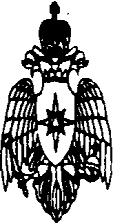 МИНИСТЕРСТВО РОССИЙСКОЙ ФЕДЕРАЦИИПО ДЕЛАМ ГРАЖДАНСКОЙ ОБОРОНЫ, ЧРЕЗВЫЧАЙНЫМ СИТУАЦИЯМ И ЛИКВИДАЦИИ ПОСЛЕДСТВИЙ СТИХИЙНЫХ БЕДСТВИЙ(МЧС России)ФЕДЕРАЛЬНОЕ ГОСУДАРСТВЕННОЕ УЧРЕЖДЕНИЕ«ВСЕРОССИЙСКИЙ ОРДЕНА “ЗНАК ПОЧЕТА” НАУЧНО-ИССЛЕДОВАТЕЛЬСКИЙ ИНСТИТУТ ПРОТИВОПОЖАРНОЙ ОБОРОНЫ»(ФГУ ВНИИПО МЧС России)ПОЖАРЫ	И	ПОЖАРНАЯ БЕЗОПАСНОСТЬ в 2006 г.СТАТИСТИЧЕСКИЙ СБОРНИКСтатистика пожаров и их последствийМОСКВА 2007Пожары и пожарная безопасность в 2006 году: Статистический сборник. Под общей редакцией Н.П. Копылова. - М.: ВНИИПО, 2007, - 137 с.: ил. 40.В издании, подготовленном специалистами и учеными Государственной противопожарной службы, приведены показатели, характеризующие состояние пожарной безопасности в Российской Федерации на 31 марта 2007 года.Для работников органов государственной власти, управления, специалистов организаций, учреждений пожарной охраны.Составители сборника:С.А. Лупанов, А.В. Матюшин, А.Г. Фирсов, Н.А. Зуева, В.И. Сибирко, Н.А. Чумаченко, М.М. Майоров, В.С. Гончаренко.ПРЕДИСЛОВИЕВ очередном статистическом сборнике представлены основные показатели, характеризующие состояние пожарной безопасности в Российской Федерации в 2006 году. По большинству показателей приведена динамика их изменения в период с 2002 по 2006 гг.В сборнике приведены статистические данные по обстановке с пожарами, оперативной деятельности Государственной противопожарной службы МЧС России и функционированию систем пожарной автоматики.Более подробные статистические данные по обстановке с пожарами публикуются в официальных статистических обзорах, издаваемых Государственной противопожарной службой МЧС России, журнале "Пожарная безопасность".ФГУ ВНИИПО МЧС России имеет возможность передачи на договорной основе с использованием магнитных и оптических носителей или электронной почты статистической информации о пожарах с ее анализом и прогнозом основных статистических показателей обстановки с пожарами.Дополнительные справки:тел. (495) 529-84-96, 521-25-66факс (495) 529-81-70телефакс (495) 529-82-52телетайп 346417 "Наука" E-mail: vniipo@mail.ru http:www.vniipo.ruУсловные обозначения:-	явление отсутствует*	нет данных0.0	незначительная величинадейств.	данные приведены в ценах соответствующего периодаОбщие тенденции и динамика числа пожаров, ущерба, гибели и травмирования людей в Российской ФедерацииДинамика основных показателей обстановки с пожарами в Российской Федерации за 2002-2006 гг.Таблица 1Количество пожаров в Российской Федерации300250200150100500260.8174.186.7239.2160.677.9233.2156.376.9229.8151.478.4220.4143.576.92002	2003	2004	2005	2006Всего	в городах	в сельской местностиМатериальный ущерб от пожаров в Российской Федерации905000080500007050000605000050500004050000305000020500001050000500003466473190288515635884175485258150615812835893581393556019580216682478436919723132818465165571095627542092002	2003	2004	2005	2006Всего	в городах	в сельской местностиКоличество людей, погибших при пожарах в Российской Федерации200001500010000500019988113408648193031087583571886810668820018412103388074172239680754302002	2003	2004	2005	2006Всего	в городах	в сельской местностиКоличество людей, травмированных при пожарах в Российской Федерации180001400010000600020001448110046443514032993840531380698283978133629366399613525967438512002	2003	2004	2005	2006Всего	в городах	в сельской местностиКоличество уничтоженных строений1008060402080.147.432.766.538.827.665.226.239.063.125.337.868.643.025.502002	2003	2004	2005	2006Всего	в городах	в сельской местностиКоличество уничтоженной техники108.086	4.542	3.57.44.33.08.24.83.49.46.13.38.75.13.602002	2003	2004	2005	2006Всего	в городах	в сельской местностиТаблица 2Динамика относительных показателей обстановки с пожарами в Российской Федерации за 2002-2006 гг.Количество пожаров в Российской Федерации на 1 млн. населения2 4002 100222717912015	2005202319891 8001 5001 20016311650	1617	16021511	1477	1446154413792002	2003	2004	2005	2006Всего	в городах	в сельской местностиМатериальный ущерб от одного пожара260.8239.2233.2229.8220.438405.125277.329079.313291.717456.02002	2003	2004	2005	2006240200160120Количество погибших при пожарах людей на 1 млн.  населения, чел.222	216	214	208137	133	131	12819512180	106	102	101	99	93402002	2003	2004	2005	2006Всего	в городах	в сельской местности120114Количество травмированных при пожарах людей на 1 млн. населения, чел.105	104	103100	99	97	96931009594	93	93	9389802002	2003	2004	2005	2006Всего	в городах	в сельской местности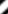 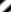 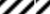 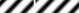 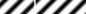 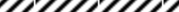 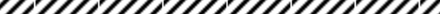 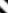 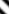 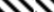 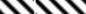 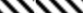 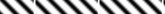 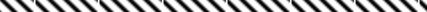 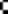 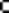 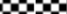 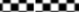 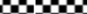 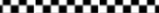 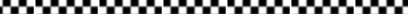 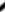 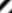 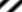 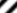 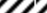 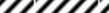 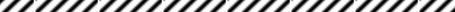 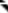 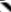 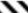 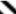 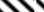 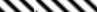 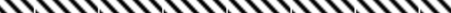 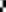 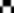 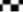 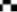 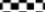 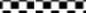 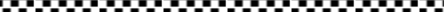 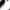 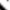 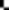 Основные причины пожаровНе ост орожное обращение с огнемНПУиЭэлект рооборудов анияНПУиЭ печейПрочая причинаУст анов ленный поджогНПЭ быт ов ых газов ых уст ройст вНеуст анов ленная причина0	30000	60000	90000	120000	150000Количество пож аров, ед.Неосторожное обращение с огнемНПУиЭэлектрооборудов анияНПУиЭ печейНПЭ бытов ых газов ых устройствПрочая причинаУстанов ленный поджогНеустанов ленная причина0	2000	4000	6000	8000	10000	12000	14000	16000Погибло, чел.2002	2003	2004	2005	2006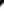 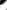 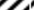 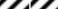 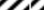 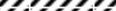 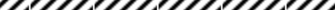 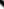 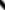 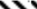 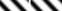 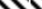 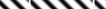 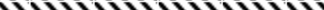 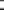 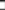 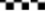 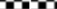 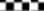 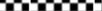 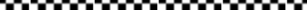 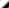 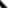 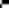 Распределение пожаров в сельской местности Российской Федерации за 2002-2006 гг. по основным причинам их возникновенияТаблица 5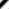 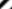 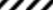 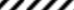 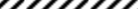 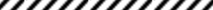 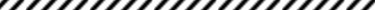 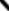 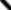 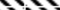 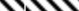 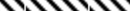 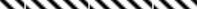 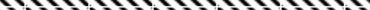 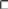 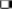 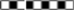 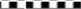 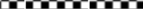 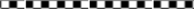 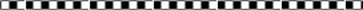 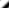 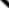 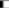 Основные причины пожаров в сельской местностиНеост орожное обращение с огнемНПУиЭ элект рооборудов анияНПУиЭ печейПрочая причинаУст анов ленный поджогНПЭ быт ов ых газов ых уст ройст вНеуст анов ленная причина0	10000	20000	30000	40000Количество пож аров, ед.2002	2003	2004	2005	2006Распределение основных показателей обстановки с пожарамив Российской Федерации за 2002-2006 гг.  по видам объектов пожаровТаблица 6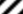 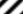 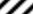 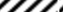 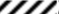 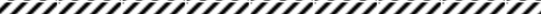 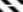 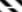 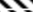 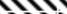 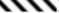 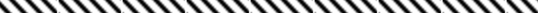 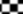 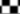 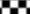 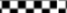 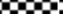 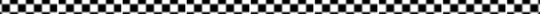 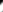 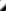 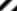 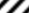 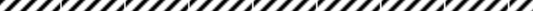 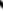 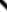 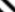 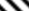 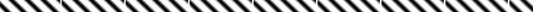 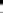 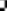 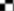 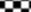 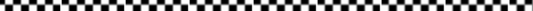 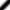 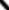 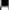 Обстановка с пожарами в Российской Федерации по видам объектов пожаровЗдания жилого сектораПрочие объектыТранспортные средстваПроизводственные зданияМеста открытого хранения материаловЗдания торговых предприятий0	20	40	60	80Доля пожаров по видам объектов от общего количества пожаров, %Обстановка с гибелью людей при пожарах в Российской Федерации по видам объектов пожаровЗдания жилого сект ораПрочие объект ыПроизв одст в енные зданияТранспорт ные средст в аЗдания т оргов ых предприят ийМест а от крыт ого хранения мат ериалов0	10	20	30	40	50	60	70	80	90	100Доля погибших при пож аре по видам объектов от общего количества погибших, %2002	2003	2004	2005	2006Таблица 7Распределение пожаров в городах Российской Федерации за 2002-2006 гг. по основным видам объектов пожаровРаспределение пожаров в cельской местности Российской Федерации за 2002-2006 гг. по основным видам объектов пожаровТаблица 8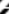 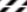 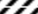 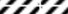 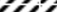 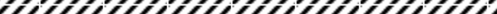 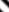 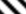 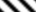 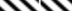 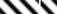 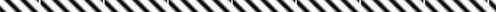 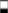 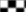 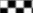 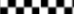 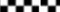 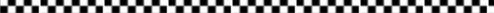 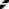 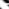 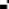 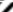 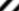 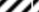 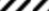 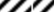 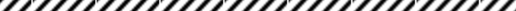 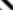 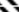 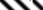 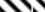 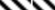 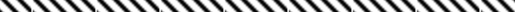 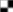 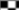 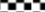 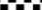 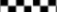 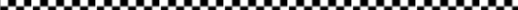 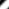 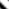 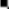 Обстановка с пожарами в городах Российской Федерации по основным видам объектов пожаровЗдания жилого сект ораПрочие объект ыТранспорт ные средст в аПроизв одст в енные зданияЗдания т оргов ых предприят ийМест а от крыт ого хранения мат ериалов0	20	40	60	80Доля пожаров по в идам объект ов от общего количест в а пожаров (в городах), %2002	2003	2004	2005	2006Обстановка с пожарами в сельской местности в Российской Федерации по основным видам объектов пожаровЗдания жилого сект ораПрочие объект ыМест а от крыт ого хранения мат ериаловТранспорт ные средст в аПроизв одст в енные зданияЗдания т оргов ых предприят ий0	20	40	60	80Доля пожаров по в идам объект ов от общего количест в а пожаров (в сельской местности), %2002	2003	2004	2005	2006Распределение основных показателей обстановки с пожарамиТаблица 9в Российской Федерации за 2002-2006 гг. по категориям виновников пожаровПродолжение таблицы 9Распределение количества погибших при пожарах людей в 2003-2006 гг. по основным причинам их гибелиТаблица 10Количество погибших при пожарах людей в Российской ФедерацииТаблица 11за 2002-2006 гг., гибели которых способствовали определенные условияРаспределение пожаров в Российской Федерации за 2002-2006 гг., по условиям, способствовавшим травмированию людей при пожарахТаблица 12Распределение основных показателей обстановки с пожарами в 2003-2006 гг. в соответствии с возрастом их виновниковТаблица 13Распределение показателей обстановки с пожарами в 2006 г. по возрасту их виновников700008000600006446700050000400003000020000276128883438903703189216000500040003000200010000021161772045  37533     121316    7510000до 7 лет	от 7 до 14 лет   от 14 до 16 лет  от 16 до 20 лет  от 20 до 41 года от 41 до 60 лет   старше 60 летКоличеств о пожаров , ед.	Количеств о погибших, чел.Распределение основных показателей обстановки с пожарами в Российской Федерации за 2002-2006 гг. по месяцам годаТаблица 14Количество пожаров23.6122.6920.5220.4618.8216.79	16.3315.5016.6819.1214.74	15.16Январь    Февраль	Март	Апрель	Май	Июнь	Июль	Август    Сентябрь   Октябрь    Ноябрь    Декабрь30002642Количество людей, погибших при пожарах2500200015001000195715591428123275165174310661477175419635000Январь    Февраль	Март	Апрель	Май	Июнь	Июль	Август    Сентябрь   Октябрь     Ноябрь    Декабрь16001561Количество людей, травмированных при пожарах15001400130012001100100090012111103117612499719111003	853109011081289800Январь    Февраль	Март	Апрель	Май	Июнь	Июль	Август    Сентябрь   Октябрь     Ноябрь    ДекабрьРаспределение основных показателей обстановки с пожарами в Российской Федерации  за 2002-2006 гг. по дням неделиТаблица 1539000285430003700022802344236623572407261525003500035191200033447330001500310003086230189	30048	3010330577100029000500270000Понедельник	Вторник	Среда	Четверг	Пятница	Суббота	ВоскресеньеКоличество пожаров	Погибло челов екОсновные показатели обстановки с пожарами в Российской Федерации за 2002-2006 гг ., возникшими в результате поджоговТаблица 16Основные показатели обстановки с пожарами в Российской Федерации за 2002-2006 гг., возникшими по технологическим причинамТаблица 17Основные показатели обстановки с пожарами в Российской Федерации за 2002-2006 гг., возникшими по причинам нарушения правил эксплуатацииэлектрооборудования и бытовых электроприборовТаблица 18Таблица 19Основные показатели обстановки с пожарами в Российской Федерации за 2002-2006 гг., возникшими в результате конструктивных недостатков и нарушения правил эксплуатации печного оборудованияОсновные показатели обстановки с пожарами в Российской ФедерацииТаблица 20за 2002-2006 гг., возникшими в результате неосторожного обращения с огнемОсновные показатели обстановки с пожарами в Российской Федерации за 2002-2006 гг., возникшими по причине шалости детей с огнемТаблица 21Основные показатели обстановки с пожарами в Российской Федерации за 2002-2006 гг., возникшими по неустановленным причинамТаблица 22Таблица 23Основные показатели обстановки с пожарами в Российской Федерации за 2002-2006 гг., происшедшими в зданиях различной этажностиТаблица 24Основные показатели обстановки с  пожарами в Российской Федерацииза 2002-2006 гг.,  происшедшими в жилом секторе в зданиях различной этажности0.14Частота гибели людей на пожарах в зданиях различной этажности0.120.100.110.110.100.080.060.040.09	0.100.100.060.060.040.030.020.000.030.000.001	2	3-5	6-9	10-16	17-25	более 25этажностьпо в сем пожарам	по пожарам в жилом сект ореТаблица 25Основные показатели обстановки с пожарами в Российской Федерацииза 2002-2006 гг., происшедшими в зданиях различной степени огнестойкостиОсновные показатели обстановки с пожарами в Российской Федерации в 2006 г. в зданиях различной степени огнестойкости5 ст.огн. 53.7%1 cт.огн. 1.4%2 ст.огн. 21.6%5 ст.огн. 58.6%1 cт.огн. 0.6%2 ст.огн. 17.6%4 ст.огн. 6.3%3 ст.огн. 17.0%4 ст.огн. 6.3%3 ст.огн. 17.0%Количество пож аровПогибло людей0.12Частота гибели людей на пожарах в зданиях различной степени огнестойкости0.100.090.090.090.060.070.040.03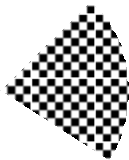 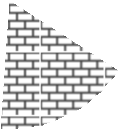 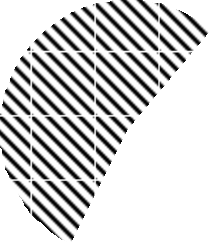 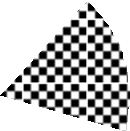 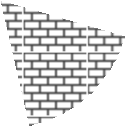 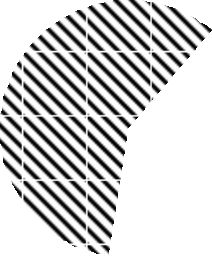 1 cт.огн.	2 ст.огн.	3 ст.огн.	4 ст.огн.	5 ст.огн.Основные показатели обстановки с пожарамив Российской Федерации в 2005-2006 гг. по видам собственностиТаблица 26Основные показатели обстановки с пожарамив Российской Федерации в 2006 г. по видам собственностиПрочие в идысобств ен- ности 0.8%Общест- в енныхобъедине- ний 1.3%Федераль- ная 0.9%Су бъектов РФ 0.7%Му ниципа- льная 22.6%Общест- в енныхобъедине- ний 0.7%Прочие в идысобств ен- ности 0.5%Федераль- ная 0.4%Су бъектов РФ 0.5%Му ниципа- льная 24.7%Частная 73.6%Частная 73.1%Количество пожаров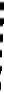 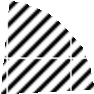 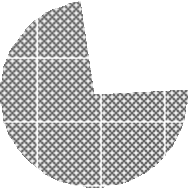 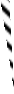 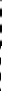 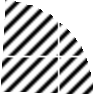 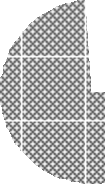 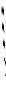 Погибло людейТаблица 27Распределение пожаров в Российской Федерации, происшедших в 2002-2006 гг., по видам изделий (устройств, материалов), на которых (от которых) возник пожарТаблица 28Основные показатели обстановки с пожарами, происшедшими в Российской Федерации  в 2006 г. в зависимости от мест их возникновенияПродоложение таблицы 28Места возникновения пожаров на различных объектах в 2006 г.Таблица 29.1Продолжение таблицы 29.1Продолжение таблицы 29.1Места возникновения пожаров на различных объектах в 2006 г.Таблица 29.2Продолжение таблицы 29.2Продолжение таблицы 29.2Места возникновения пожаров на различных объектах в 2006 г.Таблица 29.3Продолжение таблицы 29.3Продолжение таблицы 29.3Пожаpы на объектах министерств и ведомств Российской ФедерацииТаблица 30Продолжение таблицы 30Продолжение таблицы 30Продолжение таблицы 30Продолжение таблицы 30Продолжение таблицы 30Продолжение таблицы 30Продолжение таблицы 30Продолжение таблицы 30Пожары вне зданий в Российской Федерации в 2002-2006 гг.Таблица 31Таблица 32Распределение пожаров в Российской Федерации, происшедших в 2004-2006 гг., по видам транспортных средствОбстановка с пожарами на транспорте и гибелью людей на них в Российской Федерации в 2006 г.203000.03174001673514500116000.0160.0220.02870058002900032850.0081610.0000.005752	92	5211030.010Грузовой автомобильЛегковой автомобильМототранспорт	Автобус	Т рамвай	Т роллейбус	Прочие видытранспортаКоличеств о пожаров , ед.	Гибель людей, чел. на 1 пожарРаспределение пожаров  на транспортных средствахТаблица 33в Российской Федерации, происшедших в 2004-2006 гг., по причинам их возникновенияТаблица 34Распределение людей, погибших при пожарах в 2003-2006 гг. по полу, социальному положению и возрастуРаспределение людей, погибших при пожарах в Российской Федерации в 2006 г., по половому признакуженщины 27%му жчины 73%Распределение людей, погибших при пож арах в Российской Федерации в 2006 г., по социальному полож ению70006463600050004972400030002000100001937914613980182	332	229	202	81	51Распределение людей, погибших при пож арах в Российской Федерации в 2006 г., по возрастным группам9000800070006000198.37940173.5300250200500040003610421315030002000100056.454211.816.16.479.6100500	119	25	152	0до 6 лет	от 7 до 13 лет     от 14 до 15 лет   от 16 до 19 лет    от 20 до 40 лет   от 41 до 60 лет   старше 60 летГибель людей	Частота гибелиРегиональные	контрасты,	особенности	пожаров	и  их последствийТаблица 35Основные показатели обстановки с пожарами в Российской Федерации за 2002-2006 гг. по федеральным огругам страны (всего)Таблица 36Основные показатели обстановки с пожарами в Российской Федерации за 2002-2006 гг. по федеральным округам (города)Таблица 37Основные показатели обстановки с пожарами в Российской Федерации за 2002-2006 гг. по федеральным округам (сельская местность)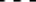 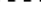 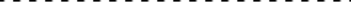 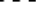 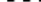 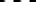 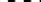 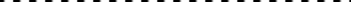 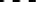 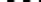 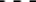 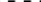 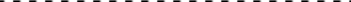 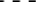 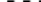 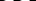 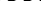 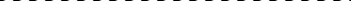 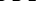 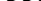 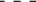 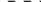 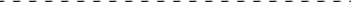 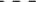 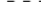 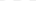 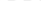 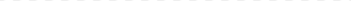 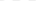 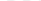 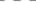 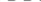 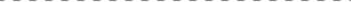 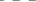 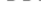 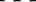 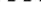 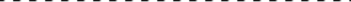 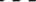 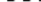 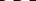 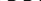 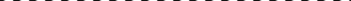 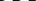 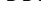 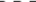 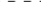 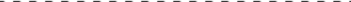 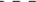 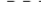 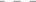 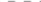 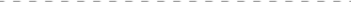 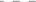 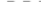 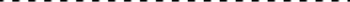 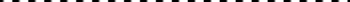 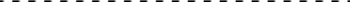 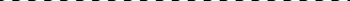 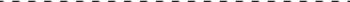 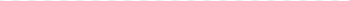 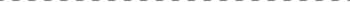 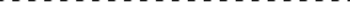 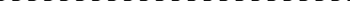 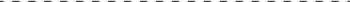 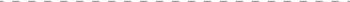 Нумерация субъектов Российской Федерации на административных схемахРаспределение субъектов Российской Федерации по изменению количества пожаров ( по данным за 2006 год в сравнении с 2005 годом )Санкт- ПетербургМоскваснижение 4% и более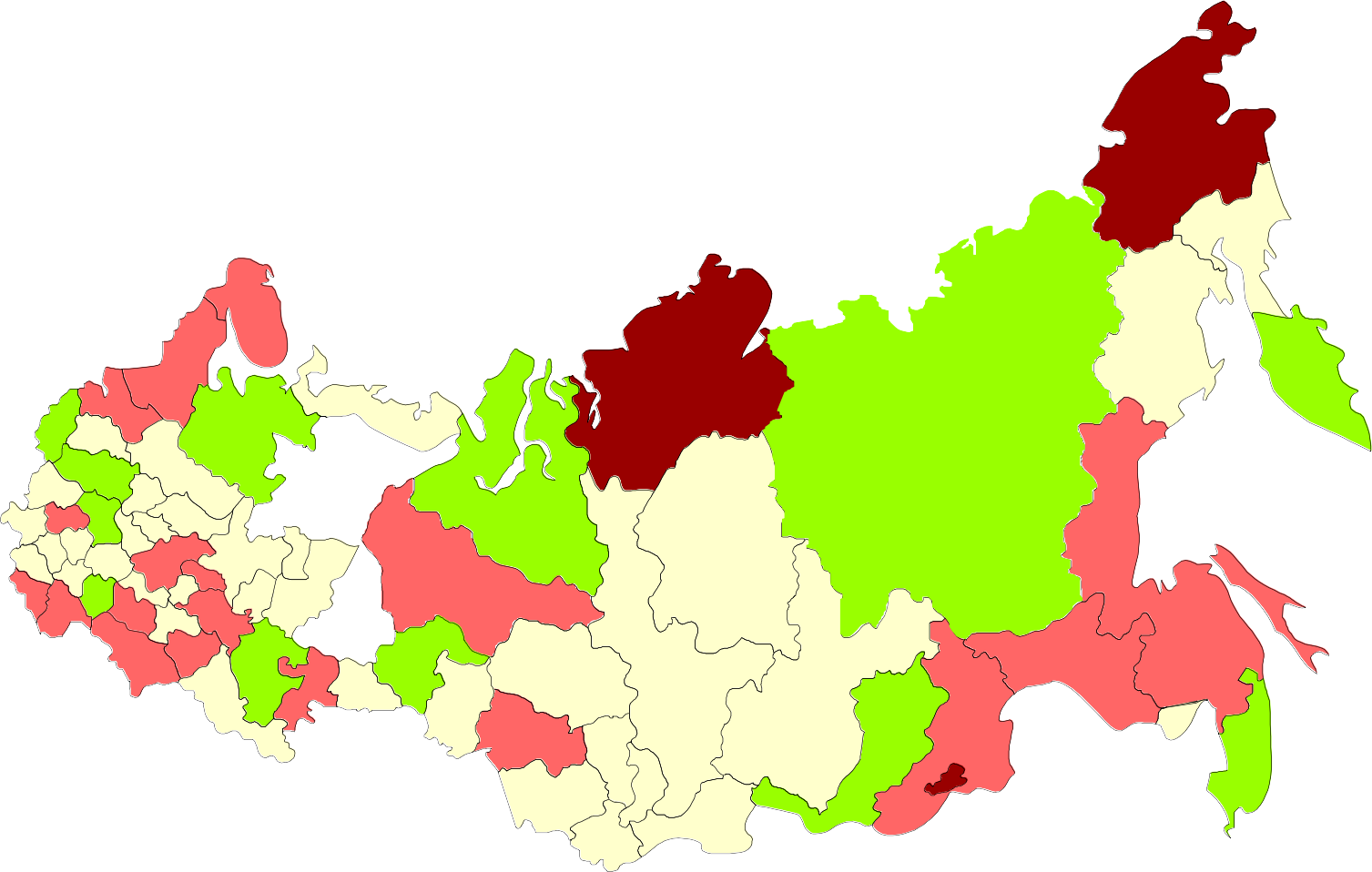 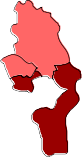 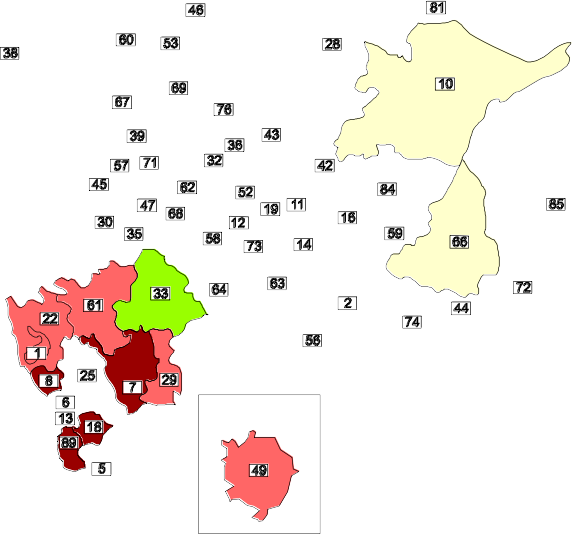 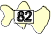 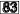 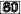 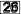 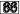 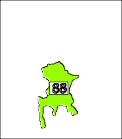 снижение от 2% до 4%- снижение до 2%ростРаспределение субъектов Российской Федерации по изменению количества погибших людей на пожарах (по данным за 2006 год в сравнении с 2005 годом)Санкт- ПетербургМосква- снижение 6% и более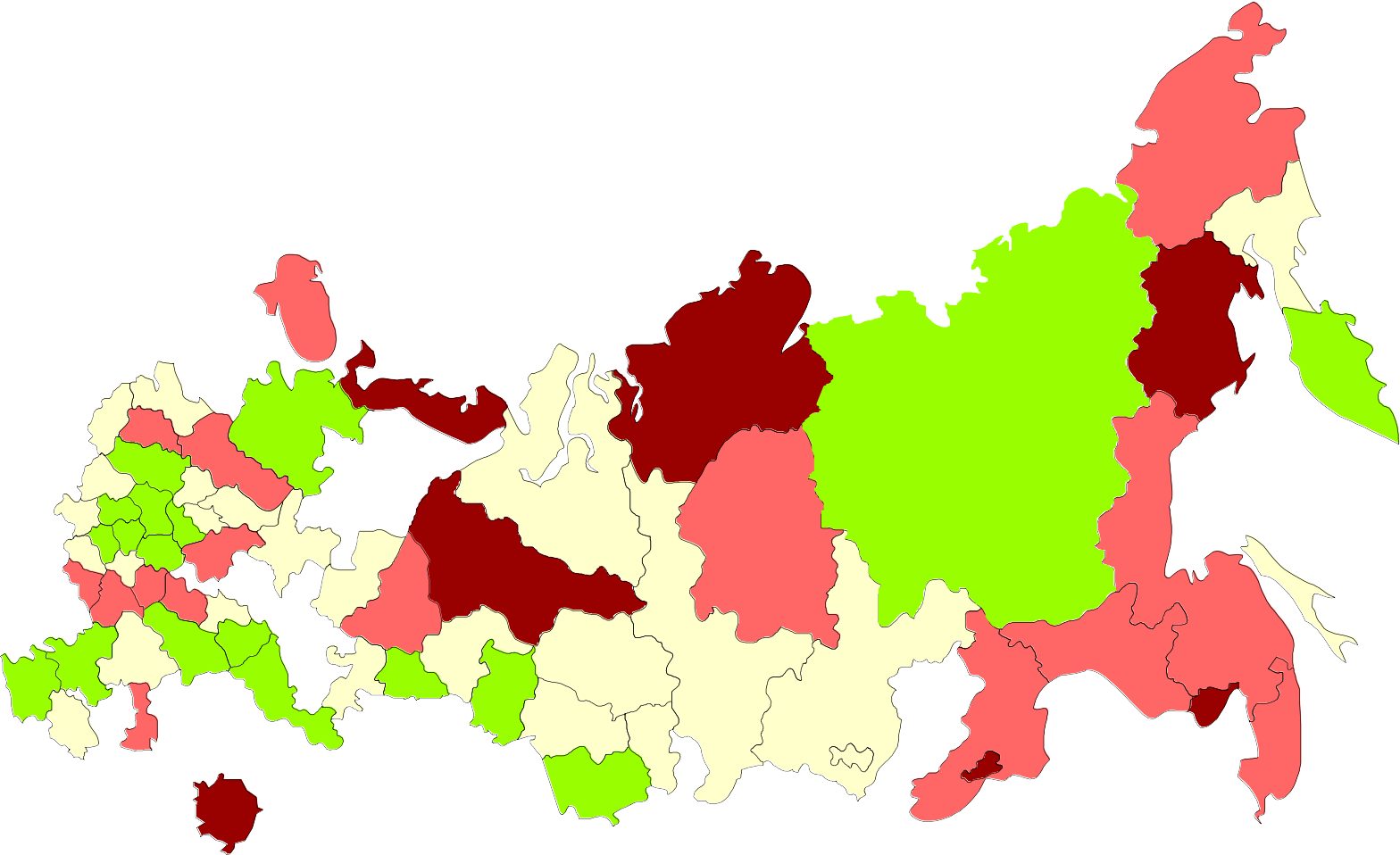 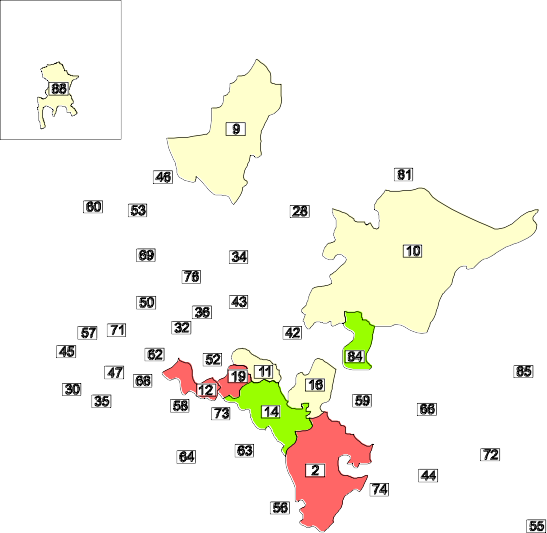 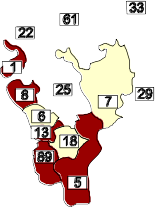 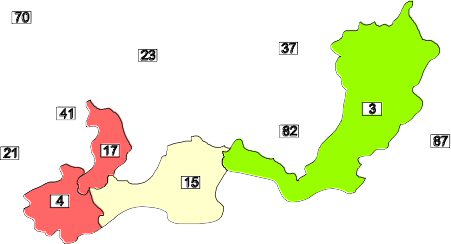 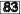 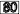 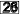 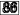 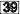 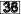 - снижение от 3% до 6%- снижение до 3%ростРаспределение субъектов Российской Федерации по изменению количества травмированных людей на пожарах (по данным за 2006 год в сравнении с 2005 годом)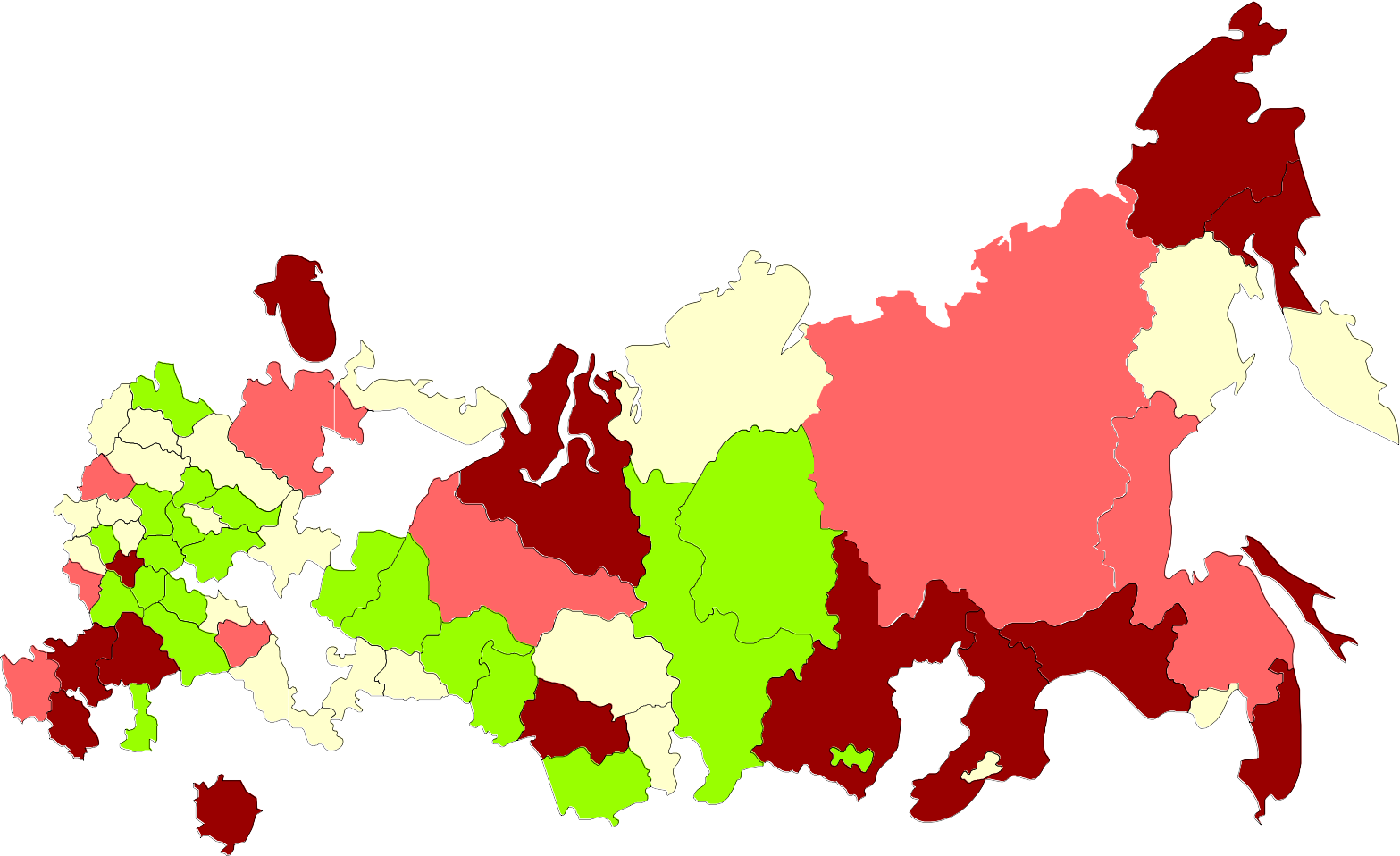 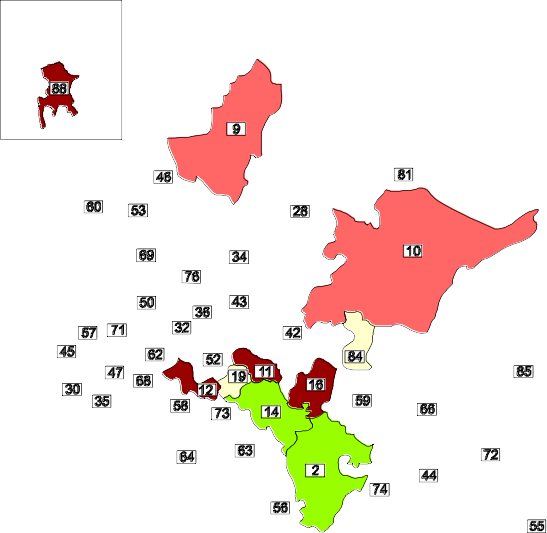 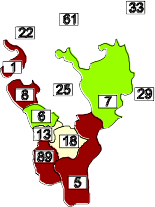 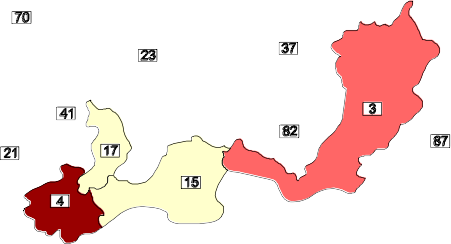 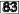 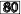 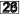 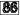 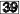 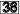 Санкт- ПетербургМоскваснижение 10% и болееснижение до 10%- рост до 10%- рост 10% и болееТаблица 38Основные показатели обстановки с пожарами в Российской Федерации за 2002-2006 гг. по субъектам  (всего)Продолжение таблицы 38Основные показатели обстановки с пожарами в городах Российской Федерации за 2002-2006 гг.по субъектамТаблица 39Продолжение таблицы 39Основные показатели обстановки с пожарами в сельской местности Российской Федерации за 2002-2006 гг.по субъектамТаблица 40Продолжение таблицы 40Продолжение таблицы 40Относительные показатели обстановки с пожарами в субъектах Российской Федерации за 2005-2006 гг.Таблица 41Продолжение таблицы 41Продолжение таблицы 42.1Продолжение таблицы 42.1Продолжение таблицы 42.1Продолжение таблицы 42.1Продолжение таблицы 42.1Распределение пожаров в субъектах Российской Федерации в 2006 г. по объектам пожаровТаблица 42.2Продолжение таблицы 42.2Продолжение таблицы 42.2Продолжение таблицы 42.2Продолжение таблицы 42.2Продолжение таблицы 42.2Распределение пожаров в субъектах Российской Федерации в 2006 г. по объектам пожаровТаблица 42.3Продолжение таблицы 42.3Продолжение таблицы 42.3Продолжение таблицы 42.3Продолжение таблицы 42.3Продолжение таблицы 42.3Распределение пожаров в субъектах Российской Федерации в 2006 году по причинам их возникновенияТаблица 43Продолжение таблицы 43Продолжение таблицы 43Продолжение таблицы 43Продолжение таблицы 43Распределение пожаров в субъектах Российской Федерации в 2006 году по причинам их возникновенияТаблица 44Продолжение таблицы 44Продолжение таблицы 44Продолжение таблицы 44Продолжение таблицы 44Крупные пожары и их последствия	Таблица 45Пожары с крупным материальным ущербом в Российской Федерации в 2002-2006 гг.Примечание: критерии отнесения пожаров к пожарам с крупным материальным ущербом1999 г. с 01.01 по 31.12 - 285 тыс. руб. и более;	2004 г. с 01.01 по 31.12 - 2052 тыс. руб. и более.2000 г. с 01.01 по 31.12 - 285 тыс. руб. и более.	2005 г. с 01.01 по 31.08 - 2462,4 тыс. руб. и более.2001 г. с 01.01 по 31.12 - 342 тыс. руб. и более.	2005 г. с 01.09 по 31.12 - 2736 тыс. руб. и более.2002 г. с 01.01 по 31.12 - 342 тыс. руб. и более.	2006 г. с 01.01 по 30.04 - 2736 тыс. руб. и более.2003 г. с 01.01 по 31.12 - 1539 тыс. руб. и более.	2006 г. с 01.05 по 31.12 - 3762 тыс. руб. и более.Таблица 46Распределение основных показателей крупных пожаровв Российской Федерации за 2002-2006 гг. по объектам их возникновенияРаспределение основных показателей крупных пожаровТаблица 47в Российской Федерации за 2002-2006 гг. по причинам их возникновенияТаблица 48Сведения о пожарах с групповой гибелью людей ( 5 человек и более ) в Российской Федерации за 2002-2006 гг.Оперативная деятельность ГПС МЧС РоссииОсновные среднестатистические показатели оперативного реагирования и тушения пожаров в 2002-2006 гг.Таблица 4925.0020.00Среднее время прибытия первого караула к месту пожара19.17	19.37	19.64	19.67	20.0215.0010.0011.80	11.82	12.02	12.18	12.428.41	8.44	8.55	8.56	8.595.000.002002	2003	2004	2005	2006Все пожары	в городах	в сельской местностиСреднее время тушения пожара70.0060.0050.0040.0062.13	60.0244.70	42.7337.18	35.5647.9839.5266.4357.65	56.5542.67	41.9035.92	34.9130.0020.0010.000.002002	2003	2004	2005	2006Все пожары	в городах	в сельской местностиВыполнение обязанностей первого руководителя тушения пожара основными должностными лицами пожарной охраны в 2002-2006 гг.Таблица 50Распределение пожаров по времени прибытия первого караула к месту пожара в 2002-2006 гг.Таблица 51Распределение пожаров и их последствий по времени сообщения о пожаре в 2002-2006 гг.Таблица 52Количество пожаров22.00 - 00.0020.00 - 21.5918.00 - 19.5916.00 - 17.5914.00 - 15.5900.01 - 01.592700018000900002.00 - 03.5904.00 - 05.5906.00 - 07.5908.00 - 09.5910.00 - 11.5912.00 - 13.592002	2003	2004	2005	2006Погибло людей00.01 - 01.5922.00 - 00.0020.00 - 21.592000150002.00 - 03.5904.00 - 05.59100018.00 - 19.5916.00 - 17.5914.00 - 15.5950006.00 - 07.5908.00 - 09.5910.00 - 11.5912.00 - 13.592002	2003	2004	2005	2006Таблица 53Использование пожарных стволов при тушении пожаров в 2002-2006 гг.Использование основных видов пожарной техники при тушении пожаров в 2002-2006 гг.Таблица 54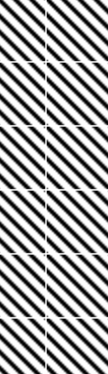 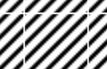 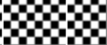 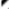 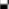 Таблица 55Распределение пожаров по количеству единиц пожарной техники, одновременно использовавшейся при тушении в 2002-2006 гг.Распределение пожаров по количеству единиц техники, использовавшейся при тушении4035302520151063	401 машина	2 машины	3 машины4 машины	5 машин	6 и более машинУчастие в тушении пожаров основных видов пожарной охраны и населения в 2002-2006 гг.Таблица 56Распределение пожаров в зависимости от участника их тушенияВедомств енная пожарнаяохранаЧлены Д ПД 4.5%Население 13.4%Св едения о пожаре,полу ченные иззаяв ленийППО по охранеобъектов 0.4%2.9%5.6%ППО по охране населенныхпу нктов 26.3%ВПО по охране объектов3.0%ВПО по охране населенныхпу нктов 43.9%Таблица 57Распеределение количества водоисточников, использовавшихся при тушении пожаров в 2002-2006 гг., по их видам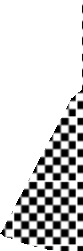 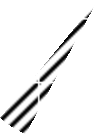 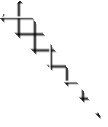 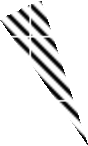 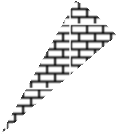 Таблица 58Распределение пожаров по продолжительности ликвидации в 2002-2006 гг.Таблица 59.1Среднестатистические показатели оперативного реагирования и тушения пожаров по субъектам Российской Федерации в 2002-2006 гг.Продолжение таблицы 59.1Таблица 59.2Среднестатистические показатели оперативного реагирования и тушения пожаров по субъектам Российской Федерации в 2002-2006 гг.Продолжение таблицы 59.2Таблица 59.3Среднестатистические показатели оперативного реагирования и тушения пожаров по субъектам Российской Федерации в 2002-2006 гг.Продолжение таблицы 59.3Состояние и функционирование систем пожарной автоматикиЭффективность работы пожарной автоматики при пожарах в 2005- 2006 гг. (всего)Таблица 60Эффективность работы пожарной автоматики при пожарах на производственных объектах в 2005- 2006 гг.Таблица 61Эффективность работы пожарной автоматики при пожарах в жилом секторе в 2005- 2006 гг.Таблица 62Эффективность работы пожарной автоматики при пожарах в социально-культурных учреждениях в 2005-2006 гг.Таблица 63Эффективность работы пожарной автоматики при пожарах на объектах торговли в 2005- 2006 гг.Таблица 64Перечень информационно-аналитических услуг по пожарной статистикеСтатистические данные о пожарах и их последствиях в субъектах и федеральных округах Российской Федерации. Данная статистическая информация предоставляется ежемесячно в следующих разрезах: город- село,  объекты и причины возникновения пожаров. Статистическая информация предоставляется как в целом по России, так и по региональным центрам МЧС.Расчет прогнозных значений основных показателей обстановки с пожарами и последствий от них. Прогноз строится в целом на год и поквартально в следующих разрезах: городская и сельская местность, объекты и причины возникновения пожаров. Прогноз может быть осуществлен как в целом для субъекта России, так и для его районов.Мониторинг обстановки с пожарами и их последствий в субъектах России, ресурсной обеспеченности и результатов деятельности ГПС, с учетом социально-экономического положения субъектов Российской Федерации. Данный информационно- аналитический материал также включает в себя интегральную оценку состояния обстановки с пожарами, ресурсной обеспеченности и деятельности ГПС. Статистический анализ осуществляется в разрезе региональных центров МЧС России.Статистический анализ гибели людей при пожарах. В данной работе учитываются социально-экономические предпосылки и природно- климатические факторы субъектов Российской Федерации, влияющие на процесс формирования обстановки с пожарами и соответственно на гибель людей при пожарах. Данный статистический анализ осуществляется для конкретного субъекта Российской Федерации.Электронная версия статистического сборника "Пожары и пожарная безопасность в 2006 г."Указанные информационные услуги выполняются на хоздоговорной основе, оформляются в виде печатной брошюры и (или) электронной версии на CD диске и передаются заказчику по почте или по электронной почте.Контактные телефоны:	(495) 521-25-66, 521-76-32, 529-84-31Электронная почта:	VNIIPO16@mtu-net.ruВнутренняя почта МЧС (Intranet): 35000@MCHS.ruСодержаниеОбщие тенденции и динамика числа пожаров, ущерба, гибели и	4травмирования людей в Российской ФедерацииРегиональные контрасты и особенности пожаров и их последствий	57Крупные пожары и их последствия	112Оперативная деятельность ГПС МЧС России	114Состояние и функционирование систем пожарной автоматики	131Перечень информационно-аналитических услуг по пожарной статистике136Подписано в печать 22.06.07. Формат 60х84/8.Печать офсетная. Усл. печ. л. 16, 27. Уч. - изд. л. 15,87.Т. – 70 экз. Заказ № 62.Типография ФГУ ВНИИПО МЧС России.микрорайон ВНИИПО, д. 12,г. Балашиха, Московская обл., 143903.Наименование показателя20022003200420052006123456Количество пожаров, тыс.+/- к предыдущему году, % В том числе:в городах, тыс.доля от общ. кол-ва пожаров, %+/- к предыдущему году, %в сельской местности, тыс.доля от общ. кол-ва пожаров, %+/- к предыдущему году, %260.85.8174.166.84.286.733.29.2239.2-8.3160.667.2-7.777.8832.6-10.2233.2-2.5156.367.0-2.776.933.0-1.3229.8-1.4151.465.9-3.178.434.12.0220.4-4.1143.565.1-5.276.934.9-2.0Прямой материальный ущерб от пожаров, тыс. р.34664734175485589358166824788465165В том числе:в городах19028852581506393556043691975710956доля от общ. прямого мат.  ущерба, %54.961.866.865.467.5в сельской местности15635881581283195802123132812754209доля от общ. прямого мат.  ущерба, %45.137.933.234.632.5Количество погибших  при пожарах, чел.+/- к предыдущему году, % В том числе:в городахдоля от общ. кол-ва погибших, %+/- к предыдущему году, %в сельской местностидоля от общ. кол-ва погибших, %+/- к предыдущему году, %199889.11134056.79.1864843.39.119303-3.41087556.3-4.1835743.3-3.418868-2.31066856.5-1.9820043.5-1.918412-2.41033856.1-3.1807443.9-1.517223-6.5968056.2-6.4754343.8-6.6Количество травмированных  при пожарах людей, чел.+/- к предыдущему году, % В том числе:в городахдоля от общ. кол. травмированных, %+/- к предыдущему году, %в сельской местностидоля от общ. кол. травмированных, %+/- к предыдущему году, %144812.51004669.41.8443530.64.114032-3.1993870.8-1.1405328.9-8.613806-1.6982871.2-1.1397828.8-1.913362-3.2936670.1-4.7399629.90.5135251.2967471.53.3385128.5-3.6Количество уничтоженных строений, тыс.ед.80.166.565.263.168.6В том числе:в городах32.727.626.225.325.5в сельской местности47.438.839.037.843.0Количество уничтоженной техники, тыс.ед.87.48.29.48.7В том числе:в городах4.54.34.86.15.1в сельской местности3.533.43.33.6Количество погибшего  скота, тыс. гол.20.61510.910.613.1В том числе:в городах43.33.11.92.1в сельской местности16.611.77.98.711.1Наименование показателя20022003200420052006123456Количество пожаров на 1 млн. населения, ед.1790.61650.11617.31601.71544.0+\- к прошлому году. %6.9-7.8-2.0-1.0-3.6в городах1631.31510.91476.81445.61378.7в сельской местности2227.42015.42004.82023.41989.4Прямой материальный ущерб от 1 пожара, руб. (действ. цены)13291.717456.025277.329079.338405.1в городах10929.816070.125184.028861.539789.0в сельской местности18034.520304.125466.929499.735821.5Количество погибших при пожарах людей на 1 млн населения, чел.137.2133.2130.9128.3120.6+\- к прошлому году. %10.3-3.0-1.7-1.9-6.0в городах106.3102.3100.898.793.0в сельской местности222.2216.3213.8208.3195.2Количество травмированных при пожарах людей на 1 млн. населения, чел.99.496.895.893.194.7+\- к прошлому году. %3.6-2.6-1.1-2.71.7в городах94.193.592.989.492.9в сельской местности113.9104.9103.7103.199.6Количество погибших при пожарах людей на 1000 пожаров, чел.76.680.780.980.178.1+\- к прошлому году. %3.25.30.3-1.0-2.5в городах65.167.768.368.367.4в сельской местности99.7107.3106.7103.098.1Материальный ущерб от 1 пожара, руб. (в дейст в . ценах)	Количество пожаров , т ыс.Материальный ущерб от 1 пожара, руб. (в дейст в . ценах)	Количество пожаров , т ыс.Распределение основных показателей обстановки с пожарами в Российской Федерации за 2002-2006 гг.по основным причинам возникновения пожаровРаспределение основных показателей обстановки с пожарами в Российской Федерации за 2002-2006 гг.по основным причинам возникновения пожаровРаспределение основных показателей обстановки с пожарами в Российской Федерации за 2002-2006 гг.по основным причинам возникновения пожаровРаспределение основных показателей обстановки с пожарами в Российской Федерации за 2002-2006 гг.по основным причинам возникновения пожаровРаспределение основных показателей обстановки с пожарами в Российской Федерации за 2002-2006 гг.по основным причинам возникновения пожаровРаспределение основных показателей обстановки с пожарами в Российской Федерации за 2002-2006 гг.по основным причинам возникновения пожаровТаблица 3Причина возникновения пожараКоличество пожаров, ед.Прямой материальный ущерб, тыс. руб.Погибло, чел.Количество пожаров, ед.Прямой материальный ущерб, тыс. руб.Погибло, чел.Количество пожаров, ед.Прямой материальный ущерб, тыс. руб.Погибло, чел.Количество пожаров, ед.Прямой материальный ущерб, тыс. руб.Погибло, чел.Количество пожаров, ед.Прямой материальный ущерб, тыс. руб.Погибло, чел.Причина возникновения пожара20022003200420052006123456Установленный поджог1134913995151781873118661Установленный поджог44203155892276324611216741183061Установленный поджог309339332426434Неисправность производственного15731510133412121111оборудования, нарушение3382134424106337465911161042технологического процесса производстватехнологического процесса производства3632502930Нарушение правил устройства и эксплуатации электрооборудования536281023366501331429731463351322151446581476717440342897144Нарушение правил устройства и эксплуатации электрооборудования33023172278424872550Нарушение правил пожарной безопасности27232439231521681871при проведении электрогазосварочных3745359360109359132774108865работ3328214026Взрыв229251243223257Взрыв1243868518715838816664Взрыв5443484170Самовозгорание веществ и материалов963752781771675Самовозгорание веществ и материалов1389016287148011690724585Самовозгорание веществ и материалов77735Нарушение правил устройства и эксплуатации печей2612728056424096292265231333460402445642107524247552172Нарушение правил устройства и эксплуатации печей15491356125313201233Нарушение правил устройства и875801735680632эксплуатации теплогенерирующих1455010271155301609424214установок5453463939Нарушение правил эксплуатации бытовых газовых устройств325943037291246042259444246273053383262071858Нарушение правил эксплуатации бытовых газовых устройств489477469474459Неосторожное обращение с огнем141543123304119889114724105976Неосторожное обращение с огнем119357012369751333844169365819979921348813182130241284211547в т.ч. шалость детей с огнем108828069737069695813в т.ч. шалость детей с огнем86797704228286293514100370в т.ч. шалость детей с огнем309271261234234Грозовой разряд668941899789919Грозовой разряд1360228762291522366541833Грозовой разряд55415Неустановленная причина23342149217619711680Неустановленная причина62425804067710488433563766Неустановленная причина143149211177206Прочая причина91938634918081348181Прочая причина1656941911725331461249952394192Прочая причина411380507432512Нарушение правил устройства и эксплуатации транспортных средств63441297337038179811835123273785403136029550427772Нарушение правил устройства и эксплуатации транспортных средств10864112100107Таблица 4Распределение  пожаров в городах Российской Федерации за 2002-2006 гг. по основным причинам  их возникновенияТаблица 4Распределение  пожаров в городах Российской Федерации за 2002-2006 гг. по основным причинам  их возникновенияТаблица 4Распределение  пожаров в городах Российской Федерации за 2002-2006 гг. по основным причинам  их возникновенияТаблица 4Распределение  пожаров в городах Российской Федерации за 2002-2006 гг. по основным причинам  их возникновенияТаблица 4Распределение  пожаров в городах Российской Федерации за 2002-2006 гг. по основным причинам  их возникновенияТаблица 4Распределение  пожаров в городах Российской Федерации за 2002-2006 гг. по основным причинам  их возникновенияТаблица 4Распределение  пожаров в городах Российской Федерации за 2002-2006 гг. по основным причинам  их возникновенияПричина возникновения пожара20022003200420052006123456Установленный поджог7255919797551207112488Неисправность производственного оборудования, нарушение технологического процесса производства10371052927814783Нарушение правил устройства и эксплуатации электрооборудования3301931082286972725927078Нарушение правил пожарной безопасности при проведении электрогазосварочных работ23052108197017761561Взрыв150171162145171Самовозгорание веществ и материалов507391412374317Нарушение правил устройства и эксплуатации печей1288811765114891164311295Нарушение правил устройства и эксплуатации теплогенерирующих установок547515493420392Нарушение правил эксплуатации бытовых газовых устройств18961767156815781597Неосторожное обращение с огнемв т.ч. шалость детей с огнем10188289765867998232174325Неосторожное обращение с огнемв т.ч. шалость детей с огнем63214617399736133047Грозовой разряд210265257203265Неустановленная причина14971297127412041049Прочая причина65556411669257485750Нарушение правил устройства и эксплуатации транспортных средств43644848577058246459Основные причины пожаров в городахНеост орожное обращение с огнемНПУиЭ элект рооборудов анияНПУиЭ печейПрочая причинаУст анов ленный поджогНПЭ быт ов ых газов ых уст ройст вНеуст анов ленная причина0	20000	40000	60000	80000	100000	120000Количество пож аров, ед.2002	2003	2004	2005	2006Основные причины пожаров в городахНеост орожное обращение с огнемНПУиЭ элект рооборудов анияНПУиЭ печейПрочая причинаУст анов ленный поджогНПЭ быт ов ых газов ых уст ройст вНеуст анов ленная причина0	20000	40000	60000	80000	100000	120000Количество пож аров, ед.2002	2003	2004	2005	2006Основные причины пожаров в городахНеост орожное обращение с огнемНПУиЭ элект рооборудов анияНПУиЭ печейПрочая причинаУст анов ленный поджогНПЭ быт ов ых газов ых уст ройст вНеуст анов ленная причина0	20000	40000	60000	80000	100000	120000Количество пож аров, ед.2002	2003	2004	2005	2006Основные причины пожаров в городахНеост орожное обращение с огнемНПУиЭ элект рооборудов анияНПУиЭ печейПрочая причинаУст анов ленный поджогНПЭ быт ов ых газов ых уст ройст вНеуст анов ленная причина0	20000	40000	60000	80000	100000	120000Количество пож аров, ед.2002	2003	2004	2005	2006Основные причины пожаров в городахНеост орожное обращение с огнемНПУиЭ элект рооборудов анияНПУиЭ печейПрочая причинаУст анов ленный поджогНПЭ быт ов ых газов ых уст ройст вНеуст анов ленная причина0	20000	40000	60000	80000	100000	120000Количество пож аров, ед.2002	2003	2004	2005	2006Основные причины пожаров в городахНеост орожное обращение с огнемНПУиЭ элект рооборудов анияНПУиЭ печейПрочая причинаУст анов ленный поджогНПЭ быт ов ых газов ых уст ройст вНеуст анов ленная причина0	20000	40000	60000	80000	100000	120000Количество пож аров, ед.2002	2003	2004	2005	2006Основные причины пожаров в городахНеост орожное обращение с огнемНПУиЭ элект рооборудов анияНПУиЭ печейПрочая причинаУст анов ленный поджогНПЭ быт ов ых газов ых уст ройст вНеуст анов ленная причина0	20000	40000	60000	80000	100000	120000Количество пож аров, ед.2002	2003	2004	2005	2006Причина возникновения пожара20022003200420052006123456Установленный поджог40944798542366606173Неисправность производственного оборудования, нарушение технологического процесса производства536458407398328Нарушение правил устройства и эксплуатации электрооборудования2060919051176381739916956Нарушение правил пожарной безопасности при проведении электрогазосварочных работ418331345392310Взрыв7980817886Самовозгорание веществ и материалов456361369397358Нарушение правил устройства и эксплуатации печей1323912331116441281312952Нарушение правил устройства и эксплуатации теплогенерирующих установок328286242260240Нарушение правил эксплуатации бытовых газовых устройств13631145102611521023Неосторожное обращение с огнемв т.ч. шалость детей с огнем3966133539330903240331651Неосторожное обращение с огнемв т.ч. шалость детей с огнем45613452337333562766Грозовой разряд458676642586654Неустановленная причина837852902767631Прочая причина26382223248823862431Нарушение правил устройства и эксплуатации транспортных средств19802190258127163091Объект пожараКоличество пожаров, ед. / % от общего количества пожаров Прямой материальный ущерб, тыс. руб. / % от общего ущерба Погибло, чел. / % от общего количества погибшихКоличество пожаров, ед. / % от общего количества пожаров Прямой материальный ущерб, тыс. руб. / % от общего ущерба Погибло, чел. / % от общего количества погибшихКоличество пожаров, ед. / % от общего количества пожаров Прямой материальный ущерб, тыс. руб. / % от общего ущерба Погибло, чел. / % от общего количества погибшихКоличество пожаров, ед. / % от общего количества пожаров Прямой материальный ущерб, тыс. руб. / % от общего ущерба Погибло, чел. / % от общего количества погибшихКоличество пожаров, ед. / % от общего количества пожаров Прямой материальный ущерб, тыс. руб. / % от общего ущерба Погибло, чел. / % от общего количества погибшихКоличество пожаров, ед. / % от общего количества пожаров Прямой материальный ущерб, тыс. руб. / % от общего ущерба Погибло, чел. / % от общего количества погибшихКоличество пожаров, ед. / % от общего количества пожаров Прямой материальный ущерб, тыс. руб. / % от общего ущерба Погибло, чел. / % от общего количества погибшихКоличество пожаров, ед. / % от общего количества пожаров Прямой материальный ущерб, тыс. руб. / % от общего ущерба Погибло, чел. / % от общего количества погибшихКоличество пожаров, ед. / % от общего количества пожаров Прямой материальный ущерб, тыс. руб. / % от общего ущерба Погибло, чел. / % от общего количества погибшихКоличество пожаров, ед. / % от общего количества пожаров Прямой материальный ущерб, тыс. руб. / % от общего ущерба Погибло, чел. / % от общего количества погибшихОбъект пожара20022002200320032004200420052005200620061234567891011Здание производственного124134.8107794.5103764.593604.186193.9Здание производственного2354916.867273716.172101412.2165528724.8195357723.1назначения5842.95562.95082.74282.34212.4Здание торгового предприятия7964375559823.110.80.47698467094933.211.20.57259505865803.18.60.47046774197903.111.60.567201213951773.014.30.4Здание образовательного учреждения137228313120.50.80.1107428714610.40.70.393630426190.40.50.169425984110.30.40.15725317360.30.60Здание детского учреждения652626690.30.20472423990.20.10344494670.10.10311419530.10.10230395860.100Здание культурно-зрелищного учреждения86064414160.31.90.168823989130.30.60.16534905390.30.806163165470.30.505944157680.30.50Здание лечебно-8830.37380.36700.36060.34750.2профилактического134940.4129790.3113450.2146250.2167110.2учреждения500.3210.1300.2450.2740.4Здание административно-27621.125761.125511.124841.123641.1Здание административно-7013021049392.51849363.11355032.02065942.4общественного учреждения680.3550.3480.3550.3450.3Здание жилого сектора18967972.817325072.616842072.316636272.415919172.2Здание жилого сектора201532758.2213649151.2241411341287739543.1356506142.11803990.31739390.21701690.21661490.21536589.2в т.ч. жилой дом10729641.29988741.89669741.59477741.29047841.0в т.ч. жилой дом118993434.4124034629.7144856124.6172253625.8218172125.8в т.ч. жилой дом1530776.61495077.51445076.61418277.01305775.8Здание30761.22380121420.921260.919520.9сельскохозяйственного1175993.41002652.4884681.51229891.81258721.5назначения740.4960.5650.3600.3570.3Строящееся здание11900.511020.510060.49380.49370.4Строящееся здание238960.7260110.6164210.3910671.4467220.6Строящееся здание580.3590.3630.3350.2530.3Сооружение, установка15930.615640.715200.714700.614240.6Сооружение, установка241920.7150100.4103080117.5158630.2326500.4Сооружение, установка620.3600.3660.3710.4640.4Место открытого хранения материалов,9040599873.51.77729559933.21.368061681922.92.96302798422.71.25001794822.30.9сельскохозяйственные угодья750.4460.2520.3460.2660.4Транспортное средство191847.4200168.4209969210379.22218010.1Транспортное средство39929311.548353511.662545110.679368211.9103297312.2Транспортное средство2271.12181.12431.32251.22191.3Неэксплуатируемое здание34621.332331.435721.541671.837491.7Неэксплуатируемое здание105330.3151150.4158860.3257290.4467960.6Неэксплуатируемое здание700.4800.41080.61020.61170.7Человек28131.12502128621.229031.329471.3Человек23801920154044503320Человек3821.93701.94092.24362.44412.6Прочий объект34531.329501.228351.230401.331891.4Прочий объект189650.5243470.6252320.4318850.5431420.5Прочий объект1720.91520.81380.71751.01951.1Объект  пожараКоличество пожаров, ед.% от общего количества пожаровКоличество пожаров, ед.% от общего количества пожаровКоличество пожаров, ед.% от общего количества пожаровКоличество пожаров, ед.% от общего количества пожаровКоличество пожаров, ед.% от общего количества пожаровОбъект  пожара20022003200420052006123456Здание производственного98448473814972306671назначения5.75.35.24.84.6Здание торгового предприятия64423.762493.957973.755333.753473.7Здание образовательного учреждения11110.68600.57460.55540.44740.3Здание детского учреждения5310.33630.22640.22300.21710.1Здание культурнозрелищного502432408408398учреждения0.30.30.30.30.3Здание лечебно-профилактического643554497435328учреждения0.40.30.30.30.2Здание административно-21262011196419301818Здание административно-общественного учреждения1.21.31.31.31.3Здание жилого сектора12539572.211491871.611126971.310775171.210070770.2в т.ч. жилой дом7854372901701036739363478в т.ч. жилой дом45.245.444.944.544.2Здание сельскохозяйственного408358313267260назначения0.20.20.20.20.2Строящееся здание9880.69410.68570.57940.57750.5Сооружение, установка12530.712270.812030.811210.710640.7Место открытого хранения25452223181315941374материалов, сельскохозяйственныеугодья1.51.41.21.11.0Транспортное средство149978.6155859.71614710.31600310.61694211.8Неэксплуатируемое здание26271.525091.627221.731972.127451.9Человек16170.914640.917051.117571.218371.3Прочий объект26991.623031.422201.422501.523551.6Объект  пожараКоличество пожаров, ед.% от общего количества пожаровКоличество пожаров, ед.% от общего количества пожаровКоличество пожаров, ед.% от общего количества пожаровКоличество пожаров, ед.% от общего количества пожаровКоличество пожаров, ед.% от общего количества пожаровОбъект  пожара20022003200420052006123456Здание производственного25692306222721301948назначения3.02.92.92.72.5Здание торгового предприятия15221.814491.914621.915131.913731.8Здание образовательного26121419014098учреждения0.30.30.20.20.1Здание детского учреждения1210.11090.1800.1810.1590.1Здание культурнозрелищного358256245208196учреждения0.40.30.30.30.3Здание лечебно-профилактического240184173171147учреждения0.30.20.20.20.2Здание административно-636565587554546общественного учреждения0.70.70.80.70.7Здание жилого сектора6428474.25833274.55715174.35861174.75848476.1в т.ч. жилой дом2875326986265942738427000в т.ч. жилой дом33.234.534.634.935.1Здание сельскохозяйственного26682022182918591692назначения3.12.62.42.42.2Строящееся здание2020.21610.21490.21440.21620.2Сооружение, установка3400.43370.43170.43490.43600.5Место открытого хранения64955536499347083627материалов, сельскохозяйственныеугодья7.57.16.56.04.7Транспортное средство41874.844315.748496.350346.452386.8Неэксплуатируемое здание8351.07240.98501.19701.210041.3Человек11961.410381.311571.511461.511101.4Прочий объект7540.96470.86150.87901.08341.1Виновник пожараКоличество пожаров, ед.Погибло, чел.Травмировано,  чел.Количество пожаров, ед.Погибло, чел.Травмировано,  чел.Количество пожаров, ед.Погибло, чел.Травмировано,  чел.Количество пожаров, ед.Погибло, чел.Травмировано,  чел.Количество пожаров, ед.Погибло, чел.Травмировано,  чел.Виновник пожара20022003200420052006123456Рабочий промышленности95237994704364055954Рабочий промышленности707653540457385Рабочий промышленности928758728653605Рабочий строительства31612714250624652176Рабочий строительства251209207183158Рабочий строительства280254230218204Рабочий сельского хозяйства62814977416536743133Рабочий сельского хозяйства627532446328272Рабочий сельского хозяйства510391359269250Рабочий иной отрасли1508914030135951339513664Рабочий иной отрасли123111001026936928Рабочий иной отрасли15001408132413001363Колхозник160111981040948804Колхозник192165161134111Колхозник10580766657Служащий64795393470346514249Служащий264222186162163Служащий377316274277277Пенсионер2890825684234222307121753Пенсионер54174934462441733945Пенсионер21981998192018691866Руководитель объекта49404355384135623089Руководитель объекта3551342823Руководитель объекта12312712683105Фермер290243195184165Фермер1312657Фермер1210121410Домохозяйка74556314541654164923Домохозяйка634549483500407Домохозяйка495438396397411Студент вуза, техникума, училища1024907881886735Студент вуза, техникума, училища5360484524Студент вуза, техникума, училища190164179189152Ребенок дошкольного возраста27692235219623542169Ребенок дошкольного возраста240205185186183Ребенок дошкольного возраста267263282286272Ребенок школьного возраста54804281380535242815Ребенок школьного возраста941181068158Ребенок школьного возраста941779724628553Душевнобольной808717707727672Душевнобольной10585918884Душевнобольной6653747667Лицо без определенного рода занятий и места жительства214135491213875755206665662205325761182824940Лицо без определенного рода занятий и места жительства26702676272226652446Виновник пожараКоличество пожаров, ед.Погибло, чел.Травмировано, чел.Количество пожаров, ед.Погибло, чел.Травмировано, чел.Количество пожаров, ед.Погибло, чел.Травмировано, чел.Количество пожаров, ед.Погибло, чел.Травмировано, чел.Количество пожаров, ед.Погибло, чел.Травмировано, чел.Виновник пожара20022003200420052006123456Виновник не установлен109575101059102816102199100478Виновник не установлен20942229257428123157Виновник не установлен17292196210821132551Инженерно-технический работник23442186218619491793Инженерно-технический работник4528383831Инженерно-технический работник9599969794Инвалид32123363324932012959Инвалид10039751002950918Инвалид433443458471452Виновник не усматривается949110562114091154312894Виновник не усматривается167176180181193Виновник не усматривается345357407431515Лицо, находящееся в местах лишения свободы7112665653594423Лицо, находящееся в местах лишения свободы31743Иностранец5154716459Иностранец94141113Иностранец456148Работник торговли116011019731018947Работник торговли4643184220Работник торговли7572675755Предприниматель47744368403238503877Предприниматель8267755367Предприниматель220192173143178Прочее виновное лицо9470936910689109259760Прочее виновное лицо796819910981906Прочее виновное лицо705737864849855Причина гибели людейКоличество погибших, чел.Количество погибших, чел.Количество погибших, чел.Количество погибших, чел.Доля от общего числа погибших при пожарах, %Доля от общего числа погибших при пожарах, %Доля от общего числа погибших при пожарах, %Доля от общего числа погибших при пожарах, %Причина гибели людей20032004200520062003200420052006123456789Действие продуктов горения1503514548142931295977.8977.1077.6375.24Действие высокой температуры231622682176211312.0012.0211.8212.27Недостаток кислорода5035363642612.612.841.981.52Обрушение элементов конструкций, осколки при взрыве253825340.130.200.140.20Обострение заболеваний1401301501310.730.690.810.76Проявление скрытых заболеваний202214220.100.120.080.13Психические факторы1113860.060.070.040.03Падение с высоты161726280.080.090.140.16Поражение  электротоком2012680.100.060.030.05Прочие причины755925106012623.914.905.767.33Условие, способствовавшее гибели людей при пожарах20022003200420052006123456Состояние  алкогольного опьянения1255012529117801144410061Оставление малолетних детей без присмотра396356302328350Болезнь, преклонный возраст, инвалидность24112182220321872208Состояние сна22072026217820871945Интенсивное распространение огня, высокая температура на путях эвакуации643539552523574Паника, неправильные действия пострадавших и обслуживающего  персонала206197151161179Несоответствие путей эвакуации противопожарным требованиям711959Ошибочные действия пожарной охраны38553Обрушение  конструкций2227313340Прочие879933115412521317Падение с высоты126141023Поражение  электротоком15141038Преступные  посягательства758010489128Условие, способствовавшее травмированию людей при пожарах20022003200420052006123456Состояние алкогольного опьянения42244225420439853644Оставление малолетних детей без присмотра399387392386373Болезнь, преклонный возраст, инвалидность973947979928953Состояние сна101210201068997958Интенсивное распространение огня, высокая температура на путях эвакуации19581752153015231557Паника, неправильные действия пострадавших и обслуживающего персонала1217990109210161058Несоответствие путей эвакуации противопожарным требованиям98986Ошибочные действия пожарной охраны13101Обрушение конструкций4443535640Прочие25462228241625042636Падение с высоты7974845863Поражение электротоком3632412748Возраст виновника пожараКоличество пожаров, ед./ Количество пожаров на 10000 чел. возрастной группыКоличество пожаров, ед./ Количество пожаров на 10000 чел. возрастной группыКоличество пожаров, ед./ Количество пожаров на 10000 чел. возрастной группыКоличество пожаров, ед./ Количество пожаров на 10000 чел. возрастной группыКоличество погибших, чел./ Количество погибших на 10000 чел. возрастной группыКоличество погибших, чел./ Количество погибших на 10000 чел. возрастной группыКоличество погибших, чел./ Количество погибших на 10000 чел. возрастной группыКоличество погибших, чел./ Количество погибших на 10000 чел. возрастной группыВозраст виновника пожара20032004200520062003200420052006123456789до 7 лет22192.421632.323002.421162.22200.21990.21950.21770.2от 7 до 14 лет30862.727382.426172.420452.0590.1680.1440.0370.0от 14 до 16 лет8411.97661.86101.55331.4390.1230.1210.1120.0от 16 до 20 лет18691.916981.715371.613161.41020.1840.1980.1750.1от 20 до 41 года350577.8324927.2307406.8288836.434040.833040.730750.727610.6от 41 до 60 лет5009313.04716612.34722712.04389011.076342.073831.973841.964461.6старше 60 лет232469.1207128.1200328.1189217.846981.843421.738961.637031.5Месяц годаКоличество пожаров, тыс. ед.Прямой материальный ущерб, тыс. руб. (действ.) Погибло, чел.Травмировано,  чел.Количество пожаров, тыс. ед.Прямой материальный ущерб, тыс. руб. (действ.) Погибло, чел.Травмировано,  чел.Количество пожаров, тыс. ед.Прямой материальный ущерб, тыс. руб. (действ.) Погибло, чел.Травмировано,  чел.Количество пожаров, тыс. ед.Прямой материальный ущерб, тыс. руб. (действ.) Погибло, чел.Травмировано,  чел.Количество пожаров, тыс. ед.Прямой материальный ущерб, тыс. руб. (действ.) Погибло, чел.Травмировано,  чел.Месяц года20022003200420052006123456Январь20.6921.1920.5320.1423.61Январь25694323023392192700373015234742636621696830842642Январь12131272129912461561Февраль16.8117.9317.8419.1416.79Февраль16885617903126732176556640202437277222065092661957Февраль10511174115512381211Март20.7819.8517.7617.716.33Март26168517373378252088320297180745874618734882651559Март11541241114911521103Апрель27.4722.9321.9119.6620.52Апрель32329616653193521763456205163863332113875814411428Апрель13521466121211061176Май27.0223.0624.1620.7622.69Май35681914127258091267576637133242208511707273261232Май13941221125311481249Июнь18.7216.9217.1915.7914.74Июнь253377938254347867352413880440438856442925751Июнь110210121035961971Июль18.5816.0915.8116.1815.16Июль273824794280883676324526700390374764546842651Июль123410211040953911Август20.6116.6417.8617.7815.50Август29463995129430675213458388676859698031252780743Август11151014107110271003Сентябрь21.3818.9217.3818.9916.68Сентябрь29046213203076771210326353108240987511255871951066Сентябрь109398410021035853Октябрь21.0522.9420.7823.0218.82Октябрь300477170439118316084402321707506914169710434381477Октябрь10311089109211271090Ноябрь20.3321.0619.9719.7219.12Ноябрь284997189531792720453904331912149371619069990741754Ноябрь11901305111011091108Декабрь27.3921.421.9520.9120.46Декабрь40092034782909392133430480257144143724566035091963Декабрь15511232138612591289День неделиКоличество пожаров, ед.Погибло, чел.Количество пожаров, ед.Погибло, чел.Количество пожаров, ед.Погибло, чел.Количество пожаров, ед.Погибло, чел.Количество пожаров, ед.Погибло, чел.День недели20022003200420052006123456Понедельник366422708332842633332112610323322603308622280Вторник365582917325072555316592475309422441301892344Среда350332754337992902314772509307492458300482366Четверг358802717329052678324742770311832510301032357Пятница364912816333822722326892821319582559305772407Суббота398533067364252909355612776369553015334472615Воскресенье403463006366362886360612906356602826351912854ГодОбъект пожараОбъект пожараОбъект пожараОбъект пожараОбъект пожараОбъект пожараГодПроизвод- ственные зданияСклады, базы и торговые помещенияЗдания обществен- ного назначенияСельскохозяйственные объектыСельскохозяйственные объектыЖилой секторГодПроизвод- ственные зданияСклады, базы и торговые помещенияЗдания обществен- ного назначениявсегов том числе животно- водческие фермыЖилой секторГодКоличество пожаров, ед.Погибло, чел.Травмировано,  чел.Количество пожаров, ед.Погибло, чел.Травмировано,  чел.Количество пожаров, ед.Погибло, чел.Травмировано,  чел.Количество пожаров, ед.Погибло, чел.Травмировано,  чел.Количество пожаров, ед.Погибло, чел.Травмировано,  чел.Количество пожаров, ед.Погибло, чел.Травмировано,  чел.1234567200229142116464043054175002200601527825820033812114241133551113180002400722028132720044287313661068542313231002800796228332920054834415023729610118262333210100593393502006518471391922553633624320280010300332334ГодОбъект пожараОбъект пожараОбъект пожараОбъект пожараОбъект пожараОбъект пожараГодПроизвод- ственные зданияСклады, базы и торговые помещенияЗдания общест- венного назначенияСельскохозяйственные объектыСельскохозяйственные объектыЖилой секторГодПроизвод- ственные зданияСклады, базы и торговые помещенияЗдания общест- венного назначениявсегов том числе животно- водческие фермыЖилой секторГодКоличество пожаров, ед.Погибло, чел.Травмировано,  чел.Количество пожаров, ед.Погибло, чел.Травмировано,  чел.Количество пожаров, ед.Погибло, чел.Травмировано,  чел.Количество пожаров, ед.Погибло, чел.Травмировано,  чел.Количество пожаров, ед.Погибло, чел.Травмировано,  чел.Количество пожаров, ед.Погибло, чел.Травмировано,  чел.123456720026694445101152262002210000620027400201620035714636909239200313001082003441033172004545373975823720042411001020045503301920054934431515232200514010062005603100192006414402639224020061310006200654002019ГодОбъект пожараОбъект пожараОбъект пожараОбъект пожараОбъект пожараОбъект пожараГодПроизвод- ственные зданияСклады, базы и торговые помещенияЗдания общест- венного назначенияСельскохозяйственные объектыСельскохозяйственные объектыЖилой секторГодПроизвод- ственные зданияСклады, базы и торговые помещенияЗдания общест- венного назначениявсегов том числе животно- водческие фермыЖилой секторГодКоличество пожаров, ед.Погибло, чел.Травмировано, чел.Количество пожаров, ед.Погибло, чел.Травмировано, чел.Количество пожаров, ед.Погибло, чел.Травмировано, чел.Количество пожаров, ед.Погибло, чел.Травмировано, чел.Количество пожаров, ед.Погибло, чел.Травмировано, чел.Количество пожаров, ед.Погибло, чел.Травмировано, чел.123456720023694281818725232373908820021022117165304820027937444118682003327327441702425195367642003952470154287520031012727211618202004373027961832437154373932004791626923030200415557884024622005334328871756409157364212005701113622762200512040441122493200631572957170737912835694200670241892282620061359247722626ГодОбъект пожараОбъект пожараОбъект пожараОбъект пожараОбъект пожараОбъект пожараГодПроизвод- ственные зданияСклады, базы и торговые помещенияЗдания общест- венного назначенияСельскохозяйственные объектыСельскохозяйственные объектыЖилой секторГодПроизвод- ственные зданияСклады, базы и торговые помещенияЗдания общест- венного назначениявсегов том числе животно- водческие фермыЖилой секторГодКоличество пожаров, ед.Погибло, чел.Травмировано, чел.Количество пожаров, ед.Погибло, чел.Травмировано, чел.Количество пожаров, ед.Погибло, чел.Травмировано, чел.Количество пожаров, ед.Погибло, чел.Травмировано, чел.Количество пожаров, ед.Погибло, чел.Травмировано, чел.Количество пожаров, ед.Погибло, чел.Травмировано, чел.12345672002101923540412241238932002501640145120022325316502003939199289120292220120035921501262200331151059320049842063188733212042004412271117520043669205632005947227317104332259720054711901230200529243161120068422282411003522568200626205011682006216600614ГодОбъект пожараОбъект пожараОбъект пожараОбъект пожараОбъект пожараОбъект пожараГодПроизвод- ственные зданияСклады, базы и торговые помещенияЗдания общест- венного назначенияСельскохозяйственные объектыСельскохозяйственные объектыЖилой секторГодПроизвод- ственные зданияСклады, базы и торговые помещенияЗдания общест- венного назначениявсегов том числе животно- водческие фермыЖилой секторГодКоличество пожаров, ед.Погибло, чел.Травмировано,  чел.Количество пожаров, ед.Погибло, чел.Травмировано,  чел.Количество пожаров, ед.Погибло, чел.Травмировано,  чел.Количество пожаров, ед.Погибло, чел.Травмировано,  чел.Количество пожаров, ед.Погибло, чел.Травмировано,  чел.Количество пожаров, ед.Погибло, чел.Травмировано,  чел.1234567200245522610272014453351007582002349381194881198820021764272165527120033763231821211061226897212003323466765191181220031373654167536520043655217819321089161927732004320506948171187920041224385113543120053216183915681052178891012005275378941101173520051002865130530420062829157713079841978243920062683144391310418200612137521165110ГодОбъект пожараОбъект пожараОбъект пожараОбъект пожараОбъект пожараОбъект пожараГодПроизвод- ственные зданияСклады, базы и торговые помещенияЗдания общест- венного назначенияСельскохозяйственные объектыСельскохозяйственные объектыЖилой секторГодПроизвод- ственные зданияСклады, базы и торговые помещенияЗдания общест- венного назначениявсегов том числе животно- водческие фермыЖилой секторГодКоличество пожаров, ед.Погибло, чел.Травмировано,  чел.Количество пожаров, ед.Погибло, чел.Травмировано,  чел.Количество пожаров, ед.Погибло, чел.Травмировано,  чел.Количество пожаров, ед.Погибло, чел.Травмировано,  чел.Количество пожаров, ед.Погибло, чел.Травмировано,  чел.Количество пожаров, ед.Погибло, чел.Травмировано,  чел.1234567200238017738328148717820025400027720021307713842003236117260170295380200310130241200350510344200418710717516416497320045100024020043151035820051676312718819465320050000021820051111031420061055698142193930200620020219200610410294ГодОбъект пожараОбъект пожараОбъект пожараОбъект пожараОбъект пожараОбъект пожараГодПроизвод- ственные зданияСклады, базы и торговые помещенияЗдания общест- венного назначенияСельскохозяйственные объектыСельскохозяйственные объектыЖилой секторГодПроизвод- ственные зданияСклады, базы и торговые помещенияЗдания общест- венного назначениявсегов том числе животно- водческие фермыЖилой секторГодКоличество пожаров, ед.Погибло, чел.Травмировано, чел.Количество пожаров, ед.Погибло, чел.Травмировано, чел.Количество пожаров, ед.Погибло, чел.Травмировано, чел.Количество пожаров, ед.Погибло, чел.Травмировано, чел.Количество пожаров, ед.Погибло, чел.Травмировано, чел.Количество пожаров, ед.Погибло, чел.Травмировано, чел.12345672002118119764410142520025011112920024023266200311512461424123520038132011720038230034200495114583461365200426021016820041512200382005908151397126920059021114920052020046200687935240101027200615112001572006130170065Этажность зданияКоличество пожаров, ед.Погибло, чел.Количество пожаров, ед.Погибло, чел.Количество пожаров, ед.Погибло, чел.Количество пожаров, ед.Погибло, чел.Количество пожаров, ед.Погибло, чел.Этажность здания200220032004200520061234561 этаж15386213907139115133551354691313113524612713129711117962 этажа1659116941563615961569116411518015601443413943 - 5 этажей2629123222527023932354022182243122492079320926 - 9 этажей171339341541887115081805141047461313380810 - 16 этажей9492280800728879512717388247698625517 - 25 этажей117129118226123232124146116630более 25 этажей3823510312252220Этажность зданияКоличество пожаров, ед.Погибло, чел.Количество пожаров, ед.Погибло, чел.Количество пожаров, ед.Погибло, чел.Количество пожаров, ед.Погибло, чел.Количество пожаров, ед.Погибло, чел.Этажность здания200220032004200520061234561 этаж12464912911113381123811107391223011129111907107475109742 этажа1252615691200814411202714961166514351121312893 - 5 этажей2282422132213623222050921441963721871819719766 - 9 этажей165639151483086214566794136267331268579510 - 16 этажей9308277784528478052657228241683624317 - 25 этажей114228115426120832121541113429более 25 этажей19216021219290Степень огнестойкости зданияКоличество пожаров, ед.Количество погибших людей, чел.Количество пожаров, ед.Количество погибших людей, чел.Количество пожаров, ед.Количество погибших людей, чел.Количество пожаров, ед.Количество погибших людей, чел.Количество пожаров, ед.Количество погибших людей, чел.Степень огнестойкости здания200220032004200520061234561 cтепень39313387278226762524огнестойкости2392081801421032 cтепень5139047285459344304840380огнестойкости308231622869286928713 cтепень3575633723334563333631734огнестойкости313330933095302427704 cтепень1435412353117171205211822огнестойкости116810931053106310265 cтепень117461107043105350105048100281огнестойкости113741084510838104069564Вид собственности объекта пожараКоличество пожаров, ед.Количество пожаров, ед.Прямой материальный ущерб, тыс. руб.Прямой материальный ущерб, тыс. руб.Количество погибших, чел.Количество погибших, чел.Вид собственности объекта пожара2005200620052006200520061234567Федеральная23421956588971125668970Субъектов Российской Федерации18281563990008171610989Муниципальная541944906466233781847845384178Частная162352159618447848369804751311812350Смешанная российская18411487768121078017472Иностранная710115332611Совместная российская и иностранная47411001692222903Благотворительных организаций68132911300Политических общественных объединений6621424010Профессиональных союзов69753575484205Общественных объединений33922798250929245439166121Религиозных объединений1721353202736056Наименование изделия (устройства, материала)Количество пожаров, ед.Количество пожаров, ед.Количество пожаров, ед.Количество пожаров, ед.Количество пожаров, ед.Наименование изделия (устройства, материала)20022003200420052006123456Автовыключатель334299307291255Трансформатор632550498520506Холодильник11561258119911611158Вводной щит28742824280627973008Выключатель22742202233022682569Кабель, провод3091129699274842695426636Кондиционер123100111123135Магнитофон, приемник351326279245202Электроплитка1352128611811059984Телевизор21531949173915471214Электрокамин56555123438641984058Электродвигатель299296262249220Электросветильник938962858799822Электроутюг229223196196153Электробытовая машина288255247278329ЭВМ108118136142151Газовая плита26412433232925352562Прибор на жидком топливе819759722639773Теплогенератор184188154162141Технологический аппарат486449464403379Прочие изделия1760116434168351535914623Двигатель на жидком топливе847724728587549Электрозвонок483421366330274Печь1983418898183631951919696Взрывное, зажигательное  устройство435481343439407Деревянное, бумажное изделие5304946070438034126136123Сельхозпродукты791571538519465ЛВЖ, ГЖ71657633790383427908Химическое вещество19615314914495Отходы материалов4305333374309412879328826Одежда1842115933140481269510870Мебель55784854435940513776Деталь транспортного средства49475897692274958810Газовый баллон470459429477476Сигарета3145733678379434145539692Пиротехническое изделие369395388390323Место возникновения пожараКоличество пожаров, ед.Количество погибших людей, чел.Количество пожаров, ед.Количество погибших людей, чел.Количество пожаров, ед.Количество погибших людей, чел.Количество пожаров, ед.Количество погибших людей, чел.Количество пожаров, ед.Количество погибших людей, чел.Количество пожаров, ед.Количество погибших людей, чел.Количество пожаров, ед.Количество погибших людей, чел.Место возникновения пожараВсего Конструктивные элементыКрышаПотолоч- ное перекры- тиеСтена, перего- родкаОконный блокДверь, воротаПол12345678Гардероб, раздевалка2101420130894302010110Галерея, эстакада61230202000010352Наружная технологическая116127510343установка4100003Емкость, резервуар90670313010000504Складское помещение, кладовка223428159114219331426049092512Пневмотранспортная7113002коммуникация0000000Шахта дымоудаления, воздуховод18811602118001000700Производственное  помещение79916740610242317010039513Подсобное  производственное1448711155542119668помещение7200130059Помещение для транспорта550411330343872179915802191278891Курительная комната181002051102080Почтовый ящик53010103800020110Помещение для содержания390840678917511038914животных4024110023Кормокухня1102702704011020331Помещение котельной10083810112903312118016028123Подсобное помещение76723093634754113236715206613201222Веранда, терраса, тамбур75487932291246232362630744623642951432Зал музея, выставки90002030100030Сауна44786330512004111625222014052829Пристройка к зданию2861166176226814135852150371100797Мусоропровод35432308015400027133511Балкон, лоджия21181911016216521210210178415Жилая комната4204888154563931102661065314994131922831271886961Ванная, туалет14375934017425882012018061137Коридор442947423025014193416423053281667288Место возникновения пожараКоличество пожаров, ед.Количество погибших людей, чел.Количество пожаров, ед.Количество погибших людей, чел.Количество пожаров, ед.Количество погибших людей, чел.Количество пожаров, ед.Количество погибших людей, чел.Количество пожаров, ед.Количество погибших людей, чел.Количество пожаров, ед.Количество погибших людей, чел.Количество пожаров, ед.Количество погибших людей, чел.Место возникновения пожараВсего Конструктивные элементыКрышаПотолоч- ное перекры- тиеСтена, перего- родкаОконный блокДверь, воротаПол12345678Кухня8970151010921217127350745715672953952912Лифт561290360530101504472Лестничная клетка68608490321179016157023227255060Подвал375311213099249612210380308698Чердак942815541433844479338451007043719Сцена44110001310000300Зрительный зал51900801301030269Киноаппаратная110000040000070Класс, аудитория11521017031115020491Радиоузел110100050001040Служебное помещение102916110670342079011051916Лабораторное помещение38000301603010150Фойе, вестибюль63110402005010321Архив56010502503000220Буфет1030401304508010320Обеденный зал8145012023010000314Торговый зал15756270118167719102706354Зал ЭВМ2001010300000150Вне здания11405746661100085604515803503157125Зал ожидания100002030100040Кабина водителя, машиниста2599502056210511906Пассажирское, служебное купе1710010510000110Салон, кузов149116781130143110180123814Внутри грузового, спецвагона4411010900020311Отсек двигателя59236030225000303553Коммуникационный тоннель142311011171000012329Прочие помещения2519790114081335444193152111453260610525627Место возникновения пожараКоличество пожаров, ед.Количество погибших людей, чел.Количество травмированных людей, чел.Количество пожаров, ед.Количество погибших людей, чел.Количество травмированных людей, чел.Количество пожаров, ед.Количество погибших людей, чел.Количество травмированных людей, чел.Количество пожаров, ед.Количество погибших людей, чел.Количество травмированных людей, чел.Количество пожаров, ед.Количество погибших людей, чел.Количество травмированных людей, чел.Количество пожаров, ед.Количество погибших людей, чел.Количество травмированных людей, чел.Количество пожаров, ед.Количество погибших людей, чел.Количество травмированных людей, чел.Место возникновения пожараВсего по даннойгруппеЖилой домОбщежитиеДачаВагончикНадворные постройкиПрочие жилые сооружения12345678Гардероб, раздевалка6429067202Гардероб, раздевалка3200010Гардероб, раздевалка7401011Галерея, эстакада14903020Галерея, эстакада1001000Галерея, эстакада0000000Наружная технологическая установка16311031000000000600000Емкость, резервуар15500064Емкость, резервуар1100000Емкость, резервуар1000010Складское помещение, кладовка795145217859825Складское помещение, кладовка9400041Складское помещение, кладовка14800060Пневмотранспортная коммуникация100000000000000100000Шахта дымоудаления, воздуховод15114240050Шахта дымоудаления, воздуховод1100000Шахта дымоудаления, воздуховод1100000Производственное помещение13301090Производственное помещение1000010Производственное помещение0000000Подсобное производственное помещение2008846342001600160211141911Помещение для транспорта474510502524395218Помещение для транспорта1067000936Помещение для транспорта170300014819Курительная комната9310140Курительная комната1000100Курительная комната0000000Почтовый ящик706001063Почтовый ящик0000000Почтовый ящик0000000Помещение для содержания животных3658435433925120004600200322618384504Кормокухня9230040544Кормокухня1100000Кормокухня0000000Помещение котельной42030432127020Помещение котельной161201021Помещение котельной292500031Подсобное помещение5630893163641014074182Подсобное помещение1744414910412Подсобное помещение13339253813Веранда, терраса,  тамбур744854784132226489129Веранда, терраса,  тамбур8377570541241Веранда, терраса,  тамбур5284820212194Место возникновения пожараКоличество пожаров, ед.Количество погибших людей, чел.Количество травмированных людей, чел.Количество пожаров, ед.Количество погибших людей, чел.Количество травмированных людей, чел.Количество пожаров, ед.Количество погибших людей, чел.Количество травмированных людей, чел.Количество пожаров, ед.Количество погибших людей, чел.Количество травмированных людей, чел.Количество пожаров, ед.Количество погибших людей, чел.Количество травмированных людей, чел.Количество пожаров, ед.Количество погибших людей, чел.Количество травмированных людей, чел.Количество пожаров, ед.Количество погибших людей, чел.Количество травмированных людей, чел.Место возникновения пожараВсего по даннойгруппеЖилой домОбщежитиеДачаВагончикНадворные постройкиПрочие жилые сооружения12345678Зал музея, выставки2100010Зал музея, выставки0000000Зал музея, выставки0000000Сауна436818811923396123Сауна577061430Сауна7019040470Пристройка к зданию26551601038520534115Пристройка к зданию1761400145134Пристройка к зданию11890090172Мусоропровод45074467313015Мусоропровод4400000Мусоропровод111100000Балкон, лоджия2557249223191175Балкон, лоджия222010010Балкон, лоджия807910000Жилая комната47585371145767996411906582Жилая комната102179196866079716665Жилая комната46044191122206284017Ванная, туалет150610082728439643Ванная, туалет706120061Ванная, туалет11110004052Коридор43343684912802316393Коридор474446811045Коридор461417318140Кухня1015988193448545665111Кухня17531600251127018Кухня1394130054413311Лифт63663022011Лифт2200000Лифт5500000Лестничная клетка74107315471111620Лестничная клетка686511010Лестничная клетка17316910012Подвал41123950303017427Подвал12712111130Подвал216194560101Чердак88384682121131282842143Чердак1611250230112Чердак135910192221Сцена11300062Сцена1100000Сцена1100000Зрительный зал5211010Зрительный зал0000000Зрительный зал0000000Киноаппаратная0000000Киноаппаратная0000000Киноаппаратная0000000Класс, аудитория9500040Класс, аудитория1000010Класс, аудитория1100000Радиоузел3201000Радиоузел0000000Радиоузел0000000Место возникновения пожараКоличество пожаров, ед.Количество погибших людей, чел.Количество травмированных людей, чел.Количество пожаров, ед.Количество погибших людей, чел.Количество травмированных людей, чел.Количество пожаров, ед.Количество погибших людей, чел.Количество травмированных людей, чел.Количество пожаров, ед.Количество погибших людей, чел.Количество травмированных людей, чел.Количество пожаров, ед.Количество погибших людей, чел.Количество травмированных людей, чел.Количество пожаров, ед.Количество погибших людей, чел.Количество травмированных людей, чел.Количество пожаров, ед.Количество погибших людей, чел.Количество травмированных людей, чел.Место возникновения пожараВсего по даннойгруппеЖилой домОбщежитиеДачаВагончикНадворные постройкиПрочие жилые сооружения12345678Служебное помещение473231254Служебное помещение2200000Служебное помещение1100000Лабораторное помещение1010000Лабораторное помещение0000000Лабораторное помещение0000000Фойе, вестибюль191170010Фойе, вестибюль0000000Фойе, вестибюль1010000Архив0000000Архив0000000Архив0000000Буфет7100060Буфет0000000Буфет0000000Обеденный зал10601030Обеденный зал0000000Обеденный зал0000000Торговый зал231500080Торговый зал0000000Торговый зал0000000Зал ЭВМ13500080Зал ЭВМ0000000Зал ЭВМ0000000Вне здания12412295615253511057301066Вне здания91530101243Вне здания1908003126116Зал ожидания5201020Зал ожидания0000000Зал ожидания2200000Кабина водителя, машиниста122000100Кабина водителя, машиниста1000010Кабина водителя, машиниста0000000Пассажирское, служебное купе0000000Пассажирское, служебное купе0000000Пассажирское, служебное купе0000000Салон, кузов11210102936Салон, кузов5000050Салон, кузов8000080Внутри грузового, спецвагона1000010Внутри грузового, спецвагона0000000Внутри грузового, спецвагона0000000Отсек двигателя154110001367Отсек двигателя0000000Отсек двигателя4000040Коммуникационный тоннель251600009Коммуникационный тоннель5000005Коммуникационный тоннель3000003Прочие помещения22280288534290549315102861Прочие помещения7862403958031454Прочие помещения51814712572724926Место возникновения пожараКоличество пожаров, ед.Количество погибших людей, чел.Количество травмированных людей, чел.Количество пожаров, ед.Количество погибших людей, чел.Количество травмированных людей, чел.Количество пожаров, ед.Количество погибших людей, чел.Количество травмированных людей, чел.Количество пожаров, ед.Количество погибших людей, чел.Количество травмированных людей, чел.Количество пожаров, ед.Количество погибших людей, чел.Количество травмированных людей, чел.Количество пожаров, ед.Количество погибших людей, чел.Количество травмированных людей, чел.Место возникновения пожараВсего по даннойгруппеУчебные учрежденияДетские учрежденияКультурно- зрелищные учрежденияЛечебные учрежденияАдминистра- тивные учреждения1234567Гардероб, раздевалка365210217Гардероб, раздевалка210001Гардероб, раздевалка000000Галерея, эстакада100001Галерея, эстакада000000Галерея, эстакада000000Наружная  технологическая установка200000000020Наружная  технологическая установка000000Емкость, резервуар110000Емкость, резервуар000000Емкость, резервуар000000Складское помещение, кладовка7412871730Складское помещение, кладовка100001Складское помещение, кладовка200011Пневмотранспортная коммуникация000000000000Пневмотранспортная коммуникация000000Шахта дымоудаления, воздуховод1630526Шахта дымоудаления, воздуховод000000Шахта дымоудаления, воздуховод000000Производственное  помещение11000011Производственное  помещение000000Производственное  помещение000000Подсобное  производственное помещение6301202040110340Подсобное  производственное помещение100001Помещение для транспорта910035Помещение для транспорта000000Помещение для транспорта000000Курительная комната200002Курительная комната000000Курительная комната000000Почтовый ящик000000Почтовый ящик000000Почтовый ящик000000Помещение для содержания животных600010202010Помещение для содержания животных000000Кормокухня400112Кормокухня100001Кормокухня000000Помещение котельной82125171137Помещение котельной100001Помещение котельной210001Подсобное помещение27447194326139Подсобное помещение820105Подсобное помещение810016Место возникновения пожараКоличество пожаров, ед.Количество погибших людей, чел.Количество травмированных людей, чел.Количество пожаров, ед.Количество погибших людей, чел.Количество травмированных людей, чел.Количество пожаров, ед.Количество погибших людей, чел.Количество травмированных людей, чел.Количество пожаров, ед.Количество погибших людей, чел.Количество травмированных людей, чел.Количество пожаров, ед.Количество погибших людей, чел.Количество травмированных людей, чел.Количество пожаров, ед.Количество погибших людей, чел.Количество травмированных людей, чел.Место возникновения пожараВсего по даннойгруппеУчебные учрежденияДетские учрежденияКультурно- зрелищные учрежденияЛечебные учрежденияАдминистра- тивные учреждения1234567Веранда, терраса,  тамбур1141022171847Веранда, терраса,  тамбур300003Веранда, терраса,  тамбур000000Зал музея, выставки700610Зал музея, выставки000000Зал музея, выставки000000Сауна200541618157Сауна100010Сауна1100146Пристройка к зданию648010739Пристройка к зданию000000Пристройка к зданию500401Мусоропровод1210074Мусоропровод000000Мусоропровод000000Балкон, лоджия911106Балкон, лоджия000000Балкон, лоджия000000Жилая комната1961919105890Жилая комната19010135Жилая комната20111116Ванная, туалет6012191028Ванная, туалет000000Ванная, туалет400013Коридор1672412122693Коридор52030463Коридор17010115Кухня36591615Кухня000000Кухня000000Лифт310110Лифт000000Лифт000000Лестничная клетка627431632Лестничная клетка1000019Лестничная клетка19000118Подвал142287152369Подвал210100Подвал1010045Чердак24728164625132Чердак000000Чердак100100Сцена35213200Сцена000000Сцена300300Зрительный зал43522916Зрительный зал900090Зрительный зал15000150Киноаппаратная840202Киноаппаратная000000Киноаппаратная000000Место  возникновения пожараКоличество пожаров, ед.Количество погибших людей, чел.Количество травмированных людей, чел.Количество пожаров, ед.Количество погибших людей, чел.Количество травмированных людей, чел.Количество пожаров, ед.Количество погибших людей, чел.Количество травмированных людей, чел.Количество пожаров, ед.Количество погибших людей, чел.Количество травмированных людей, чел.Количество пожаров, ед.Количество погибших людей, чел.Количество травмированных людей, чел.Количество пожаров, ед.Количество погибших людей, чел.Количество травмированных людей, чел.Место  возникновения пожараВсего по даннойгруппеУчебные учрежденияДетские учрежденияКультурно- зрелищные учрежденияЛечебные учрежденияАдминистра- тивные учреждения1234567Класс, аудитория110966314Класс, аудитория110000Класс, аудитория660000Радиоузел600006Радиоузел000000Радиоузел000000Служебное  помещение8324753751692Служебное  помещение700016Служебное  помещение14100013Лабораторное помещение30190074Лабораторное помещение000000Лабораторное помещение110000Фойе, вестибюль4111214410Фойе, вестибюль100100Фойе, вестибюль110000Архив548014329Архив000000Архив000000Буфет1210623Буфет000000Буфет200200Обеденный зал1160023Обеденный зал000000Обеденный зал000000Торговый зал540014139Торговый зал000000Торговый зал100001Зал ЭВМ800017Зал ЭВМ000000Зал ЭВМ000000Вне здания32953237034149Вне здания201001Вне здания201001Зал ожидания500005Зал ожидания000000Зал ожидания000000Кабина водителя, машиниста000000Кабина водителя, машиниста000000Кабина водителя, машиниста000000Пассажирское, служебное купе000000Пассажирское, служебное купе000000Пассажирское, служебное купе000000Салон, кузов000000Салон, кузов000000Салон, кузов000000Внутри грузового, спецвагона000000Внутри грузового, спецвагона000000Внутри грузового, спецвагона000000Отсек двигателя000000Отсек двигателя000000Отсек двигателя000000Коммуникационный  тоннель500032Коммуникационный  тоннель000000Коммуникационный  тоннель000000Прочие  помещения658654312469357Прочие  помещения1711528Прочие  помещения21002217Место возникновения пожараКоличество пожаров, ед.Количество погибших людей, чел.Количество травмированных людей, чел.Количество пожаров, ед.Количество погибших людей, чел.Количество травмированных людей, чел.Количество пожаров, ед.Количество погибших людей, чел.Количество травмированных людей, чел.Количество пожаров, ед.Количество погибших людей, чел.Количество травмированных людей, чел.Количество пожаров, ед.Количество погибших людей, чел.Количество травмированных людей, чел.Количество пожаров, ед.Количество погибших людей, чел.Количество травмированных людей, чел.Количество пожаров, ед.Количество погибших людей, чел.Количество травмированных людей, чел.Место возникновения пожараВсего по даннойгруппеCельскохозяй- ственные объектыОбъекты торговлиПромышлен- ные объектыCтроящиеся объектыСооружения, установкиПрочие объекты12345678Гардероб, раздевалка139541057216Гардероб, раздевалка12105204Гардероб, раздевалка3003000Галерея, эстакада6412330199Галерея, эстакада1000010Галерея, эстакада2002000Наружная22011259412717технологическая4000031установка16008044Емкость, резервуар2152125317365Емкость, резервуар18102069Емкость, резервуар321060322Складское помещение, кладовка841203297182183138Складское помещение, кладовка152011110Складское помещение, кладовка190610003Пневмотранспортная коммуникация11107021Пневмотранспортная коммуникация0000000Пневмотранспортная коммуникация0000000Шахта дымоудаления, воздуховод1385198321019Шахта дымоудаления, воздуховод0000000Шахта дымоудаления, воздуховод4002200Производственное помещение922263680411045Производственное помещение300029010Производственное помещение600051108Подсобное133868981001562392производственное778163203помещение713360104Помещение для транспорта130491102740263Помещение для транспорта3210210010Помещение для транспорта11700660051Курительная комната10127000Курительная комната0000000Курительная комната0000000Почтовый ящик2000002Почтовый ящик0000000Почтовый ящик0000000Помещение для содержания животных3883350144035Помещение для содержания животных2101000Помещение для содержания животных6600000Кормокухня221352002Кормокухня0000000Кормокухня0000000Помещение котельной6722780357814060Помещение котельной310812047Помещение котельной5425240518Подсобное помещение233514769591015341389Подсобное помещение16623168310331Подсобное помещение89331296020Веранда, терраса, тамбур3511910327153184Веранда, терраса, тамбур7001006Веранда, терраса, тамбур120010011Место возникновения пожараКоличество пожаров, ед.Количество погибших людей, чел.Количество травмированных людей, чел.Количество пожаров, ед.Количество погибших людей, чел.Количество травмированных людей, чел.Количество пожаров, ед.Количество погибших людей, чел.Количество травмированных людей, чел.Количество пожаров, ед.Количество погибших людей, чел.Количество травмированных людей, чел.Количество пожаров, ед.Количество погибших людей, чел.Количество травмированных людей, чел.Количество пожаров, ед.Количество погибших людей, чел.Количество травмированных людей, чел.Количество пожаров, ед.Количество погибших людей, чел.Количество травмированных людей, чел.Место возникновения пожараВсего по даннойгруппеCельскохозяй- ственные объектыОбъекты торговлиПромышлен- ные объектыCтроящиеся объектыСооружения, установкиПрочие объекты12345678Зал музея, выставки1010000Зал музея, выставки0000000Зал музея, выставки0000000Сауна12226592053Сауна5002003Сауна7000007Пристройка к зданию32429966597118Пристройка к зданию9010008Пристройка к зданию8041003Мусоропровод7012022Мусоропровод0000000Мусоропровод0000000Балкон, лоджия16050308Балкон, лоджия0000000Балкон, лоджия6010005Жилая комната10962235126990814Жилая комната153623160108Жилая комната165111540144Ванная, туалет7311964142Ванная, туалет1000001Ванная, туалет190000118Коридор28945732210175Коридор12004206Коридор12011307Кухня41821071150293Кухня610110059Кухня20009000191Лифт9020115Лифт0000000Лифт0000000Лестничная клетка11801467190Лестничная клетка110000011Лестничная клетка10010009Подвал2301585131188Подвал6020004Подвал210233013Чердак776842091804611246Чердак5110003Чердак6102003Сцена4010003Сцена0000000Сцена0000000Зрительный зал9020007Зрительный зал0000000Зрительный зал0000000Киноаппаратная3010002Киноаппаратная0000000Киноаппаратная0000000Класс, аудитория10013105Класс, аудитория0000000Класс, аудитория0000000Радиоузел4011020Радиоузел0000000Радиоузел0000000Место возникновения пожараКоличество пожаров, ед.Количество погибших людей, чел.Количество травмированных людей, чел.Количество пожаров, ед.Количество погибших людей, чел.Количество травмированных людей, чел.Количество пожаров, ед.Количество погибших людей, чел.Количество травмированных людей, чел.Количество пожаров, ед.Количество погибших людей, чел.Количество травмированных людей, чел.Количество пожаров, ед.Количество погибших людей, чел.Количество травмированных людей, чел.Количество пожаров, ед.Количество погибших людей, чел.Количество травмированных людей, чел.Количество пожаров, ед.Количество погибших людей, чел.Количество травмированных людей, чел.Место возникновения пожараВсего по даннойгруппеCельскохозяй- ственные объектыОбъекты торговлиПромышлен- ные объектыCтроящиеся объектыСооружения, установкиПрочие объекты12345678Служебное помещение27518107846357Служебное помещение9221004Служебное помещение4001003Лабораторное помещение160015001Лабораторное помещение0000000Лабораторное помещение3003000Фойе, вестибюль15080106Фойе, вестибюль0000000Фойе, вестибюль0000000Архив9105003Архив0000000Архив0000000Буфет10401010003Буфет0000000Буфет6050001Обеденный зал710662102Обеденный зал4040000Обеденный зал3030000Торговый зал16591163235117Торговый зал8080000Торговый зал260240002Зал ЭВМ5010013Зал ЭВМ0000000Зал ЭВМ0000000Вне здания10933515811486884708563Вне здания27310517259Вне здания189532122171859Зал ожидания3001002Зал ожидания0000000Зал ожидания0000000Кабина водителя, машиниста13300011571307Кабина водителя, машиниста370020035Кабина водителя, машиниста970020095Пассажирское, служебное купе330000033Пассажирское, служебное купе1000001Пассажирское, служебное купе1000001Салон, кузов1082711452210776Салон, кузов990021096Салон, кузов32100201318Внутри грузового, спецвагона980080090Внутри грузового, спецвагона1000001Внутри грузового, спецвагона3000003Отсек двигателя90321024129004Отсек двигателя610000061Отсек двигателя19400100193Коммуникационный тоннель28601121163109Коммуникационный тоннель5300002726Коммуникационный тоннель4000002218Прочие помещения6576310144715383062682707Прочие помещения3539241232811158Прочие помещения291355521315153Ведомственная  принадлежностьКоличество пожаров, ед.Прямой ущерб, тыс. руб.Погибло, чел.Травмиро- вано, чел.1. Федеральные органы государственной власти1. Федеральные органы государственной власти1. Федеральные органы государственной власти1. Федеральные органы государственной власти1. Федеральные органы государственной власти1.1. Президент Российской Федерации1.1. Президент Российской Федерации1.1. Президент Российской Федерации1.1. Президент Российской Федерации1.1. Президент Российской ФедерацииСовет Безопасности Российской Федерации0000Администрация Президента Российской Федерации3012Прочие федеральные органы государственной власти Президента Российской Федерации3239011.2. Федеральное собрание Российской Федерации1.2. Федеральное собрание Российской Федерации1.2. Федеральное собрание Российской Федерации1.2. Федеральное собрание Российской Федерации1.2. Федеральное собрание Российской ФедерацииСовет Федерации Российской Федерации0000Государственная Дума Российской Федерации0000Прочие органы федерального Собрания РФ00001.3. Исполнительная власть Российской Федерации1.3. Исполнительная власть Российской Федерации1.3. Исполнительная власть Российской Федерации1.3. Исполнительная власть Российской Федерации1.3. Исполнительная власть Российской ФедерацииПравительство Российской Федерации1000Федеральные министерства, федеральные службы и федеральные агентства, руководство деятельностью которых осуществляет Президент Российской Федерации, федеральные службы и федеральные агентства, подведомственные этим федеральным министерствамФедеральные министерства, федеральные службы и федеральные агентства, руководство деятельностью которых осуществляет Президент Российской Федерации, федеральные службы и федеральные агентства, подведомственные этим федеральным министерствамФедеральные министерства, федеральные службы и федеральные агентства, руководство деятельностью которых осуществляет Президент Российской Федерации, федеральные службы и федеральные агентства, подведомственные этим федеральным министерствамФедеральные министерства, федеральные службы и федеральные агентства, руководство деятельностью которых осуществляет Президент Российской Федерации, федеральные службы и федеральные агентства, подведомственные этим федеральным министерствамФедеральные министерства, федеральные службы и федеральные агентства, руководство деятельностью которых осуществляет Президент Российской Федерации, федеральные службы и федеральные агентства, подведомственные этим федеральным министерствамМинистерство внутренних дел Российской Федерации1337425319Федеральная миграционная служба39400Министерство Российской Федерации по делам гражданской обороны, чрезвычайным ситуациям и ликвидации последствий стихийных бедствий2316721Министерство иностранных дел Российской Федерации2000Министерство обороны Российской Федерации55234232Федеральная служба по военно-техническому сотрудничеству0000Федеральная служба по оборонному заказу1010Федеральная служба по техническому и экспортному контролю0000Федеральное агентство специального строительства0000Министерство юстиции Российской Федерации3484312Федеральная служба исполнения наказаний4473034Федеральная регистрационная служба0000Федеральная служба судебных приставов38800Государственная фельдъегерская служба Российской Федерации (федеральная служба)0000Служба внешней разведки РФ (федеральная служба)0000Федеральная служба безопасности РФ (федеральная служба)41300Федеральная служба Российской Федерации по контролю за оборотом наркотиков (федеральная служба)1000Федеральная служба охраны РФ (федеральная служба)0000Главное управление специальных программ Президента Российской Федерации (федеральное агентство)0000Управление делами Президента Российской Федерации (федеральное агентство)0000Прочие федеральные министерства, федеральные службы и федеральные агентства, руководство деятельностью которых осуществляет Президент Российской Федерации, федеральные службы и федеральные агентства, подведомственные этим федеральным  министерствам536200Федеральные министерства, федеральные службы и федеральные агентства, руководство деятельностью которых осуществляет Правительство Российской Федерации, федеральные службы и федеральные агентства, подведомственные этим федеральным министерствамФедеральные министерства, федеральные службы и федеральные агентства, руководство деятельностью которых осуществляет Правительство Российской Федерации, федеральные службы и федеральные агентства, подведомственные этим федеральным министерствамФедеральные министерства, федеральные службы и федеральные агентства, руководство деятельностью которых осуществляет Правительство Российской Федерации, федеральные службы и федеральные агентства, подведомственные этим федеральным министерствамФедеральные министерства, федеральные службы и федеральные агентства, руководство деятельностью которых осуществляет Правительство Российской Федерации, федеральные службы и федеральные агентства, подведомственные этим федеральным министерствамФедеральные министерства, федеральные службы и федеральные агентства, руководство деятельностью которых осуществляет Правительство Российской Федерации, федеральные службы и федеральные агентства, подведомственные этим федеральным министерствамМинистерство здравоохранения и социального развития РФ362108656431Федеральная служба по надзору в сфере защиты прав потребителей и благополучия человека322800Федеральная служба по надзору в сфере здравоохранения и социального развития0000Федеральное медико-биологическое агентство11000Федеральная служба по труду и занятости1000Федеральное агентство по здравоохранению и социальному развитию3000Ведомственная принадлежностьКоличество пожаров, ед.Прямой ущерб, тыс. руб.Погибло, чел.Травмиро- вано, чел.Министерство культуры и массовых коммуникаций РФ136710321Федеральное архивное агентство0000Федеральное агентство по культуре и кинематографии11000Федеральное агентство по печати и массовым коммуникациям1017300Федеральная служба по надзору за соблюдением законодательства в сфере массовых коммуникаций и охране культурного наследия0000Министерство образования и науки Российской Федерации69020901838Федеральная служба по интеллектуальной собственности, патентам и товарным знакам0000Федеральная служба по надзору в сфере образования и науки0000Федеральное агентство по науке и инновациям0000Федеральное агентство по образованию129800Министерство природных ресурсов Российской Федерации97516731Федеральная служба по надзору в сфере природопользования1900Федеральное агентство водных ресурсов2010Федеральное агентство лесного хозяйства78879110Федеральное агентство по недропользованию215300Министерство промышленности и энергетики РФ18379161417Федеральное агентство по техническому регулированию и метрологии1000Федеральное агентство по промышленности72912Федеральное агентство по строительству и жилищно- коммунальному хозяйству247512455126150Федеральное агентство по энергетике3500Министерство сельского хозяйства Российской Федерации743344714221Федеральная служба по ветеринарному и фитосанитарному надзору110000Федеральное агентство по рыболовству210000Министерство транспорта Российской Федерации1284893825Федеральная служба по надзору в сфере транспорта26198600Федеральное агентство воздушного транспорта812100Федеральное дорожное агентство21123210Федеральное агентство железнодорожного транспорта3019593911Федеральное агентство морского и речного транспорта1419900Федеральное агентство геодезии и картографии1600Министерство информационных технологий и связи РФ107326033Федеральная служба по надзору в сфере связи0000Федеральное агентство по информационным технологиям0000Федеральное агентство связи2600Министерство финансов Российской Федерации642300Федеральная налоговая служба10322100Федеральная служба страхового надзора0000Федеральная служба финансово-бюджетного надзора0000Федеральная служба по финансовому мониторингу0000Федеральное казначейство (федеральная служба)312900Министерство экономического развития и торговли РФ66187312Федеральная таможенная служба2300Федеральное агентство по государственным резервам0000Федеральное агентство кадастра объектов недвижимости383400Федеральное агентство по управлению федеральным имуществом6370152611349406Федеральное агентство по управлению особыми экономическимизонами0000Прочие федеральные министерства, федеральные службы и федеральные агентства, руководство деятельностью которых осуществляет Правительство РФ, федеральные службы и федеральные агентства, подведомственные этим федеральным министерствам218000Ведомственная  принадлежностьКоличество пожаров, ед.Прямой ущерб, тыс. руб.Погибло, чел.Травмиро- вано, чел.Федеральные службы и федеральные агентства, руководство которыми осуществляет Правительство РФФедеральные службы и федеральные агентства, руководство которыми осуществляет Правительство РФФедеральные службы и федеральные агентства, руководство которыми осуществляет Правительство РФФедеральные службы и федеральные агентства, руководство которыми осуществляет Правительство РФФедеральные службы и федеральные агентства, руководство которыми осуществляет Правительство РФФедеральная антимонопольная служба2220000Федеральная служба по тарифам0000Федеральная служба по гидрометеорологии и мониторингу окружающей среды1218800Федеральная служба по финансовым рынкам0000Федеральная служба государственной статистики3300Федеральная служба по экологическому, технологическому иатомному надзору0000Федеральное агентство по атомной энергии2227603Федеральное космическое агентство3318601Федеральная аэронавигационная служба0000Прочие федеральные службы и федеральные агентства, руководство которыми осуществляет Правительство РФ95407142Организации при Президенте РФ, не относящиеся к федеральным органам исполнительной властиОрганизации при Президенте РФ, не относящиеся к федеральным органам исполнительной властиОрганизации при Президенте РФ, не относящиеся к федеральным органам исполнительной властиОрганизации при Президенте РФ, не относящиеся к федеральным органам исполнительной властиОрганизации при Президенте РФ, не относящиеся к федеральным органам исполнительной властиКомиссия при Президенте Российской Федерации по Государственным премиям Российской Федерации в области науки и техники0000Прочие организации при Президенте РФ, не относящиеся к федеральным органам исполнительной власти0000Организации при Правительстве РФ, не относящиеся к федеральным органам исполнительной властиОрганизации при Правительстве РФ, не относящиеся к федеральным органам исполнительной властиОрганизации при Правительстве РФ, не относящиеся к федеральным органам исполнительной властиОрганизации при Правительстве РФ, не относящиеся к федеральным органам исполнительной властиОрганизации при Правительстве РФ, не относящиеся к федеральным органам исполнительной властиСпециализированное государственное учреждение при Правительстве Российской Федерации "Российский фонд федерального имущества"49100Федеральное государственное унитарное предприятие"Информационное телеграфное агентство России (ИТАР-ТАСС)"0000Институт законодательства и сравнительного правоведения при Правительстве Российской Федерации0000Государственное образовательное учреждение высшего профессионального образования "Академия народного хозяйства при Правительстве Российской Федерации"0000Федеральная служба специального строительства при Правительстве Российской Федерации811310Управление по развитию станкостроительной и инструментальной промышленности  Роскоммаша0000Прочие организации при Правительстве РФ, не относящиеся к федеральным органам исполнительной власти0000Организации при федеральных органах исполнительной властиОрганизации при федеральных органах исполнительной властиОрганизации при федеральных органах исполнительной властиОрганизации при федеральных органах исполнительной властиОрганизации при федеральных органах исполнительной властиРоссийский центр международного научного и культурного сотрудничества при Министерстве иностранных дел Российской Федерации0000Федеральное управление авиационно-космического поиска и спасания при Минобороне России1000Прочие организации при федеральных органах исполнительной власти46001.4. Судебная власть Российской Федерации1.4. Судебная власть Российской Федерации1.4. Судебная власть Российской Федерации1.4. Судебная власть Российской Федерации1.4. Судебная власть Российской ФедерацииКонституционный суд Российской Федерации0000Система федеральных судов общей юрисдикции526000Система арбитражных судов в Российской Федерации1000Система прокуратуры Российской Федерации1110200Система Судебного департамента при Верховном Суде РФ0000Прочая судебная власть Российской Федерации9628001.5. Другие организации федерального уровня1.5. Другие организации федерального уровня1.5. Другие организации федерального уровня1.5. Другие организации федерального уровня1.5. Другие организации федерального уровняЦентральный банк Российской Федерации2200Банк внешней торговли (открытое акционерное общество)0000Государственный специализированный банк - Банк внешнеэкономической деятельности СССР0000Ведомственная  принадлежностьКоличество пожаров, ед.Прямой ущерб, тыс. руб.Погибло, чел.Травмиро- вано, чел.Акционерный коммерческий агропромышленный банк (ОАО)0000Акционерный коммерческий Сберегательный банк Российской Федерации (открытое акционерное общество)2122700Пенсионный фонд Российской Федерации1000Российский гуманитарный научный фонд0000Российский фонд фундаментальных исследований0000Федеральный фонд обязательного медицинского страхования0000Фонд социального страхования Российской Федерации1000Фонд содействия развитию малых форм предприятий в научно- технической сфере0000Счетная палата Российской Федерации0000Центральная избирательная комиссия РФ0000Уполномоченный по правам человека в РФ0000Российская академия наук1422101Сибирское отделение Российской академии наук3589821Уральское отделение Российской академии наук1000Государственное учреждение Дальневосточное отделение Российской академии наук4001Российская академия сельскохозяйственных наук1543302Российская академия медицинских наук211000Российская академия архитектуры и строительных наук0000Российская академия образования1400Российская академия художеств0000Общественная палата Российской Федерации0000Прочие другие организации федерального уровня661002. Органы государственной власти субъектов Российской Федерации2. Органы государственной власти субъектов Российской Федерации2. Органы государственной власти субъектов Российской Федерации2. Органы государственной власти субъектов Российской Федерации2. Органы государственной власти субъектов Российской ФедерацииОрганы представительной (законодательной) власти субъектов Российской Федерации2000Органы исполнительной власти субъектов РФ927821Правительства (администрации) и аналогичные по организационному уровню и функциям организации1343513Финансовые органы субъектов Российской Федерации731100Органы управления сельского хозяйства субъектов РФ1671060057Государственные инспекции по надзору за техническим состоянием самоходных машин и других видов техники органов исполнительной власти субъектов Российской Федерации с соответствующими государственными инспекциями городов и районов0000Органы управления по архитектуре и строительству субъектов Российской Федерации247510Органы управления по вопросам инвестиций субъектов РФ1400Органы исполнительной власти субъектов Российской Федерации по лицензионной деятельности0000Органы управления по экономике и прогнозированию субъектов Российской Федерации0000Органы по управлению государственным имуществом субъектов Российской Федерации25555361616Органы управления по вопросам обороны, мобилизационной подготовки, ликвидации последствий стихийных бедствий субъектов Российской Федерации1001Органы управления промышленности субъектов РФ114400Региональные энергетические комиссии субъектов Рф3392200Органы управления торговли субъектов РФ1726000Органы управления по внешнеэкономическим связям субъектов Российской Федерации115200Органы управления по продовольствию и потребительскому рынку субъектов Российской Федерации7115000Ведомственная  принадлежностьКоличество пожаров, ед.Прямой ущерб, тыс. руб.Погибло, чел.Травмиро- вано, чел.Органы управления пищевой и перерабатывающей промышленности субъектов Российской Федерации106301Органы управления по поддержке предпринимательства субъектов Российской Федерации1100Органы управления по земельным ресурсам и землепользованию субъектов Российской Федерации3000Органы управления по использованию и охране недр и экологии субъектов Российской Федерации3000Органы управления по жилищному и коммунальному хозяйствусубъектов Российской Федерации688366841559696Органы управления по транспорту, связи и дорожному строительству субъектов Российской Федерации67458613Органы управления образования субъектов РФ188522244Органы управления по научно-технической политике субъектов Российской Федерации68500Органы управления культуры субъектов РФ47253600Органы управления по туризму субъектов РФ2000Органы управления здравоохранения субъектов РФ107344337Органы управления по вопросам женщин, семьи и демографической политики субъектов РФ1300Органы управления по физической культуре и спорту субъектов Российской Федерации4083011Органы управления по делам молодежи субъектов РФ1000Органы управления по национальным вопросам субъектов Российской Федерации0000Органы управления по социальной защите населения субъектовРоссийской Федерации339931821Органы управления по труду субъектов РФ54400Органы управления по печати и средствам массовой информации субъектов Российской Федерации1019900Органы управления кинофикации субъектов РФ0000Органы управления по вопросам записи актов гражданского состояния субъектов Российской Федерации2000Органы управления архивными делами субъектов РФ0000Другие органы исполнительной власти субъектов РФ63200Органы судебной власти субъектов Российской Федерации1000Конституционные суды субъектов Российской Федерации0000Мировые судьи0000Другие организации уровня субъектов РФ2000Уполномоченные по правам человека в субъектах РФ0000Контрольные органы субъектов Российской Федерации0000Избирательные комиссии субъектов Российской Федерации0000Прочие органы государственной власти субъектов РФ40103. Органы местного самоуправления3. Органы местного самоуправления3. Органы местного самоуправления3. Органы местного самоуправления3. Органы местного самоуправленияПредставительные органы муниципальных образований40062004839Представительные органы муниципальных районов89112863Представительные органы городских округов10320571610Представительные органы внутригородских территорий городов федерального значения0000Представительные органы городских поселений312020Представительные органы сельских поселений5000Другие органы местного самоуправления46108459Администрации  (исполнительно-распорядительные органы) муниципальных районов555167174742Администрации  (исполнительно-распорядительные органы) городских округов37889643239Ведомственная  принадлежностьКоличество пожаров, ед.Прямой ущерб, тыс. руб.Погибло, чел.Травмиро- вано, чел.Администрации  (исполнительно-распорядительные органы) внутригородских территорий городов федерального значения515300Администрации  (исполнительно-распорядительные органы) городских поселений6866068Администрации  (исполнительно-распорядительные органы) сельских поселений49412134Контрольные органы муниципальных образований0000Контрольные органы муниципальных районов0000Контрольные органы городских округов0000Контрольные органы внутригородских территорий городов федерального значения0000Контрольные органы городских поселений0000Контрольные органы сельских поселений0000Иные органы местного самоуправления41820Иные органы муниципальных районов3600Иные органы городских округов2000Иные органы внутригородских территорий городов федерального значения0000Иные органы городских поселений613000Иные органы сельских поселений3900Прочие органы местного самоуправления167624922164. Объединения предприятий и организаций4. Объединения предприятий и организаций4. Объединения предприятий и организаций4. Объединения предприятий и организаций4. Объединения предприятий и организацийОбъединения предприятий и организаций, образованные федеральными органами государственной власти461436312Открытое акционерное общество «Газпром»8729323622Российское акционерное общество энергетики и электрификации«ЕЭС России»197409557Открытое акционерное общество «Российская агрохимическая компания»3001Межотраслевое государственное объединение по разработке ипроизводству радиоизмерительной техники0000Закрытое акционерное общество «Часпром»0000Машиностроительный концерн по разработке и изготовлению химического,  нефтегазоперерабатывающего,  полимерного, бумагоделательного, нефтепромыслового и газоочистного оборудования2102Межреспубликанская ассоциация учебных заведений по подготовке и переподготовке кадров машиностроения «Машиностроитель»0000Акционерное общество открытого типа «Корпорация ФАРМИНДУСТРИЯ»0000Открытое акционерное общество «БИОПРЕПАРАТ»0000Межотраслевое государственное объединение по производству технических носителей информации для вычислительной техники0000Межотраслевой научно-технический комплекс «Антикор»0000Межотраслевое государственное объединение по разработке и производству электроизмерительной техники и метрологического оборудования0000Международное объединение «Нефтеком» (Машприборсервис)0000Межотраслевое государственное объединение по комплексному централизованному обслуживанию сложного технологического оборудования с применением микропроцессорной техники0000Международное объединение по разработке и производству приборов промышленного контроля и регулирования технологических процессов0000Акционерное общество закрытого типа «Техноэлектронмаш»1000Межотраслевое государственное объединение по разработке, производству, монтажу и обслуживанию автоматизированных систем0000Ведомственная принадлежностьКоличество пожаров, ед.Прямой ущерб, тыс. руб.Погибло, чел.Травмиро- вано, чел.Акционерное общество закрытого типа - межотраслевое объединение по разработке, производству и техническому обслуживанию персональных ЭВМ0000Межотраслевое объединение по разработке, производству и обслуживанию систем безопасности0000Народный концерн «Бутэк»0000Товарищество с ограниченной ответственностью «Международный концерн «Гидромаш»0000Акционерное общество открытого типа «Концерн «Деко»0000Акционерное объединение по разработке и производству приборов и средств автоматизации научных исследований высшей категории сложности «Научные приборы»0000Консорциум «Арал»0000Ассоциация предприятий, объединений и организаций полиграфической промышленности «Аспол»0000Центральный союз потребительских обществ РФ1341389641Открытое акционерное общество «Росгосстрах»33200Открытое акционерное общество «Федеральная контрактная корпорация «Росконтракт»0000Открытое акционерное общество «Концерн бумага»2000Российский государственный концерн «Цемент»3100Концерн «Северолес»38601Российский концерн по разработке, производству и реализации продукции спортивного назначения0000Открытое акционерное общество «Российская топливная компания»- Ростоппром1000Российский государственно-акционерный концерн по реконструкции, модернизации, капитальному ремонту и проектированию жилыхдомов и объектов социально-культурного назначения8624451111Российская акционерная автотранспортная компания открытого типа «Росавтотранс»3000Республиканский государственный концерн по проектированию, строительству, реконструкции, ремонту и содержанию автомобильных дорог1567400Открытое акционерное общество «Государственное акционерное общество «Всероссийский выставочный центр»32399301Открытое акционерное общество «Россевзапстрой»0000Открытое акционерное общество «Росюгстрой»0000Открытое акционерное общество «Росвостокстрой»611700Открытое акционерное общество «Федеральная контрактная корпорация «Росхлебпродукт»13000Открытое акционерное общество "Российские железные дороги"4146313Открытое акционерное общество «Московский концерн по производству продукции текстильной промышленности «Мостекс»1000Ассоциация «Российская пушнина» при Министерстве сельского хозяйства и продовольствия РФ2000Республиканский технологический центр для отработки и внедрения новых технологий и материалов с использованием природных цеолитов0000Межотраслевое государственное объединение по комплексному освоению новых технологий, производству и переработкесельскохозяйственной продукции «Югагроконт»0000Российский концерн «Прорывные технологии и культура»0000Российская корпорация производителей металлов4450844Открытое акционерное общество «Нефтяная компания «Роснефть»1123800Открытое акционерное общество «Нефтяная компания «ЛУКОЙЛ»18126322Акционерное общество открытого типа «Нефтяная компания«Юкос»10128028Ведомственная принадлежностьКоличество пожаров, ед.Прямой ущерб, тыс. руб.Погибло, чел.Травмиро- вано, чел.Открытое акционерное общество «Акционерная компания по транспорту нефти «Транснефть»918731Открытое акционерное общество «Акционерная компаниятрубопроводного транспорта нефтепродуктов «Транснефтепродукт»21701Акционерное общество открытого типа «НПО «Транспрогресс России»0000Акционерное общество открытого типа «Сибирско-Дальневосточнаякомпания»0000Акционерное общество открытого типа «Восточно-Сибирская нефтегазовая компания»0000Акционерное общество открытого типа «Восточная нефтяная компания»0000Закрытое акционерное общество «Концерн Связьстрой»0000Государственная ассоциация по информационным технологиям, программным средствам, обслуживанию средств и сестем информатики и вычислительной техники0000Открытое акционерное общество «Тюменская нефтяная компания»728500Акционерное общество открытого типа «Сибирско-Уральская нефтегазохимическая компания»315900Открытое акционерное общество «Сибирская нефтяная компания»1270822Международный научно-исследовательский институт проблем управления0000Медицинский центр Управления Делами Президента РоссийскойФедерации0000Государственное образовательное учреждение Московский государственный университет им.М.В.Ломоносова49400Объединения предприятий и организаций, образованные органами государственной власти субъектов РФ3921420Объединения предприятий и организаций, образованные органами местного самоуправления12718541610Группировки объектов, не имеющих вышестоящего органа управления, отражающие текущие преобразования в экономике Российской Федерации72129233Хозяйственные общества, образованные из государственных предприятий, добровольных объединений государственных предприятий595329494047Предприятия, учрежденные Правительством РФ1327211Государственные предприятия, учрежденные Мингосимуществом России и находящиеся под его управлением360156639303308Акционерные общества, товарищества, сельскохозяйственные производственные кооперативы, образованные при реорганизации колхозов и совхозов и приватизации отдельных сельскохозяйственных   предприятий17861110229054Крестьянские (фермерские) хозяйства29619741198Кооперативы1387378257561Муниципальные организации1103018472911471219Приватизированные предприятия493334561825Иностранные юридические лица и их представительства, осуществляющие деятельность на территории РФ1218103Хозяйственные общества и товарищества с участием иностранных юридических и (или) физических лиц, а также лиц без гражданства10115231Дипломатические представительства (посольства) иностранныхгосударств0000Организации, учрежденные гражданами3338371537135137Организации, учрежденные юридическими лицами или юридическими лицами и гражданами2764265664112154Индивидуальные   предприниматели3325237688100111Финансово-промышленные группы923700Казачьи общества (кроме казачьих фермерских хозяйств и их ассоциаций)11000Международные (межправительственные) организации, ихотделения и представительства, действующие на территории РФ0000Прочие объединения предприятий и организаций40322816Ведомственная  принадлежностьКоличество пожаров, ед.Прямой ущерб, тыс. руб.Погибло, чел.Травмиро- вано, чел.5. Добровольные объединения (ассоциации) экономического взаимодействия субъектов Российской Федерации, органов местного самоуправления5. Добровольные объединения (ассоциации) экономического взаимодействия субъектов Российской Федерации, органов местного самоуправления5. Добровольные объединения (ассоциации) экономического взаимодействия субъектов Российской Федерации, органов местного самоуправления5. Добровольные объединения (ассоциации) экономического взаимодействия субъектов Российской Федерации, органов местного самоуправления5. Добровольные объединения (ассоциации) экономического взаимодействия субъектов Российской Федерации, органов местного самоуправленияДобровольные объединения (ассоциации) экономического взаимодействия субъектов Российской Федерации0000Добровольные объединения (ассоциации) экономического взаимодействия органов местного самоуправления0000Прочие добровольные объединения (ассоциации) экономического взаимодействия субъектов Российской Федерации, органов местного самоуправления50006. Общественные объединения и религиозные организации6. Общественные объединения и религиозные организации6. Общественные объединения и религиозные организации6. Общественные объединения и религиозные организации6. Общественные объединения и религиозные организацииОбщероссийские общественные объединения2168711Межрегиональные общественные объединения0000Региональные и местные общественные объединения199307144Международные общественные объединения0000Прочие общественные объединения99337523Религиозные организации844012227. Межгосударственные органы управления7. Межгосударственные органы управления7. Межгосударственные органы управления7. Межгосударственные органы управления7. Межгосударственные органы управленияМежгосударственные органы управления, образованные странами0000Межгосударственный авиационный комитет0000Комитет по делам воинов-интернационалистов при Совете глав правительств государств-участников Содружества0000Электроэнергетический совет Содружества Независимых Государств0000Межгосударственный банк0000Межгосударственное евроазиатское объединение угля и металла0000Исполнительный комитет Содружества Независимых Государств0000Главное командование объединенных Вооруженных Сил СНГ0000Межгосударственный статистический комитет Содружества Независимых Государств0000Международный центр научной и технической информации0000Международный банк экономического сотрудничества0000Международный инвестиционный банк0000Межправительственный совет по нефти и газу0000Межгосударственный совет Республики Белоруссия, Республики Казахстан, Киргизской Республики и РФ0000Совет коллективной безопасности0000Исполнительный комитет Союза Беларуси и России0000Координационный совет генеральных прокуроров государств - участников Содружества Независимых Государств0000Межгосударственные органы управления, образованные общественными  организациями0000Прочие межгосударственные органы управления25300Вид объекта пожараКоличество пожаров, ед.Количество пожаров, ед.Количество пожаров, ед.Количество пожаров, ед.Количество пожаров, ед.Вид объекта пожара20022003200420052006123456Производственный открытый склад8445493934Колонна ректификационная и другие наружные установки639678615591569Площадка для хранения и переработки веществ и материалов5830384440Стоянка автотракторной и другой техники141111116102129Нефтепровод891287Газопровод1712151528Нефтебаза6871505959Судоверфь,  док32743Территория объекта730653575581436Сельскохозяйственные угодья18548436379Открытый склад кормов5944374824Скирда, стог сена, соломы72136139530150903801Караван торфа2726141710Торфополе118237Прочие открытые территории422435395254340Вид транспортного средстваКоличество пожаров, ед.Количество пожаров, ед.Количество пожаров, ед.Количество погибших, чел.Количество погибших, чел.Количество погибших, чел.Количество  травмированных, чел.Количество  травмированных, чел.Количество  травмированных, чел.Вид транспортного средства20042005200620042005200620042005200612345678910Грузовой автомобиль313230613285586054237226243Легковой автомобиль153941560816735144122137331322296Мототранспорт211184161440282317Автобус7696997521574653238Трамвай13010492000013Троллейбус565652000010Вагон метро233000000Локомотив514446100113Дизель-электропоезд357000201Пассажирский вагон322014010202Грузовой вагон725250200020Железнодорожная спецмашина151212000011Передвижная  машстанция244000000Другие транспортные средства11271185967193124676046Причина пожараКоличество пожаров, ед.Количество пожаров, ед.Количество пожаров, ед.Количество погибших, чел.Количество погибших, чел.Количество погибших, чел.Количество травмированных, чел.Количество травмированных, чел.Количество травмированных, чел.Причина пожара20042005200620042005200620042005200612345678910Поджог330840044135767121218Нарушение технологии163160157624112016Электрооборудование327529062772222114847160Нарушение правил пожарной безопасности при проведении сварочных работ231229203393232618Взрыв24243123961732Самовозгорание веществ и материалов626043010111Неосторожное обращение с огнем437938363968746655149136115Шалость детей с огнем1611681304411169Грозовой разряд8910000010Неустановленная причина264246219254264Прочие причины13621191127613713412415Нарушение правил устройства и эксплуатации транспортного средства7749803190471019392343293310Пол, социальное положение и возраст погибших людейКоличество погибших , чел./ Количество погибших на 1 млн. человеккаждой социальной группыКоличество погибших , чел./ Количество погибших на 1 млн. человеккаждой социальной группыКоличество погибших , чел./ Количество погибших на 1 млн. человеккаждой социальной группыКоличество погибших , чел./ Количество погибших на 1 млн. человеккаждой социальной группыКоличество погибших , чел./ Количество погибших на 1 млн. человеккаждой социальной группыКоличество погибших , чел./ Количество погибших на 1 млн. человеккаждой социальной группыКоличество погибших , чел./ Количество погибших на 1 млн. человеккаждой социальной группыКоличество погибших , чел./ Количество погибших на 1 млн. человеккаждой социальной группыПол, социальное положение и возраст погибших людей20032003200420042005200520062006123456789ПолПолПолПолПолПолПолПолПолМужчины14118209.213769205.513435201.712488188.6Женщины494463.8487763.2484863.0453559.2Социальное положениеСоциальное положениеСоциальное положениеСоциальное положениеСоциальное положениеСоциальное положениеСоциальное положениеСоциальное положениеСоциальное положениеРабочие2401*2190*1945*1937*Служащие290*280*257*229*Предприниматели83*82*80*81*Фермеры и колхозники375*326*248*202*Домохозяйки382*378*362*332*Пенсионеры5957*5573*5277*4972*Нетрудоспособные иждивенецы (инвалиды)990*984*947*914*Дети дошкольного возраста569*552*586*613*Школьники, учащиеся ПТУ289*222*218*182*Студенты ВУЗов, техникумов62*48*70*51*Лица без определенного рода занятий и места жительства6886*7099*7354*6463*Прочие656*791*839*980*ВозрастВозрастВозрастВозрастВозрастВозрастВозрастВозрастВозрастдо 6 лет53658.1250353.9454657.58654256.434от 7 до 13 лет17614.3215513.5513612.71411911.802от 14 до 15 лет4810.434911.234210.14256.3727от 16 до 19 лет18818.3716916.7916917.25815216.068от 20 до 40 лет397989.01394787.99378483.895361079.593от 41 до 60 лет8530228.508559222.548732221.687940198.26старше 60 лет5248197.434842188.714511181.414213173.52Наименование  федерального округа Российской ФедерацииКоличество пожаров, ед.Прямой материальный ущерб, тыс. руб.(действ.) Количество погибших, чел.Количество пожаров, ед.Прямой материальный ущерб, тыс. руб.(действ.) Количество погибших, чел.Количество пожаров, ед.Прямой материальный ущерб, тыс. руб.(действ.) Количество погибших, чел.Количество пожаров, ед.Прямой материальный ущерб, тыс. руб.(действ.) Количество погибших, чел.Количество пожаров, ед.Прямой материальный ущерб, тыс. руб.(действ.) Количество погибших, чел.Наименование  федерального округа Российской Федерации20022003200420052006123456Северо-Западный3300330176296322854027379Северо-Западный52880484330495214611409911572799Северо-Западный27282599242923802167Центральный6832657822559985551452547Центральный10252981072756139090225665573409768Центральный54205026483946044330Приволжский4929645175433074227140591Приволжский68795974784818676999146811189004Приволжский43064134409339613726Южный2143320004198882089021197Южный212164227288297888420430484497Южный18161751167517401666Уральский2128721223210622094920050Уральский264119416495529868524892688683Уральский16951614159615651498Сибирский4239140614396893840735924Сибирский516303628343634727862212881450Сибирский26962941299129262644Дальневосточный2394022757222822189021445Дальневосточный213914206797193842220873205461Дальневосточный12491149114911491119Наименование федерального округа Российской ФедерацииКоличество пожаров, ед.Прямой материальный ущерб, тыс. руб.(действ.) Количество погибших, чел.Количество пожаров, ед.Прямой материальный ущерб, тыс. руб.(действ.) Количество погибших, чел.Количество пожаров, ед.Прямой материальный ущерб, тыс. руб.(действ.) Количество погибших, чел.Количество пожаров, ед.Прямой материальный ущерб, тыс. руб.(действ.) Количество погибших, чел.Количество пожаров, ед.Прямой материальный ущерб, тыс. руб.(действ.) Количество погибших, чел.Наименование федерального округа Российской Федерации20022003200420052006123456Северо-Западный2376822077217222049819263Северо-Западный3241136362017067798285601152369Северо-Западный15041461136413771246Центральный4185236512352283460132262Центральный47194353760272644818068952491892Центральный29032669264325172364Приволжский2965127080262832459123293Приволжский3548463991461486380471042642733Приволжский22402149210820141891Южный1325012590125121287312881Южный114085135518183988241731257973Южный966899892878886Уральский1601815670154041516514553Уральский187046323756295215350034486924Уральский1186105410641033977Сибирский2917127348260352502923312Сибирский285172389101382042524348521225Сибирский16141822172817041525Дальневосточный1929818196178281732616729Дальневосточный149275131872129015115986126357Дальневосточный852753778737718Наименование федерального округа Российской ФедерацииКоличество пожаров, ед.Прямой материальный ущерб, тыс. руб.(действ.) Количество погибших, чел.Количество пожаров, ед.Прямой материальный ущерб, тыс. руб.(действ.) Количество погибших, чел.Количество пожаров, ед.Прямой материальный ущерб, тыс. руб.(действ.) Количество погибших, чел.Количество пожаров, ед.Прямой материальный ущерб, тыс. руб.(действ.) Количество погибших, чел.Количество пожаров, ед.Прямой материальный ущерб, тыс. руб.(действ.) Количество погибших, чел.Наименование федерального округа Российской Федерации20022003200420052006123456Северо-Западный92358099791080428116Северо-Западный204691207102245367312432420430Северо-Западный1224113810651003921Центральный2647421310207702091320285Центральный553355535155664455759662917876Центральный25172357219620871966Приволжский1964518095170241768017298Приволжский333113348701381319443639546271Приволжский20661985198519471835Южный81837414737680178316Южный9807991770113900178699226524Южный850852783862780Уральский52695553565857845497Уральский7707392739234654174858201759Уральский509560532532521Сибирский1322013266136541337812612Сибирский231132239242252685337864360226Сибирский10821119126312221119Дальневосточный46424561445445644716Дальневосточный64639749256482710488779104Дальневосточный397396371412401№п/пКодНаименование субъекта РФ№п/пКодНаименование субъекта РФ12312312345678910111213141516171819202122232425262728293031323334353637383940414243440102030405060708091011121314151617188919202122237980242526272881293031323334353637823839Республика Адыгея Республика  Башкортостан Республика  Бурятия Республика Алтай Республика ДагестанКабардино-Балкарская   Республика Республика  КалмыкияКарачаево-Черкесская   Республика Республика КарелияРеспублика Коми Республика Марий Эл Республика МордовияРеспублика Северная Осетия Республика  Татарстан Республика ТываУдмуртская  Республика Республика  Хакасия Ингушская  Республика Чеченская Республика Чувашская  Республика Республика Саха ( Якутия ) Алтайский край Краснодарский  край Красноярский крайТаймырский автономный округ Эвенкийский автономный округ Приморский крайСтавропольский  край Хабаровский край Амурская область Архангельская  областьНенецкий автономный округ Астраханская  область Белгородская  область Брянская область Владимирская  область Волгоградская  область Вологодская  область Воронежская  область Ивановская областьИркутская областьУсть-Ордынский автономный округКалининградская  область Калужская область454647484950515253545556575859606162636465666768697071727374757677787980818283848586878889408341424344454688474849505152535455565758598460616263646566676869707172858673747587767778Камчатская областьКорякский автономный округ Кемеровская область Кировская область Костромская  область Курганская областьКурская область Ленинградская  область г. Санкт-Петербург Липецкая область Магаданская  областьг. Москва Московская область Мурманская  областьНижегородская  область Новгородская  область Новосибирская  область Омская область Оренбургская  область Орловская область Пензенская область Пермская областьКоми-Пермяцкий автономный округПсковская область Ростовская область Рязанская область Самарская область Саратовская  область Сахалинская  область Свердловская область Смоленская  область Тамбовская  область Тверская область Томская область Тульская область Тюменская областьХанты-Мансийский  автономный  округ Ямало-Ненецкий автономный округ Ульяновская  областьЧелябинская  область Читинская областьАгинский Бурятский автономный округЯрославская  область Еврейская автономная областьЧукотский автономный округНаименование субъекта Российской ФедерацииКоличество пожаров, ед.Прямой материальный ущерб, тыс. руб. (действ.) Количество погибших людей, чел.Количество пожаров, ед.Прямой материальный ущерб, тыс. руб. (действ.) Количество погибших людей, чел.Количество пожаров, ед.Прямой материальный ущерб, тыс. руб. (действ.) Количество погибших людей, чел.Количество пожаров, ед.Прямой материальный ущерб, тыс. руб. (действ.) Количество погибших людей, чел.Количество пожаров, ед.Прямой материальный ущерб, тыс. руб. (действ.) Количество погибших людей, чел.Наименование субъекта Российской Федерации20022003200420052006123456Республика Адыгея519477453439438Республика Адыгея634063086082726112181Республика Адыгея2341252443Республика  Башкортостан47584745457646594532Республика  Башкортостан66760722318015892164131961Республика  Башкортостан356353382372372Республика  Бурятия22822164195817071645Республика  Бурятия3065042243781935845377059Республика  Бурятия127143127117110Республика Алтай444475477441421Республика Алтай50239144756574508640Республика Алтай2828252626Республика Дагестан1195108111319781123Республика Дагестан2698230081391743131355951Республика Дагестан4876303036Кабардино-Балкарская  Республика625621534852851Кабардино-Балкарская  Республика125712192649448810790Кабардино-Балкарская  Республика1615142321Республика  Калмыкия252237229215246Республика  Калмыкия15342316237338274357Республика  Калмыкия2724181712Карачаево-Черкесская  Республика435373482414537Карачаево-Черкесская  Республика35502624441331764652Карачаево-Черкесская  Республика2625241829Республика Карелия17991894178117361709Республика Карелия3213043362606485703661817Республика Карелия198174174165152Республика Коми23562259215221821893Республика Коми3560345391590416410473953Республика Коми219190187219168Республика Марий Эл13711321126012301218Республика Марий Эл1999016584255192376629638Республика Марий Эл10811911911494Республика  Мордовия20361863179017671608Республика  Мордовия3385029372389624267746037Республика  Мордовия124129135133131Республика Северная Осетия574560563520532Республика Северная Осетия29701672275227923848Республика Северная Осетия2321231419Республика Татарстан45614355415640644003Республика Татарстан7395371802879088242687953Республика Татарстан316322320316304Продолжение таблицы 38Продолжение таблицы 38Продолжение таблицы 38Продолжение таблицы 38Продолжение таблицы 38Продолжение таблицы 38123456Республика Тыва639522561553528Республика Тыва83496519819568559790Республика Тыва2825492927Удмуртская Республика26612702270624382161Удмуртская Республика3216747340475274603064229Удмуртская Республика218260262236191Республика Хакасия1028952948889829Республика Хакасия143663473348342404323Республика Хакасия6357585655Ингушская Республика382286215237289Ингушская Республика97733521291728593624Ингушская Республика105773Чеченская Республика000500571Чеченская Республика0003016721167Чеченская Республика0003032Чувашская Республика20541806168216451517Чувашская Республика3324927140245502935134111Чувашская Республика127150145139136Республика Саха (Якутия)25072227227121432084Республика Саха (Якутия)2132831529286393360025036Республика Саха (Якутия)185154142135130Алтайский край53385243507951644657Алтайский край5338551506483805999359021Алтайский край342356399371351Краснодарский край49524489446145674560Краснодарский край51942491195975211804396122Краснодарский край459468449437416Красноярский край59495771578854865219Красноярский край104662181805132065134363205019Красноярский край419433486560461Таймырский автономный округ10786998295Таймырский автономный округ16853242655698566678604Таймырский автономный округ110723Эвенкийский автономный округ8673615440Эвенкийский автономный округ9945355919073981913084Эвенкийский автономный округ90533Приморский край86468555848083938215Приморский край5194351993521565214358338Приморский край335334379376367Ставропольский край22822035210121612149Ставропольский край20954392197913510133480547Ставропольский край291221232231206Хабаровский край53305006502050174993Хабаровский край4203540498381183442743420Хабаровский край278222211207206Амурская область25542455227522682224Амурская область1852720252203281378319493Амурская область180191164181180Продолжение таблицы 38Продолжение таблицы 38Продолжение таблицы 38Продолжение таблицы 38Продолжение таблицы 38Продолжение таблицы 38123456Архангельская область26022495262325712492Архангельская область490945697776364114038117999Архангельская область295316280264254Ненецкий автономный округ6165665852Ненецкий автономный округ63085560812168595478Ненецкий автономный округ81212511Астраханская область11641157115211501145Астраханская область318354517109867910745Астраханская область10299979694Белгородская область22991773156315561526Белгородская область2937326136270152629929250Белгородская область146114102101100Брянская область35032737262126742382Брянская область3530231996397694257041513Брянская область299272253246205Владимирская область34662926271027102474Владимирская область87179973011273961147317301367Владимирская область284251248241231Волгоградская область40654049373037173635Волгоградская область3900636017302763465386464Волгоградская область377381369363323Вологодская область23942047195519311819Вологодская область5581657775624038417486767Вологодская область354327257235233Воронежская область36903346328132573224Воронежская область3874637165486446391772136Воронежская область321309307305298Ивановская область26752300225522971941Ивановская область4017962936489657563774771Ивановская область260246243199183Иркутская область60965702544951644790Иркутская область854597829872689248149125512Иркутская область344415412399366Усть-Ордынский автономный округ214212226213197Усть-Ордынский автономный округ31784819515844722984Усть-Ордынский автономный округ1613161612Калининградская область24212209213821512147Калининградская область31509342895467813942877511Калининградская область154151152145115Калужская область20691613155215271497Калужская область3125929974379715202646290Калужская область247212199196190Камчатская область857796737751732Камчатская область3500410371889084148055Камчатская область4054545451Корякский автономный округ6153575539Корякский автономный округ158953019272872642Корякский автономный округ26761Продолжение таблицы 38Продолжение таблицы 38Продолжение таблицы 38Продолжение таблицы 38Продолжение таблицы 38Продолжение таблицы 38123456Кемеровская область66906269592655155070Кемеровская область4688750636477566056077899Кемеровская область441472428403326Кировская область28462653263326142484Кировская область4239845151635436728871892Кировская область369352352342309Костромская область14961387126612161072Костромская область3180528313291082813029812Костромская область155153147140113Курганская область21672203216420561856Курганская область50960397441494184226851461Курганская область195201199192186Курская область21201916172016621484Курская область2363721906506853299632089Курская область147141125117100Ленинградская область53624855479346864600Ленинградская область119113120721167500209188664836Ленинградская область528452450426398г. Санкт-Петербург92158447828375867310г. Санкт-Петербург10546494402356090452030323241г. Санкт-Петербург369357318342309Липецкая область20961957202919211810Липецкая область3164132411376104700361757Липецкая область180168168165154Магаданская область929789756728683Магаданская область81534269426239923872Магаданская область4429293031г. Москва1310811190108531102510887г. Москва407456342111154091825291988г. Москва485514459432459Московская область1331011076111331101110695Московская область4074543935065085706004491977151Московская область10779801004956912Мурманская область23282211206219301908Мурманская область3421723422346502847750970Мурманская область8898978887Нижегородская область56865121490748444801Нижегородская область88990121329171077144237198739Нижегородская область621579590572565Новгородская область22371821172017681578Новгородская область3134626538309064402363772Новгородская область223219218211207Новосибирская область49254765453444494326Новосибирская область467749425710028480258102234Новосибирская область322377337331309Омская область47474831475744884027Омская область4511944884669756768697157Омская область280335332312299Продолжение таблицы 38Продолжение таблицы 38Продолжение таблицы 38Продолжение таблицы 38Продолжение таблицы 38Продолжение таблицы 38123456Оренбургская область40453666309529832763Оренбургская область6411261140106342771218107663Оренбургская область303272253245233Орловская область14141160109010901024Орловская область1836416337152641961820181Орловская область126119113106102Пензенская область26232406232322352205Пензенская область3917330551298823416048823Пензенская область229214213210206Пермская область47694788447943124005Пермская область2979441485435025131864544Пермская область480457449423371Коми-Пермяцкий автономный округ242273264295259Коми-Пермяцкий автономный округ220539883771667511412Коми-Пермяцкий автономный округ3647514947Псковская область22281873205919411871Псковская область2820426271496434163646454Псковская область293303284280233Ростовская область49884639483751405121Ростовская область4467349741612577183794050Ростовская область414375387450432Рязанская область26492200230522681957Рязанская область4563245986782127817692874Рязанская область267233232200192Самарская область51944475474247534714Самарская область714039967093907101894134790Самарская область449383346343332Саратовская область32752827275726722649Саратовская область57229597557318790963119197Саратовская область350344335329314Сахалинская область21652084183816891663Сахалинская область2674533779269542438326995Сахалинская область125120119114103Свердловская область70636933690072096716Свердловская область411759227689719176079218478Свердловская область537500495491485Смоленская область33952872264625612346Смоленская область3382933070785386236383508Смоленская область272260249237196Тамбовская область20871601157015261469Тамбовская область2080015986172192235034546Тамбовская область192152150149147Тверская область25812318231622892241Тверская область2870028022311035682983735Тверская область306300297294283Томская область19761938190518591757Томская область2118013966139312022230357Томская область142139149144134123456Тульская область31952798259324702265Тульская область2116121649283472771526950Тульская область271251244229221Тюменская область26982496237522792208Тюменская область4715748334474925223570729Тюменская область254219220212192Ханты-Мансийский  автономный  округ31143330341432453196Ханты-Мансийский  автономный  округ49408131051116148113958140829Ханты-Мансийский  автономный  округ181170160153154Ямало-Ненецкий автономный округ966960913885852Ямало-Ненецкий автономный округ1651917602205562486435662Ямало-Ненецкий автономный округ6665646761Ульяновская область22242171193717601672Ульяновская область1690920278207803051338016Ульяновская область154152141138121Челябинская область52795301529652755222Челябинская область5890087489106535115487171524Челябинская область462459458450420Читинская область17601666179822352198Читинская область2185419379224213382356380Читинская область125141156151149Агинский Бурятский автономный округ11098123108125Агинский Бурятский автономный округ26192198286292023389Агинский Бурятский автономный округ995613Ярославская область31732652249524542253Ярославская область59492866407494691338109850Ярославская область385351299291244Еврейская автономная область695678704699658Еврейская автономная область56025594725971127110Еврейская автономная область4933373640Чукотский автономный округ196167144147154Чукотский автономный округ2987851353084273310501Чукотский автономный округ111271010Наименование субъекта Российской ФедерацииКоличество пожаров, ед.Прямой материальный ущерб, тыс. руб. (действ.) Погибло, чел.Количество пожаров, ед.Прямой материальный ущерб, тыс. руб. (действ.) Погибло, чел.Количество пожаров, ед.Прямой материальный ущерб, тыс. руб. (действ.) Погибло, чел.Количество пожаров, ед.Прямой материальный ущерб, тыс. руб. (действ.) Погибло, чел.Количество пожаров, ед.Прямой материальный ущерб, тыс. руб. (действ.) Погибло, чел.Наименование субъекта Российской Федерации20022003200420052006123456Республика Адыгея246215163164208Республика Адыгея21603326203033034781Республика Адыгея10195916Республика  Башкортостан26192542245521782126Республика  Башкортостан2922331945337863738057214Республика  Башкортостан177165178164159Республика  Бурятия153614031213986952Республика  Бурятия1522921997573743658240285Республика  Бурятия7892696265Республика Алтай117121133134131Республика Алтай588118683415031392Республика Алтай493910Республика Дагестан632616576505576Республика Дагестан1099112261144711081625415Республика Дагестан1761111618Кабардино-Балкарская  Республика326356296519469Кабардино-Балкарская  Республика770772195531386561Кабардино-Балкарская  Республика127111310Республика  Калмыкия1211069294121Республика  Калмыкия61173497716212266Республика  Калмыкия106525Карачаево-Черкесская  Республика191159207175233Карачаево-Черкесская  Республика1312825202917001941Карачаево-Черкесская  Республика1016101014Республика Карелия11321227108210901099Республика Карелия1848026304341473209832192Республика Карелия10879668372Республика Коми17041607152214941251Республика Коми2376234005409534317648572Республика Коми1309811014090Республика Марий Эл868773732704659Республика Марий Эл94786379123201060210505Республика Марий Эл5538575733Республика  Мордовия1017955959884760Республика  Мордовия1312310814133131493316795Республика  Мордовия4643595163Республика Северная Осетия368343366334319Республика Северная Осетия1058813195416972315Республика Северная Осетия17817813Республика Татарстан28662555244724532415Республика Татарстан4080932712360943472441011Республика Татарстан188180148184140Продолжение таблицы 39Продолжение таблицы 39Продолжение таблицы 39Продолжение таблицы 39Продолжение таблицы 39Продолжение таблицы 39123456Республика Тыва435383378395384Республика Тыва30653493479624283501Республика Тыва1717421920Удмуртская Республика16541625164913981025Удмуртская Республика1482225481227481890926482Удмуртская Республика11015113413382Республика Хакасия737692653607546Республика Хакасия21661670149213111684Республика Хакасия4124353725Ингушская Республика16613210096120Ингушская Республика5072189320099391539Ингушская Республика43213Чеченская Республика000192218Чеченская Республика000199714579Чеченская Республика0001012Чувашская Республика965944869756687Чувашская Республика86851299181311122714294Чувашская Республика5366565957Республика Саха (Якутия)20531853186817461654Республика Саха (Якутия)1280418930161451661012692Республика Саха (Якутия)11177938281Алтайский край29252696258826482353Алтайский край2022618638179552241723247Алтайский край159157162145141Краснодарский край29562708269426522628Краснодарский край3032926493297506318846022Краснодарский край197204212190181Красноярский край41063913382735853416Красноярский край696481145407449678261138846Красноярский край238252256304239Таймырский автономный округ7259675471Таймырский автономный округ1061923284381015543366Таймырский автономный округ14202Эвенкийский автономный округ3620261515Эвенкийский автономный округ483801574414156196Эвенкийский автономный округ00000Приморский край70646958688368266534Приморский край3724538111389243693441279Приморский край230232239235224Ставропольский край14101281127012771292Ставропольский край1153729329664846580652207Ставропольский край1638610610295Хабаровский край44184042401339473935Хабаровский край2624221302219191792024265Хабаровский край210160140140142Амурская область17231656167915901520Амурская область104131128814246741710500Амурская область110109111103102Продолжение таблицы 39Продолжение таблицы 39Продолжение таблицы 39Продолжение таблицы 39Продолжение таблицы 39Продолжение таблицы 39123456Архангельская область17651674179016471508Архангельская область2993433237461957537473078Архангельская область151165136133125Ненецкий автономный округ4342413225Ненецкий автономный округ599213655713077392Ненецкий автономный округ53616Астраханская область785823818826780Астраханская область19743587466657787116Астраханская область7165676355Белгородская область1171948865817776Белгородская область1689617158141821575712741Белгородская область6441444430Брянская область17961537139213801191Брянская область1814717032210002379922349Брянская область134113112111103Владимирская область21671843160016021423Владимирская область4072754671594441067706211195Владимирская область191158156153143Волгоградская область27342726259225952523Волгоградская область2078024501192202206149165Волгоградская область208213231208193Вологодская область1229110310931085990Вологодская область2371122987309474223440080Вологодская область150144109115126Воронежская область18501753171816921671Воронежская область1532815887176473161536593Воронежская область116126106134113Ивановская область19551666162516591309Ивановская область2676950759341595557651838Ивановская область203172183145131Иркутская область48864556428039943689Иркутская область49308566484970421686288926Иркутская область237287272271241Усть-Ордынский автономный округ5120322327Усть-Ордынский автономный округ5976722303714900Усть-Ордынский автономный округ24121Калининградская область16991599156715271526Калининградская область20825331997331112284755335Калининградская область104989210175Калужская область827781740696677Калужская область113279181170612118316985Калужская область9075907466Камчатская область663610553562562Камчатская область290557231588632814365Камчатская область2833352837Корякский автономный округ10311710Корякский автономный округ3624940671000Корякский автономный округ01011Продолжение таблицы 39Продолжение таблицы 39Продолжение таблицы 39Продолжение таблицы 39Продолжение таблицы 39Продолжение таблицы 39123456Кемеровская область53564881453642543895Кемеровская область3316135698322694173749809Кемеровская область346401314312241Кировская область18011643172416471531Кировская область2182019908398503970936083Кировская область197170205173173Костромская область874848708682582Костромская область1814415702140301270015456Костромская область8791908561Курганская область1217123711171099955Курганская область3539625046214492049327042Курганская область9294688776Курская область917849709647619Курская область928010243247981542114069Курская область4366543539Ленинградская область27172419242222412141Ленинградская область45566471518114688184489673Ленинградская область228196214187182г. Санкт-Петербург91638396823775587257г. Санкт-Петербург10507193481354909451112318580г. Санкт-Петербург362354314342307Липецкая область984900995957914Липецкая область1580413862162562372029822Липецкая область8057577160Магаданская область864745702653641Магаданская область70533986297325953764Магаданская область3923252829г. Москва1310811190108531102510887г. Москва407456342111154091825291988г. Москва485514459432459Московская область68895821586656445348Московская область1656941455342157762774071571650Московская область565483521497508Мурманская область21932073193218361824Мурманская область3160621734337332672647690Мурманская область8185917779Нижегородская область32743131293927582819Нижегородская область427557264012090578184112257Нижегородская область322294310268286Новгородская область117610349721019780Новгородская область1454111049141482201923753Новгородская область931121069798Новосибирская область35503370320129412851Новосибирская область2697371035731494510259045Новосибирская область181228200193181Омская область31433109293829482538Омская область2649623035281193944459487Омская область164194196183195Продолжение таблицы 39Продолжение таблицы 39Продолжение таблицы 39Продолжение таблицы 39Продолжение таблицы 39Продолжение таблицы 39123456Оренбургская область23281989166416051498Оренбургская область386043122310349323706267401Оренбургская область143142114124130Орловская область611524489477455Орловская область945754216492578410241Орловская область6145443144Пензенская область13201267121711571116Пензенская область2284113055148891701832347Пензенская область10090948386Пермская область34753430321129532734Пермская область1682725809275453025239549Пермская область295291274266216Коми-Пермяцкий автономный округ5451415348Коми-Пермяцкий автономный округ3715554247952424Коми-Пермяцкий автономный округ445910Псковская область9479031064969862Псковская область1001812121319182171223023Псковская область9312712010186Ростовская область33153125333834443394Ростовская область2749330986384424171454064Ростовская область247211215246271Рязанская область105899610611061814Рязанская область1344216543372173421340296Рязанская область8187937877Самарская область35442986331833213198Самарская область4404070038657516920687136Самарская область266211196194213Саратовская область21641887184416951730Саратовская область3861236298457865738577815Саратовская область193224216192179Сахалинская область18471755156513801311Сахалинская область2131126015208981631819120Сахалинская область93921079068Свердловская область57705617558556805259Свердловская область284397503066355110922155794Свердловская область408374384366343Смоленская область17221652157914931216Смоленская область1542520334597613513849474Смоленская область1199812311686Тамбовская область844649656622632Тамбовская область571961536571604321094Тамбовская область9060576555Тверская область11941167116811191059Тверская область1071610682129712179929282Тверская область132135130147144Томская область10281003971962968Томская область112805690573972108916Томская область7170687158123456Тульская область19381750162715541404Тульская область1139812730145341781717386Тульская область159159160150122Тюменская область15191299120912451209Тюменская область2593625168244862985643244Тюменская область1469610098100Ханты-Мансийский  автономный  округ26932805285626542659Ханты-Мансийский  автономный  округ408211184289028190157115612Ханты-Мансийский  автономный  округ136113119104123Ямало-Ненецкий автономный округ729709692655640Ямало-Ненецкий автономный округ1248112151144171784024132Ямало-Ненецкий автономный округ5441414428Ульяновская область1349129912141029947Ульяновская область7154926699061365621420Ульяновская область8079625764Челябинская область40904003394538323831Челябинская область43973679337822780765121099Челябинская область350336352334307Читинская область11551095115014461424Читинская область1503510807131312310734160Читинская область73841059595Агинский Бурятский автономный округ3832423752Агинский Бурятский автономный округ732465112947001463Агинский Бурятский автономный округ213111Ярославская область19471638157714741285Ярославская область2692652288430064939549433Ярославская область203189164149123Еврейская автономная область497450448502457Еврейская автономная область39003145430346184703Еврейская автономная область2519252429Чукотский автономный округ159127116113105Чукотский автономный округ89118643721102274669Чукотский автономный округ68365Наименование субъекта Российской ФедерацииКоличество пожаров, ед.Прямой материальный ущерб, тыс. руб. (действ.) Количество погибших людей, чел.Количество пожаров, ед.Прямой материальный ущерб, тыс. руб. (действ.) Количество погибших людей, чел.Количество пожаров, ед.Прямой материальный ущерб, тыс. руб. (действ.) Количество погибших людей, чел.Количество пожаров, ед.Прямой материальный ущерб, тыс. руб. (действ.) Количество погибших людей, чел.Количество пожаров, ед.Прямой материальный ущерб, тыс. руб. (действ.) Количество погибших людей, чел.Наименование субъекта Российской Федерации20022003200420052006123456Республика Адыгея273262290275230Республика Адыгея41802983405339597400Республика Адыгея1322201527Республика Башкортостан21392203212124812406Республика Башкортостан3753740286463725478474748Республика Башкортостан179188204208213Республика Бурятия746761745721693Республика Бурятия1542220247208192187036773Республика Бурятия4951585545Республика Алтай327354344307290Республика Алтай44357959673159467248Республика Алтай2419221716Республика Дагестан563465555473547Республика Дагестан1599217821247032049730536Республика Дагестан3115191418Кабардино-Балкарская  Республика299265238333382Кабардино-Балкарская  Республика48844769413504229Кабардино-Балкарская  Республика4831011Республика Калмыкия131131137121125Республика Калмыкия9241582139622062091Республика Калмыкия171813157Карачаево-Черкесская  Республика244214275239304Карачаево-Черкесская  Республика22381799238414762711Карачаево-Черкесская  Республика16914815Республика Карелия667667699646610Республика Карелия1365117058265012493729625Республика Карелия90951088280Республика Коми652652630688642Республика Коми1184111385180882092825380Республика Коми8992777978Республика Марий Эл503548528526559Республика Марий Эл1051210205131981316319133Республика Марий Эл5381625761Республика Мордовия1019908831883848Республика Мордовия2072718557256492774429242Республика Мордовия7886768268Республика Северная Осетия206217197186213Республика Северная Осетия191285979810951533Республика Северная Осетия613666Республика Татарстан16951800170916111588Республика Татарстан3314439089518144770246942Республика Татарстан128142172132164123456Республика Тыва204139183158144Республика Тыва52843026339944276288Республика Тыва1187107Удмуртская Республика10071077105710401136Удмуртская Республика1734521859247792712137746Удмуртская Республика108109128103109Республика Хакасия291260295282283Республика Хакасия122001804199129292639Республика Хакасия2233231930Ингушская Республика216154115141169Ингушская Республика4701162890819202084Ингушская Республика62560Чеченская Республика000308353Чеченская Республика0001019616587Чеченская Республика0002020Чувашская Республика1089862813889830Чувашская Республика2456414150164191812419816Чувашская Республика7484898079Республика Саха (Якутия)454374403397430Республика Саха (Якутия)852512599124941699012344Республика Саха (Якутия)7477495349Алтайский край24132547249125162304Алтайский край3315932868304253757635774Алтайский край183199237226210Краснодарский край19961781176719151932Краснодарский край2161322626300025485550100Краснодарский край262264237247235Красноярский край18431858196119011803Красноярский край3501367265575695610266173Красноярский край181181230256222Таймырский автономный округ3527322824Таймырский автономный округ62349811889551125239Таймырский автономный округ06521Эвенкийский автономный округ5053353925Эвенкийский автономный округ98963180332984046889Эвенкийский автономный округ90533Приморский край15821597159715671681Приморский край1469713882132311520917059Приморский край105102140141143Ставропольский край872754831884857Ставропольский край94179891126513552828340Ставропольский край128135126129111Хабаровский край912964100710701058Хабаровский край1579419196161991650719155Хабаровский край6862716764Амурская область831799596678704Амурская область81148963608263658994Амурская область7082537878Продолжение таблицы 40Продолжение таблицы 40Продолжение таблицы 40Продолжение таблицы 40Продолжение таблицы 40Продолжение таблицы 40123456Архангельская область837821833924984Архангельская область1916023740301693866344921Архангельская область144151144131129Ненецкий автономный округ1823252627Ненецкий автономный округ57083424254937815086Ненецкий автономный округ39645Астраханская область379334334324365Астраханская область12091864244229023629Астраханская область3134303339Белгородская область1128825698739750Белгородская область124768977128331054316510Белгородская область8273585770Брянская область17071200122912941191Брянская область1715514964187681877019164Брянская область165159141135102Владимирская область12991083111011081051Владимирская область4645242631679527961190172Владимирская область9393928888Волгоградская область13311323113811221112Волгоградская область1822611516110561259337298Волгоградская область169168138155130Вологодская область1165944862846829Вологодская область3210534788314564194046687Вологодская область204183148120107Воронежская область18401593156315651553Воронежская область2341821278309973230235543Воронежская область205183201171185Ивановская область720634630638632Ивановская область1341012176148052006222932Ивановская область5774605452Иркутская область12101146116911701101Иркутская область3615121650229843128736587Иркутская область107128140128125Усть-Ордынский автономный округ163192194190170Усть-Ордынский автономный округ25824147285537582083Усть-Ордынский автономный округ149151411Калининградская область722610571624621Калининградская область1068310898136701658122176Калининградская область5053604440Калужская область1242832812831820Калужская область1993220792209103084329305Калужская область157137109122124Камчатская область194186184189170Камчатская область59493140300451333690Камчатская область1221192614Корякский автономный округ5122564829Корякский автономный округ12283619272201642Корякский автономный округ25750Продолжение таблицы 40Продолжение таблицы 40Продолжение таблицы 40Продолжение таблицы 40Продолжение таблицы 40Продолжение таблицы 40Продолжение таблицы 40123456Кемеровская область13341388139012611175Кемеровская область1372614938154871882228090Кемеровская область95711149185Кировская область10451010909967953Кировская область2057825243236932757935810Кировская область172182147169136Костромская область622539558534490Костромская область1366112611150781543014356Костромская область6862575552Курганская область9509661047957901Курганская область15564146981279692177424419Курганская область103107131105110Курская область1203106710111015865Курская область1435811663258871757418020Курская область10475718261Ленинградская область26452436237124452459Ленинградская область735477357086354121004175163Ленинградская область300256236239216г. Санкт-Петербург5251462853г. Санкт-Петербург39392111819184661г. Санкт-Петербург73402Липецкая область111210571034964896Липецкая область1583718550213542328431935Липецкая область1001111119494Магаданская область6544547542Магаданская область110028312891397108Магаданская область56422г. Москва00000г. Москва00000г. Москва00000Московская область64215255526753675347Московская область241760247972292795323042405501Московская область512497483459404Мурманская область1351381309484Мурманская область2611168991717513280Мурманская область7136118Нижегородская область24121990196820861982Нижегородская область4623548689501726605386482Нижегородская область299285280304279Новгородская область1061787748749798Новгородская область1680615489167582200440018Новгородская область130107112114109Новосибирская область13751395133315081475Новосибирская область1980123221271353515643188Новосибирская область141149137138128Омская область16041722181915401489Омская область1862221849388562824237670Омская область116141136129104Продолжение таблицы 40Продолжение таблицы 40Продолжение таблицы 40Продолжение таблицы 40Продолжение таблицы 40Продолжение таблицы 40123456Оренбургская область17171677143113781265Оренбургская область2550829918284953415740262Оренбургская область160130139121103Орловская область803636601613569Орловская область8907109168772138359940Орловская область6574697558Пензенская область13031139110610781089Пензенская область1633217496149931714216475Пензенская область129124119127120Пермская область12941358126813591271Пермская область1296715677159572106624995Пермская область185166175157155Коми-Пермяцкий автономный округ188222223242211Коми-Пермяцкий автономный округ18343433334758808988Коми-Пермяцкий автономный округ3243464037Псковская область12819709959721009Псковская область1818614150177251992423431Псковская область200176164179147Ростовская область16731514149916961727Ростовская область1717918755228153012339985Ростовская область167164172204161Рязанская область15911204124412071143Рязанская область3219029443409954396452578Рязанская область186146139122115Самарская область16501489142414321516Самарская область2736329632281553268747654Самарская область183172150149119Саратовская область1111940913977919Саратовская область1861823457274003357841382Саратовская область157120119137135Сахалинская область318329273309352Сахалинская область54347764605780657874Сахалинская область3228122435Свердловская область12931316131515291457Свердловская область1273617246233646515862684Свердловская область129126111125142Смоленская область16731220106710681130Смоленская область1840312736187772722534034Смоленская область153162126121110Тамбовская область1243952914904837Тамбовская область150829833106471630713452Тамбовская область10292938492Тверская область13871151114811701182Тверская область1798417339181323503054452Тверская область174165167147139Томская область948935934897789Томская область9900827681921301221441Томская область7169817376123456Тульская область12571048966916861Тульская область976489181381398989563Тульская область11292847999Тюменская область1179119711661034999Тюменская область2122123165230062237927484Тюменская область10812312011492Ханты-Мансийский автономный округ421525558591537Ханты-Мансийский автономный округ858712623258672380125218Ханты-Мансийский автономный округ4557414931Ямало-Ненецкий автономный округ237251221230212Ямало-Ненецкий автономный округ403854516140702411530Ямало-Ненецкий автономный округ1224232333Ульяновская область875872723731725Ульяновская область975511011108751685716596Ульяновская область7473798157Челябинская область11891298135114431391Челябинская область1492719556283073472250424Челябинская область112123106116113Читинская область605571648789774Читинская область6820857192901071622219Читинская область5257515654Агинский Бурятский автономный округ7266817173Агинский Бурятский автономный округ18871733173445031926Агинский Бурятский автономный округ78252Ярославская область12261014918980968Ярославская область3256634353319404194360417Ярославская область182162135142121Еврейская автономная область198228256197201Еврейская автономная область17032449295624942408Еврейская автономная область2414121211Чукотский автономный округ3740283449Чукотский автономный округ209666481587325075832Чукотский автономный округ54445Наименование субъекта Российской ФедерацииКоличество пожаров, приходящееся на  10 тыс. населенияКоличество пожаров, приходящееся на  10 тыс. населенияКоличество погибших  на 10 тыс. населенияКоличество погибших  на 10 тыс. населенияУщеpб на 1-го человека, руб.Ущеpб на 1-го человека, руб.Сpедний ущерб, приходящийся на 1 пожар, руб.Сpедний ущерб, приходящийся на 1 пожар, руб.Наименование субъекта Российской Федерации20052006200520062005200620052006123456789Республика Адыгея9.879.890.540.9716.3227.501654027811Республика Башкоpтостан11.4211.150.910.9222.5932.481978229118Республика Бурятия17.6217.061.211.1460.3279.943424346844Республика Алтай21.6220.641.271.2736.5242.351689320523Республика Дагестан3.734.250.110.1411.9421.193201749823Кабардино-Балкарская Республика9.509.520.260.235.0012.07526812679Республика Калмыкия7.418.510.590.4213.2015.081780017711Каpачаево-Чеpкесская Республика9.5212.460.410.677.3010.7976718663Республика Карелия24.6924.482.352.1881.1388.563285536171Республика Коми21.9119.222.201.7164.3675.082937939067Республика Марий-Эл17.1517.111.591.3233.1541.631932224333Республика Мордовия20.4018.761.541.5349.2853.722415228630Республика Северная Осетия7.397.580.200.273.975.4853697233Республика Татарстан10.7810.640.840.8121.8723.382028221972Республика Тыва17.9517.090.940.8722.2631.681239618542Удмуртская Республика15.7014.001.521.2429.6441.601888029722Республика Хакасия16.4315.411.041.027.848.0447695215Ингушская Республика4.925.930.150.065.937.441206312540Чеченская Республика4.384.910.260.2826.4418.206033437070Чувашская Республика12.6611.741.071.0522.6026.401784322486Республика Саха (Якутия)22.5321.941.421.3735.3326.351567912013Алтайский край20.1318.311.451.3823.3923.211161812674Краснодарский край8.958.950.860.8223.1518.862584721079Красноярский край19.1318.311.951.6246.8571.942449239283Таймырский автономный округ21.0324.360.510.771453.00220.6269106190568Эвенкийский автономный округ30.0023.531.671.76545.50769.65181833327100Приморский край41.2240.691.851.8225.6128.8962137101Ставропольский край7.957.930.850.7637.2829.724689237481Хабаровский край35.3335.361.461.4624.2430.7568628696Амурская область25.5725.242.042.0415.5422.1360778765Архангельская область20.3619.952.092.0390.2994.474435647351Ненецкий автономный округ13.8112.381.192.62163.31130.43118259105346Астраханская область11.5211.520.960.958.7010.8175479384Белгородская область10.2910.100.670.6617.3919.361690219168Брянская область19.8717.901.831.5431.6331.191592017428Владимирская область18.2216.801.621.57771.56204.59423364121814Волгоградская область14.0013.791.371.2313.0532.80932323787Вологодская область15.5114.731.891.8967.6170.264359147700Воронежская область13.9513.931.311.2927.3931.171962522375Ивановская область20.6017.651.781.6667.8467.973292938522Иркутская область21.4220.021.651.53102.9252.454805426203Усть-Ордынский автономный округ15.9014.701.190.9033.3722.272099515147Калининградская область22.7622.841.531.2241.7282.461833036102Наименование субъекта Российской ФедерацииКоличество пожаров, приходящееся на  10 тыс. населенияКоличество пожаров, приходящееся на  10 тыс. населенияКоличество погибших  на 10 тыс. населенияКоличество погибших  на 10 тыс. населенияУщеpб на 1-го человека, руб.Ущеpб на 1-го человека, руб.Сpедний ущерб, приходящийся на 1 пожар, руб.Сpедний ущерб, приходящийся на 1 пожар, руб.Наименование субъекта Российской Федерации20052006200520062005200620052006123456789Калужская область14.9414.761.921.8750.9145.653407130922Камчатская область22.9022.451.651.5625.6524.711120411004Корякский автономный округ22.9216.962.500.4311.96114.87521867744Кемеровская область19.3217.861.411.1521.2127.441098115365Кировская область17.8917.212.342.1446.0649.822574128942Костромская область16.9615.121.951.5939.2342.052313327810Курганская область20.7318.941.941.9042.6152.512055827727Курская область13.8612.530.980.8427.5227.101985321623Ленинградская область28.3527.982.582.42126.55404.4044641144530г. Санкт-Петербург16.4915.960.740.6798.2770.565958744219Липецкая область16.1415.331.391.3039.5052.292446834120Магаданская область41.6039.711.711.8022.8122.5154845669г. Москва10.5910.440.420.448.8228.01832926820Московская область16.6116.141.441.3890.57298.3054532184867Мурманская область22.1122.081.011.0132.6258.991475526714Нижегородская область14.0614.081.661.6641.8758.262977641395Hовгородская область26.2323.733.133.1165.3295.902490040413Новосибирская область16.7116.321.241.1730.1538.581804023632Омская область21.9219.791.521.4733.0747.741508224126Оренбургская область13.8712.921.141.0933.1250.362387538966Орловская область12.9512.281.261.2223.3024.201799819708Пензенская область15.7115.661.481.4624.0134.681528422142Пермская область16.3515.311.601.4219.4624.671190116116Коми-Пермяцкий автономный округ22.1819.623.683.5650.1986.452262744062Псковская область26.3425.813.803.2156.4964.072145124828Ростовская область11.8611.901.041.0016.5821.851397618366Рязанская область18.9816.561.671.6265.4278.573446947457Самарская область14.8514.781.071.0431.8342.272143828594Саратовская область10.1810.161.251.2034.6445.703404344997Сахалинская область31.7531.622.141.9645.8351.321443616233Свердловская область16.2815.231.111.1039.7649.542442532531Смоленская область25.1323.322.331.9561.2083.012435135596Тамбовская область13.3313.001.301.3019.5230.571464623517Тверская область16.0615.932.062.0139.8859.512482737365Томская область17.9316.991.391.3019.5029.361087817278Тульская область15.2314.161.411.3817.0916.841122111898Тюменская область17.3216.801.611.4639.6953.832292032033Ханты-Мансийский автономный округ22.0921.621.041.0477.5895.283511844064Ямало-Ненецкий автономный округ16.9216.051.281.1547.5467.162809541857Ульяновская область13.0312.511.020.9122.5928.461733722737Челябинская область14.8514.791.271.1932.5248.582189332846Читинская область21.0520.851.421.4131.8553.491513325651Агинский Бурятский автономный округ14.5916.890.811.76124.3545.808520427112Ярославская область18.3316.972.171.8468.2182.723722048757Еврейская автономная область36.9835.191.902.1437.6338.021017510805Чукотский автономный округ28.8230.201.961.96837.90205.9029070168188Таблица 42.1Распределение пожаров в субъектах Российской Федерации в 2006 г. по объектам пожаровТаблица 42.1Распределение пожаров в субъектах Российской Федерации в 2006 г. по объектам пожаровТаблица 42.1Распределение пожаров в субъектах Российской Федерации в 2006 г. по объектам пожаровТаблица 42.1Распределение пожаров в субъектах Российской Федерации в 2006 г. по объектам пожаровТаблица 42.1Распределение пожаров в субъектах Российской Федерации в 2006 г. по объектам пожаровТаблица 42.1Распределение пожаров в субъектах Российской Федерации в 2006 г. по объектам пожаровТаблица 42.1Распределение пожаров в субъектах Российской Федерации в 2006 г. по объектам пожаровТаблица 42.1Распределение пожаров в субъектах Российской Федерации в 2006 г. по объектам пожаровНаименование субъекта Российской ФедерацииВсего по данной группежилой домобщежи- тиедачавагончикна- дворные пост- ройкипрочие жилые соору- женияНаименование субъекта Российской ФедерацииКоличество пожаров, ед.Погибло, чел.Травмировано,  чел.Количество пожаров, ед.Погибло, чел.Травмировано,  чел.Количество пожаров, ед.Погибло, чел.Травмировано,  чел.Количество пожаров, ед.Погибло, чел.Травмировано,  чел.Количество пожаров, ед.Погибло, чел.Травмировано,  чел.Количество пожаров, ед.Погибло, чел.Травмировано,  чел.Количество пожаров, ед.Погибло, чел.Травмировано,  чел.Республика Адыгея320166021411217Республика Адыгея392700291Республика Адыгея161301020Республика  Башкортостан3532172213408213843Республика  Башкортостан3372891201215Республика  Башкортостан2532061180280Республика Бурятия115262011252735623Республика Бурятия957707380Республика Бурятия594904060Республика Алтай26312021412313Республика Алтай181600110Республика Алтай151200111Республика Дагестан6443991201019420Республика Дагестан282110141Республика Дагестан211601040Кабардино-Балкарская   Республика447243222914526Кабардино-Балкарская   Республика151500000Кабардино-Балкарская   Республика191400041Республика  Калмыкия14190311433Республика  Калмыкия101000000Республика  Калмыкия12900021Карачаево-Черкесская   Республика288159217108515Карачаево-Черкесская   Республика201800020Карачаево-Черкесская   Республика9800010Республика Карелия119776757913396Республика Карелия13412603050Республика Карелия1029301080Республика Коми134681591521033723Республика Коми152119195117Республика Коми13412123170Республика Марий Эл8804784115424237Республика Марий Эл847603041Республика Марий Эл434001020Республика  Мордовия12386741014923958Республика  Мордовия12110816060Республика  Мордовия564920050Республика Северная Осетия3121966886628Республика Северная Осетия151401000Республика Северная Осетия161201030Республика  Татарстан3118136011538201068121Республика  Татарстан2712311146136Республика  Татарстан151108093265Наименование субъекта Российской ФедерацииВсего по данной группежилой домобщежи- тиедачавагончикна- дворные пост- ройкипрочие жилые соору- женияНаименование субъекта Российской ФедерацииКоличество пожаров, ед.Погибло, чел.Травмировано, чел.Количество пожаров, ед.Погибло, чел.Травмировано, чел.Количество пожаров, ед.Погибло, чел.Травмировано, чел.Количество пожаров, ед.Погибло, чел.Травмировано, чел.Количество пожаров, ед.Погибло, чел.Травмировано, чел.Количество пожаров, ед.Погибло, чел.Травмировано, чел.Количество пожаров, ед.Погибло, чел.Травмировано, чел.Республика Тыва3411844476973Республика Тыва211602030Республика Тыва181502001Удмуртская Республика153482691601747745Удмуртская Республика1731462123100Удмуртская Республика153119140281Республика Хакасия591270463720146Республика Хакасия504102160Республика Хакасия11500231Ингушская Республика162650175633Ингушская Республика3200001Ингушская Республика4400000Чеченская Республика3172121010859Чеченская Республика252300020Чеченская Республика494700020Чувашская Республика12215457122751426Чувашская Республика132115110150Чувашская Республика504142030Республика Саха (Якутия)141678620952347220Республика Саха (Якутия)11991271063Республика Саха (Якутия)786711360Алтайский край35741868119511146039Алтайский край3202761111283Алтайский край161136020230Краснодарский край306216991319154949156Краснодарский край352251120105713Краснодарский край19614711022511Красноярский край384119115758755120130Красноярский край41734872612240Красноярский край227182796221Таймырский автономный округ5946001111Таймырский автономный округ2200000Таймырский автономный округ6600000Эвенкийский автономный округ231200191Эвенкийский автономный округ3300000Эвенкийский автономный округ2200000Приморский край6323409616279441703185Приморский край3182605233252Приморский край161141030161Ставропольский край131181551092230456Ставропольский край180141144264Ставропольский край11598121103Хабаровский край370722475435439903110Хабаровский край1781482114121Хабаровский край12110055173Наименование субъекта Российской ФедерацииВсего по данной группежилой домобщежи- тиедачавагончикна- дворные пост- ройкипрочие жилые соору- женияНаименование субъекта Российской ФедерацииКоличество пожаров, ед.Погибло, чел.Травмировано, чел.Количество пожаров, ед.Погибло, чел.Травмировано, чел.Количество пожаров, ед.Погибло, чел.Травмировано, чел.Количество пожаров, ед.Погибло, чел.Травмировано, чел.Количество пожаров, ед.Погибло, чел.Травмировано, чел.Количество пожаров, ед.Погибло, чел.Травмировано, чел.Количество пожаров, ед.Погибло, чел.Травмировано, чел.Амурская область167881361902260047Амурская область161136092131Амурская область8167110120Архангельская область165593213168850925Архангельская область235205315291Архангельская область124954150100Ненецкий автономный округ342702140Ненецкий автономный округ9700200Ненецкий автономный округ8700100Астраханская область732466360716828Астраханская область776601361Астраханская область554405150Белгородская область102252613492139122Белгородская область948610160Белгородская область474002041Брянская область18371053111601257922Брянская область18317303160Брянская область8969141140Владимирская область1891109414327543912Владимирская область206189011060Владимирская область13612324070Волгоградская область25241389172594172494Волгоградская область27521941610233Волгоградская область169131382205Вологодская область125778815218421319Вологодская область211183019081Вологодская область715923061Воронежская область236313641212016708143Воронежская область281258052106Воронежская область147123321711Ивановская область15627964302237583Ивановская область16715209015Ивановская область1028904081Иркутская область347315921666028109384Иркутская область3162312469253Иркутская область165135661107Усть-Ордынский автономный округ137620105915Усть-Ордынский автономный округ10700012Усть-Ордынский автономный округ5500000Калининградская область143176311209442915Калининградская область9982112031Калининградская область7660141100Калужская область116559316254428612Калужская область181152313490Калужская область645345020Наименование субъекта Российской ФедерацииВсего по данной группежилой домобщежи- тиедачавагончикна- дворные пост- ройкипрочие жилые соору- женияНаименование субъекта Российской ФедерацииКоличество пожаров, ед.Погибло, чел.Травмировано, чел.Количество пожаров, ед.Погибло, чел.Травмировано, чел.Количество пожаров, ед.Погибло, чел.Травмировано, чел.Количество пожаров, ед.Погибло, чел.Травмировано, чел.Количество пожаров, ед.Погибло, чел.Травмировано, чел.Количество пожаров, ед.Погибло, чел.Травмировано, чел.Количество пожаров, ед.Погибло, чел.Травмировано, чел.Камчатская область5212961547101467Камчатская область493853030Камчатская область262024000Корякский автономный округ211600050Корякский автономный округ1100000Корякский автономный округ6600000Кемеровская область392721633540110129820Кемеровская область303256370370Кемеровская область138115450140Кировская область181711579222739230Кировская область275257113121Кировская область165144180111Костромская область82445711114119546Костромская область1049026024Костромская область373211030Курганская область1379767101321243325Курганская область17416007160Курганская область5845030100Курская область10826301490266136Курская область969101004Курская область484700001Ленинградская область37571510480357133152Ленинградская область3752882614191Ленинградская область132820272192г. Санкт-Петербург44663680602231244249г. Санкт-Петербург28026095141г. Санкт-Петербург392352342130Липецкая область13568543120834922Липецкая область14813206073Липецкая область9982000161Магаданская область4592521244813112Магаданская область282710000Магаданская область211440030г. Москва69326550314056135120г. Москва32730237474г. Москва401376125332Московская область81153399111963652541136Московская область82556901101910819Московская область49135945445713Мурманская область117899931485914Мурманская область807125101Мурманская область1049256010Нижегородская область38251944853061119218Нижегородская область50844703421312Нижегородская область227207111062Наименование субъекта Российской ФедерацииВсего по данной группежилой домобщежи- тиедачавагончикна- дворные пост- ройкипрочие жилые соору- женияНаименование субъекта Российской ФедерацииКоличество пожаров, ед.Погибло, чел.Травмировано, чел.Количество пожаров, ед.Погибло, чел.Травмировано, чел.Количество пожаров, ед.Погибло, чел.Травмировано, чел.Количество пожаров, ед.Погибло, чел.Травмировано, чел.Количество пожаров, ед.Погибло, чел.Травмировано, чел.Количество пожаров, ед.Погибло, чел.Травмировано, чел.Количество пожаров, ед.Погибло, чел.Травмировано, чел.Новгородская область12447526194827311Новгородская область19718506150Новгородская область705916220Новосибирская область319917702134929100624Новосибирская область267236397102Новосибирская область1981558122192Омская область296716125315597753Омская область278251091170Омская область2361880120324Оренбургская область172598941152057522Оренбургская область18516803491Оренбургская область11296050110Орловская область76044749802038Орловская область959013010Орловская область312720020Пензенская область16619416179149341Пензенская область18917603172Пензенская область716300044Пермская область29671608125141674770Пермская область3292780246147Пермская область1631273150162Коми-Пермяцкий автономный округ189136160406Коми-Пермяцкий автономный округ383600020Коми-Пермяцкий автономный округ111000010Псковская область15038619190437762Псковская область22120018075Псковская область574437030Ростовская область3560202016210391159116Ростовская область37528142155014Ростовская область23316341014510Рязанская область14768895183637914Рязанская область185165111170Рязанская область847304160Самарская область35531935836626119028Самарская область3032710122162Самарская область244202591234Саратовская область20121255815255902Саратовская область2912622152100Саратовская область11110111080Сахалинская область121973311121733413Сахалинская область938118012Сахалинская область675732050Свердловская область4937265242725261366126Свердловская область4443815212323Свердловская область2862363152264Наименование субъекта Российской ФедерацииВсего по данной группежилой домобщежи- тиедачавагончикна- дворные пост- ройкипрочие жилые соору- женияНаименование субъекта Российской ФедерацииКоличество пожаров, ед.Погибло, чел.Травмировано, чел.Количество пожаров, ед.Погибло, чел.Травмировано, чел.Количество пожаров, ед.Погибло, чел.Травмировано, чел.Количество пожаров, ед.Погибло, чел.Травмировано, чел.Количество пожаров, ед.Погибло, чел.Травмировано, чел.Количество пожаров, ед.Погибло, чел.Травмировано, чел.Количество пожаров, ед.Погибло, чел.Травмировано, чел.Смоленская область176292826219249394Смоленская область177157211133Смоленская область937851081Тамбовская область1115707470631414Тамбовская область14313310261Тамбовская область494420030Тверская область1730112742621131313Тверская область262236013481Тверская область786825030Томская область12426873128539326Томская область1079401084Томская область9280000111Тульская область181310849306737433Тульская область203182011091Тульская область888402011Тюменская область1493822122041343111Тюменская область165138011790Тюменская область817023240Ханты-Мансийский автономный округ19591197876030630419170176238459Ханты-Мансийский автономный округ1317671312212Ямало-Ненецкий автономный округ38924925224881Ямало-Ненецкий автономный округ382940401Ямало-Ненецкий автономный округ644742632Ульяновская область13677752108141170Ульяновская область11510901041Ульяновская область645801050Челябинская область372519651945325120756Челябинская область3653183177182Челябинская область177159031140Читинская область1671686712616623213Читинская область132105280161Читинская область524026040Агинский Бурятский автономный округ65832400000033400Агинский Бурятский автономный округ1100000Ярославская область16298879387433012Ярославская область227198022070Ярославская область1481243110100Еврейская автономная область494222353118827Еврейская автономная область363102030Еврейская автономная область151401000Чукотский автономный округ10264170426Чукотский автономный округ8700001Чукотский автономный округ8800000Наименование субъекта Российской ФедерацииВсего по даннойгруппеучебные учреждениядетские учреждениякультурно- зрелищные учреждениялечебные учрежденияадми- нистративные учрежденияНаименование субъекта Российской ФедерацииКоличество пожаров, ед.Погибло, чел.Травмировано, чел.Количество пожаров, ед.Погибло, чел.Травмировано, чел.Количество пожаров, ед.Погибло, чел.Травмировано, чел.Количество пожаров, ед.Погибло, чел.Травмировано, чел.Количество пожаров, ед.Погибло, чел.Травмировано, чел.Количество пожаров, ед.Погибло, чел.Травмировано, чел.1234567Республика Адыгея602202Республика Адыгея000000Республика Адыгея000000Республика Башкортостан50329927Республика Башкортостан404000Республика Башкортостан401030Республика Бурятия36315720Республика Бурятия000000Республика Бурятия000000Республика Алтай1732174Республика Алтай000000Республика Алтай000000Республика Дагестан491212529Республика Дагестан000000Республика Дагестан000000Кабардино-Балкарская Республика23202613Кабардино-Балкарская Республика000000Кабардино-Балкарская Республика300003Республика Калмыкия15310110Республика Калмыкия000000Республика Калмыкия000000Карачаево-Черкесская Республика1110217Карачаево-Черкесская Республика000000Карачаево-Черкесская Республика000000Республика Карелия424211718Республика Карелия100100Республика Карелия000000Республика Коми45824724Республика Коми000000Республика Коми000000Республика Марий Эл36478314Республика Марий Эл100010Республика Марий Эл000000Республика Мордовия30412419Республика Мордовия200011Республика Мордовия200020Республика Северная Осетия1733155Республика Северная Осетия000000Республика Северная Осетия000000Республика Татарстан637212636Республика Татарстан110000Республика Татарстан100100Наименование субъекта Российской ФедерацииВсего по даннойгруппеучебные учреждениядетские учреждениякультурно- зрелищные учреждениялечебные учрежденияадми- нистративные учрежденияНаименование субъекта Российской ФедерацииКоличество пожаров, ед.Погибло, чел.Травмировано, чел.Количество пожаров, ед.Погибло, чел.Травмировано, чел.Количество пожаров, ед.Погибло, чел.Травмировано, чел.Количество пожаров, ед.Погибло, чел.Травмировано, чел.Количество пожаров, ед.Погибло, чел.Травмировано, чел.Количество пожаров, ед.Погибло, чел.Травмировано, чел.1234567Республика Тыва2152347Республика Тыва210010Республика Тыва000000Удмуртская Республика725691141Удмуртская Республика201001Удмуртская Республика100010Республика Хакасия1321118Республика Хакасия000000Республика Хакасия000000Ингушская Республика1001216Ингушская Республика000000Ингушская Республика000000Чеченская Республика26500516Чеченская Республика000000Чеченская Республика100001Чувашская Республика27525213Чувашская Республика000000Чувашская Республика000000Республика Саха (Якутия)7811216445Республика Саха (Якутия)300003Республика Саха (Якутия)000000Алтайский край651059437Алтайский край200002Алтайский край100010Краснодарский край87101121252Краснодарский край000000Краснодарский край400130Красноярский край127217221859Красноярский край100001Красноярский край200011Таймырский автономный округ510013Таймырский автономный округ000000Таймырский автономный округ000000Эвенкийский автономный округ510013Эвенкийский автономный округ000000Эвенкийский автономный округ000000Приморский край1452212252066Приморский край1000019Приморский край18000018Ставропольский край51917430Ставропольский край200101Ставропольский край300012Хабаровский край81129131532Хабаровский край000000Хабаровский край100001Наименование субъекта Российской ФедерацииВсего по даннойгруппеучебные учреждениядетские учреждениякультурно- зрелищные учреждениялечебные учрежденияадми- нистративные учрежденияНаименование субъекта Российской ФедерацииКоличество пожаров, ед.Погибло, чел.Травмировано, чел.Количество пожаров, ед.Погибло, чел.Травмировано, чел.Количество пожаров, ед.Погибло, чел.Травмировано, чел.Количество пожаров, ед.Погибло, чел.Травмировано, чел.Количество пожаров, ед.Погибло, чел.Травмировано, чел.Количество пожаров, ед.Погибло, чел.Травмировано, чел.1234567Амурская область39536421Амурская область000000Амурская область300012Архангельская область681158440Архангельская область100001Архангельская область100010Ненецкий автономный округ310011Ненецкий автономный округ000000Ненецкий автономный округ000000Астраханская область15000114Астраханская область000000Астраханская область100001Белгородская область20105212Белгородская область100100Белгородская область000000Брянская область38228917Брянская область200011Брянская область000000Владимирская область491047325Владимирская область000000Владимирская область000000Волгоградская область509011525Волгоградская область000000Волгоградская область300003Вологодская область40528322Вологодская область100001Вологодская область000000Воронежская область58659434Воронежская область200002Воронежская область211000Ивановская область30632118Ивановская область000000Ивановская область000000Иркутская область743113750Иркутская область300300Иркутская область200011Усть-Ордынский автономный округ1503525Усть-Ордынский автономный округ000000Усть-Ордынский автономный округ000000Калининградская область35733418Калининградская область110000Калининградская область210001Калужская область912006Калужская область000000Калужская область000000Наименование субъекта Российской ФедерацииВсего по даннойгруппеучебные учреждениядетские учреждениякультурно- зрелищные учреждениялечебные учрежденияадми- нистративные учрежденияНаименование субъекта Российской ФедерацииКоличество пожаров, ед.Погибло, чел.Травмировано, чел.Количество пожаров, ед.Погибло, чел.Травмировано, чел.Количество пожаров, ед.Погибло, чел.Травмировано, чел.Количество пожаров, ед.Погибло, чел.Травмировано, чел.Количество пожаров, ед.Погибло, чел.Травмировано, чел.Количество пожаров, ед.Погибло, чел.Травмировано, чел.1234567Камчатская область1412209Камчатская область000000Камчатская область000000Корякский автономный округ200101Корякский автономный округ000000Корякский автономный округ000000Кемеровская область61449539Кемеровская область900090Кемеровская область16000160Кировская область37314326Кировская область000000Кировская область000000Костромская область1310516Костромская область000000Костромская область000000Курганская область35216521Курганская область000000Курганская область000000Курская область22303412Курская область000000Курская область300003Ленинградская область546510627Ленинградская область100001Ленинградская область000000г. Санкт-Петербург19234151615112г. Санкт-Петербург000000г. Санкт-Петербург110000Липецкая область29724412Липецкая область000000Липецкая область000000Магаданская область22312313Магаданская область000000Магаданская область100001г. Москва30052112928180г. Москва51100473г. Москва29804125Московская область13777291678Московская область600123Московская область500005Мурманская область45835326Мурманская область000000Мурманская область400103Нижегородская область9311661258Нижегородская область300003Нижегородская область000000Наименование субъекта Российской ФедерацииВсего по даннойгруппеучебные учреждениядетские учреждениякультурно- зрелищные учреждениялечебные учрежденияадми- нистративные учрежденияНаименование субъекта Российской ФедерацииКоличество пожаров, ед.Погибло, чел.Травмировано, чел.Количество пожаров, ед.Погибло, чел.Травмировано, чел.Количество пожаров, ед.Погибло, чел.Травмировано, чел.Количество пожаров, ед.Погибло, чел.Травмировано, чел.Количество пожаров, ед.Погибло, чел.Травмировано, чел.Количество пожаров, ед.Погибло, чел.Травмировано, чел.1234567Новгородская область23510107Новгородская область000000Новгородская область000000Новосибирская область7311210545Новосибирская область210010Новосибирская область200002Омская область594012637Омская область000000Омская область200002Оренбургская область48945822Оренбургская область200011Оренбургская область301002Орловская область21411015Орловская область000000Орловская область300003Пензенская область18202113Пензенская область000000Пензенская область000000Пермская область576410433Пермская область000000Пермская область100100Коми-Пермяцкий автономный округ310101Коми-Пермяцкий автономный округ100001Коми-Пермяцкий автономный округ000000Псковская область40316624Псковская область300030Псковская область100001Ростовская область7231111245Ростовская область300030Ростовская область100010Рязанская область499110722Рязанская область100010Рязанская область000000Самарская область691338837Самарская область100010Самарская область300111Саратовская область456210423Саратовская область100100Саратовская область000000Сахалинская область24613113Сахалинская область000000Сахалинская область600015Свердловская область127249131368Свердловская область000000Свердловская область210100Наименование субъекта Российской ФедерацииВсего по даннойгруппеучебные учреждениядетские учреждениякультурно- зрелищные учреждениялечебные учрежденияадми- нистративные учрежденияНаименование субъекта Российской ФедерацииКоличество пожаров, ед.Погибло, чел.Травмировано, чел.Количество пожаров, ед.Погибло, чел.Травмировано, чел.Количество пожаров, ед.Погибло, чел.Травмировано, чел.Количество пожаров, ед.Погибло, чел.Травмировано, чел.Количество пожаров, ед.Погибло, чел.Травмировано, чел.Количество пожаров, ед.Погибло, чел.Травмировано, чел.1234567Смоленская область36112527Смоленская область200002Смоленская область100001Тамбовская область31422221Тамбовская область000000Тамбовская область000000Тверская область471113923Тверская область200011Тверская область000000Томская область40303628Томская область000000Томская область100001Тульская область36309618Тульская область000000Тульская область200002Тюменская область51939525Тюменская область200002Тюменская область400004Ханты-Мансийский автономный округ9301107080120550Ханты-Мансийский автономный округ210001Ямало-Ненецкий автономный округ44726227Ямало-Ненецкий автономный округ100001Ямало-Ненецкий автономный округ100100Ульяновская область29314120Ульяновская область100001Ульяновская область200002Челябинская область8715510849Челябинская область110000Челябинская область500050Читинская область7016612234Читинская область301002Читинская область100001Агинский Бурятский автономный округ900010200060Агинский Бурятский автономный округ000000Ярославская область42514428Ярославская область100001Ярославская область500311Еврейская автономная область1010216Еврейская автономная область000000Еврейская автономная область000000Чукотский автономный округ500104Чукотский автономный округ000000Чукотский автономный округ100001Наименование субъекта Российской ФедерацииВсего по даннойгруппепроиз- водст- венные объектыобъекты торговлисельско- хозяйст- венные объектыстроя- щиеся объектыуста- новкиоткрытое хранениетранс- портпрочие объектыНаименование субъекта Российской ФедерацииКоличество пожаров, ед.Погибло, чел.Травмировано, чел.Количество пожаров, ед.Погибло, чел.Травмировано, чел.Количество пожаров, ед.Погибло, чел.Травмировано, чел.Количество пожаров, ед.Погибло, чел.Травмировано, чел.Количество пожаров, ед.Погибло, чел.Травмировано, чел.Количество пожаров, ед.Погибло, чел.Травмировано, чел.Количество пожаров, ед.Погибло, чел.Травмировано, чел.Количество пожаров, ед.Погибло, чел.Травмировано, чел.Количество пожаров, ед.Погибло, чел.Травмировано, чел.12345678910Республика Адыгея105251890093212Республика Адыгея310000002Республика Адыгея1210100019Республика Башкортостан95114010231261214141485Республика Башкортостан311000300513Республика Башкортостан647000211935Республика Бурятия4589010032197897843Республика Бурятия1551001008Республика Бурятия16500000110Республика Алтай14130191254292715Республика Алтай810001033Республика Алтай1100000029Республика Дагестан396104532276839328Республика Дагестан720200120Республика Дагестан2670000199Кабардино-Балкарская Республика381620038016030140908042012Кабардино-Балкарская Республика25001000717Республика Калмыкия901698289308Республика Калмыкия200000101Республика Калмыкия800001151Карачаево-Черкесская Республика23892422214010301110352384Карачаево-Черкесская Республика22000000715Республика Карелия4717049103198202110Республика Карелия1740001039Республика Карелия74001000271Республика Коми5026872114711220109Республика Коми16211000012Республика Коми54211000941Республика Марий Эл30280203584308639Республика Марий Эл940100004Республика Марий Эл1330000118Республика Мордовия34148363487578863Республика Мордовия810100033Республика Мордовия22311101510Республика Северная Осетия201438028011140100280620203Республика Северная Осетия18300000411Республика Татарстан8221241274031213738359Республика Татарстан32101311457Республика Татарстан6311411201529Наименование субъекта Российской ФедерацииВсего по даннойгруппепроиз- водст- венные объектыобъекты торговлисельско- хозяйст- венные объектыстроя- щиеся объектыуста- новкиоткрытое хранениетранс- портпрочие объектыНаименование субъекта Российской ФедерацииКоличество пожаров, ед.Погибло, чел.Травмировано, чел.Количество пожаров, ед.Погибло, чел.Травмировано, чел.Количество пожаров, ед.Погибло, чел.Травмировано, чел.Количество пожаров, ед.Погибло, чел.Травмировано, чел.Количество пожаров, ед.Погибло, чел.Травмировано, чел.Количество пожаров, ед.Погибло, чел.Травмировано, чел.Количество пожаров, ед.Погибло, чел.Травмировано, чел.Количество пожаров, ед.Погибло, чел.Травмировано, чел.Количество пожаров, ед.Погибло, чел.Травмировано, чел.12345678910Республика Тыва16719269116345210Республика Тыва430000001Республика Тыва510001021Удмуртская Республика55515960511820916573Удмуртская Республика1630001147Удмуртская Республика72900110556Республика Хакасия2233824643447826Республика Хакасия400000031Республика Хакасия100000001Ингушская Республика1171626304131342Ингушская Республика000000000Ингушская Республика110000000Чеченская Республика22725365523412342Чеченская Республика700000007Чеченская Республика41121000136Чувашская Республика26935333352711638Чувашская Республика410010011Чувашская Республика1400010139Республика Саха (Якутия)588156841222413718353Республика Саха (Якутия)800100025Республика Саха (Якутия)27310070610Алтайский край1018148128581227250232163Алтайский край291211120012Алтайский край69620021553Краснодарский край141116815957635129565292Краснодарский край641620123535Краснодарский край174106210418133Красноярский край125128321959425410841175Красноярский край43224705113Красноярский край52720020833Таймырский автономный округ31110170002010104060Таймырский автономный округ000000000Эвенкийский автономный округ1205030000000003010Эвенкийский автономный округ000000000Приморский край17472312422239131199612271Приморский край39152136129Приморский край37710113420Ставропольский край7881349962141696235132Ставропольский край24504002310Ставропольский край11410320231777Хабаровский край120622510416156238292454Хабаровский край28510200218Хабаровский край53610100639Наименование субъекта Российской ФедерацииВсего по даннойгруппепроиз- водст- венные объектыобъекты торговлисельско- хозяйст- венные объектыстроя- щиеся объектыуста- новкиоткрытое хранениетранс- портпрочие объектыНаименование субъекта Российской ФедерацииКоличество пожаров, ед.Погибло, чел.Травмировано, чел.Количество пожаров, ед.Погибло, чел.Травмировано, чел.Количество пожаров, ед.Погибло, чел.Травмировано, чел.Количество пожаров, ед.Погибло, чел.Травмировано, чел.Количество пожаров, ед.Погибло, чел.Травмировано, чел.Количество пожаров, ед.Погибло, чел.Травмировано, чел.Количество пожаров, ед.Погибло, чел.Травмировано, чел.Количество пожаров, ед.Погибло, чел.Травмировано, чел.Количество пожаров, ед.Погибло, чел.Травмировано, чел.12345678910Амурская область508836320112088114109Амурская область1960002038Амурская область32200000129Архангельская область76819912114151620278105Архангельская область18100020006Архангельская область32901010516Ненецкий автономный округ1525110000000007120Ненецкий автономный округ100000010Астраханская область398274412482126175Астраханская область17310000211Астраханская область27030100518Белгородская область484684532377120652Белгородская область510000022Белгородская область1430000425Брянская область507736735288315584Брянская область20302000114Брянская область62600001550Владимирская область53613456115121720497Владимирская область25640010311Владимирская область9082000012041Волгоградская область1063140109281532180326233Волгоградская область48730123824Волгоградская область13681000149104Вологодская область521154713026523320Вологодская область21111100116Вологодская область1730000068Воронежская область803104105441212113269144Воронежская область1531003017Воронежская область1086121201680Ивановская область3495934149261711872Ивановская область16000010015Ивановская область45300001536Иркутская область124323423512173558404248Иркутская область472120031416Иркутская область759600001248Усть-Ордынский автономный округ452403010200405013060Усть-Ордынский автономный округ000000000Калининградская область6805657356133139092Калининградская область1530020109Калининградская область43310100434Калужская область3236941161111712543Калужская область900000225Калужская область1620100814Наименование субъекта Российской ФедерацииВсего по даннойгруппепроиз- водст- венные объектыобъекты торговлисельско- хозяйст- венные объектыстроя- щиеся объектыуста- новкиоткрытое хранениетранс- портпрочие объектыНаименование субъекта Российской ФедерацииКоличество пожаров, ед.Погибло, чел.Травмировано, чел.Количество пожаров, ед.Погибло, чел.Травмировано, чел.Количество пожаров, ед.Погибло, чел.Травмировано, чел.Количество пожаров, ед.Погибло, чел.Травмировано, чел.Количество пожаров, ед.Погибло, чел.Травмировано, чел.Количество пожаров, ед.Погибло, чел.Травмировано, чел.Количество пожаров, ед.Погибло, чел.Травмировано, чел.Количество пожаров, ед.Погибло, чел.Травмировано, чел.Количество пожаров, ед.Погибло, чел.Травмировано, чел.12345678910Камчатская область197142746459938Камчатская область220000000Камчатская область300000201Корякский автономный округ1208010100010001000Корякский автономный округ000000000Кемеровская область108213512415121988328361Кемеровская область1443100015Кемеровская область101000000Кировская область630129373792322172201Кировская область34712000123Кировская область108900000594Костромская область2356546175256827Костромская область930100023Костромская область21600001212Курганская область440684133439214059Курганская область1220001144Курганская область1420000048Курская область380384643088513822Курская область400002002Курская область701001032Ленинградская область78217366297123354138Ленинградская область22401000413Ленинградская область1740010147г. Санкт-Петербург262446618215226821449366г. Санкт-Петербург2895040037г. Санкт-Петербург5720150411142Липецкая область4243149241128115274Липецкая область600000006Липецкая область33100001229Магаданская область202312001035790Магаданская область310000002Магаданская область000000000г. Москва3435182301556453012081464г. Москва76145050291013г. Москва100121805024716Московская область2441199324311832261552259Московская область81112015112922Московская область8911504582432Мурманская область6852795643241203115Мурманская область730000013Мурманская область1743010018Нижегородская область8841241084791313403167Нижегородская область54744100533Нижегородская область995200011675Наименование субъекта Российской ФедерацииВсего по даннойгруппепроиз- водст- венные объектыобъекты торговлисельско- хозяйст- венные объектыстроя- щиеся объектыуста- новкиоткрытое хранениетранс- портпрочие объектыНаименование субъекта Российской ФедерацииКоличество пожаров, ед.Погибло, чел.Травмировано, чел.Количество пожаров, ед.Погибло, чел.Травмировано, чел.Количество пожаров, ед.Погибло, чел.Травмировано, чел.Количество пожаров, ед.Погибло, чел.Травмировано, чел.Количество пожаров, ед.Погибло, чел.Травмировано, чел.Количество пожаров, ед.Погибло, чел.Травмировано, чел.Количество пожаров, ед.Погибло, чел.Травмировано, чел.Количество пожаров, ед.Погибло, чел.Травмировано, чел.Количество пожаров, ед.Погибло, чел.Травмировано, чел.12345678910Новгородская область311573212451511769Новгородская область1021100006Новгородская область25100101319Новосибирская область1055159149383435117344179Новосибирская область401722000019Новосибирская область5912000201035Омская область1001126103253521219267205Омская область21301211211Омская область17073055618126Оренбургская область9358090541611243274167Оренбургская область42814201422Оренбургская область113152020697Орловская область24324282514466550Орловская область710100014Орловская область1401100066Пензенская область5254558151220100149126Пензенская область17000010412Пензенская область681001001353Пермская область98221311326102234375189Пермская область42920104422Пермская область8810310051455Коми-Пермяцкий автономный округ67821460202010100112142Коми-Пермяцкий автономный округ1110000019Псковская область332554923732314824Псковская область920000133Псковская область1132000123Ростовская область14861561964163532501519Ростовская область54441011736Ростовская область3631212103224309Рязанская область4327257387164216832Рязанская область610000041Рязанская область20012000611Самарская область10911121452362194503187Самарская область28340130512Самарская область11720400352857Саратовская область5926486174713823046Саратовская область22510100213Саратовская область548000011728Сахалинская область420536110514917692Сахалинская область1011000044Сахалинская область51560000733Свердловская область165321218333376178785264Свердловская область411240060910Свердловская область10110202361662Наименование субъекта Российской ФедерацииВсего по даннойгруппепроиз- водст- венные объектыобъекты торговлисельско- хозяйст- венные объектыстроя- щиеся объектыуста- новкиоткрытое хранениетранс- портпрочие объектыНаименование субъекта Российской ФедерацииКоличество пожаров, ед.Погибло, чел.Травмировано, чел.Количество пожаров, ед.Погибло, чел.Травмировано, чел.Количество пожаров, ед.Погибло, чел.Травмировано, чел.Количество пожаров, ед.Погибло, чел.Травмировано, чел.Количество пожаров, ед.Погибло, чел.Травмировано, чел.Количество пожаров, ед.Погибло, чел.Травмировано, чел.Количество пожаров, ед.Погибло, чел.Травмировано, чел.Количество пожаров, ед.Погибло, чел.Травмировано, чел.Количество пожаров, ед.Погибло, чел.Травмировано, чел.12345678910Смоленская область5505767298943201136Смоленская область17210010211Смоленская область35100012526Тамбовская область323364026247612712Тамбовская область411000011Тамбовская область1202100054Тверская область46662643687920773Тверская область19300000214Тверская область31110030323Томская область47584581131130155123Томская область27620000316Томская область1510000068Тульская область4166462106121819945Тульская область1850001336Тульская область29010027712Тюменская область66494801815116928097Тюменская область25402120115Тюменская область38100020629Ханты-Мансийский автономный округ114535225151201432113626056651678Ханты-Мансийский автономный округ10615200202463Ямало-Ненецкий автономный округ4182275639030911411018928812Ямало-Ненецкий автономный округ5710300401030Ульяновская область27641359282612035Ульяновская область510000121Ульяновская область1232000061Челябинская область1411227157261942288483169Челябинская область543022180110Челябинская область10722301811458Читинская область457568227161824128106Читинская область14011000012Читинская область500000041Агинский Бурятский автономный округ45240403010102306230Агинский Бурятский автономный округ000000000Ярославская область58313466282681621392Ярославская область1623201044Ярославская область87810001869Еврейская автономная область15442911801201050230351312Еврейская автономная область27200000421Чукотский автономный округ472160301010101060182Чукотский автономный округ320100000Наименование субъекта Российской ФедерацииНеисправ- ность оборудо- ванияНПУЭэлектро- оборудо- ванияНППБ при сварочных работахВзрывыНПУЭпечейНПУЭтепло- гене- раторовНППБбытовых газовых устройствНПУЭтранс- портных средствНаименование субъекта Российской ФедерацииКоличество пожаров, ед.Погибло, чел.Количество пожаров, ед.Погибло, чел.Количество пожаров, ед.Погибло, чел.Количество пожаров, ед.Погибло, чел.Количество пожаров, ед.Погибло, чел.Количество пожаров, ед.Погибло, чел.Количество пожаров, ед.Погибло, чел.Количество пожаров, ед.Погибло, чел.123456789Республика Адыгея89111501315Республика АдыгеяРеспублика Адыгея07014010Республика Башкортостан1210934057473113271Республика БашкортостанРеспублика Башкортостан06500261132Республика Бурятия5354411674836Республика БурятияРеспублика Бурятия0200011010Республика Алтай658321002413Республика АлтайРеспублика Алтай03003002Республика Дагестан102969120433251Республика ДагестанРеспублика Дагестан213003013Кабардино-Балкарская81531015031750Республика01000014Республика Калмыкия160501411225Республика КалмыкияРеспублика Калмыкия02000040Карачаево-Черкесская6109734501025Республика03111001Республика Карелия329011115616104Республика КарелияРеспублика Карелия0180012012Республика Коми1935920122121578Республика КомиРеспублика Коми123017020Республика Марий Эл719310115641351Республика Марий ЭлРеспублика Марий Эл030010030Республика Мордовия2136014328542652Республика МордовияРеспублика Мордовия0161118151Республика Северная Осетия4133716662541Республика Северная ОсетияРеспублика Северная Осетия06000040Республика Татарстан258402964511457193Республика ТатарстанРеспублика Татарстан15513160131Республика Тыва19690892237Республика ТываРеспублика Тыва05001000Удмуртская Республика11546233281123598Удмуртская РеспубликаУдмуртская Республика037117041123456789Республика  Хакасия12071601113644Республика  ХакасияРеспублика  Хакасия020002013Ингушская  Республика0724262135Ингушская  РеспубликаИнгушская  Республика00010000Чеченская  Республика101357413422813Чеченская  РеспубликаЧеченская  Республика06023050Чувашская  Республика541416026632366Чувашская  РеспубликаЧувашская  Республика031008070Республика Саха (Якутия)17646303321131176Республика Саха (Якутия)Республика Саха (Якутия)031017020Алтайский край18954374852949107Алтайский крайАлтайский край0563128192Краснодарский  край3482844233921889241Краснодарский  крайКраснодарский  край03405211182Красноярский  край1611066277301126267Красноярский  крайКрасноярский  край0771236052Таймырский  автономный322206102округ01100000Эвенкийский  автономный012204002округ00000000Приморский край101166491527519182Приморский крайПриморский край0780021021Ставропольский край1132419151651141110Ставропольский крайСтавропольский край024006160Хабаровский край45687474359181588Хабаровский крайХабаровский край0250013100Амурская область743619224511456Амурская областьАмурская область0331013012Архангельская область84212133531425123Архангельская областьАрхангельская область0390019030Ненецкий автономный округ016003103Ненецкий автономный округНенецкий автономный округ02000000Астраханская область4160806051536Астраханская областьАстраханская область0150012023Белгородская  область6376231115433110Белгородская  областьБелгородская  область020005050Брянская область833926337063773Брянская областьБрянская область0170018170123456789Владимирская  область125061143041735118Владимирская  областьВладимирская  область0310817281Волгоградская  область216274352813074120Волгоградская  областьВолгоградская  область23601121217Вологодская  область24417191192111071Вологодская  областьВологодская  область0280013010Воронежская область17806356300851135Воронежская областьВоронежская область0430021081Ивановская область1125111322163046Ивановская областьИвановская область1140015180Иркутская область1885238754229162Иркутская областьИркутская область2480237000Усть-Ордынский  автономный4540019114округ03003000Калининградская  область6305162165104118Калининградская  областьКалининградская  область0151010010Калужская область430810114872341Калужская областьКалужская область0240013052Камчатская область413540783118Камчатская областьКамчатская область013003000Корякский автономный округ39109000Корякский автономный округКорякский автономный округ00000000Кемеровская  область12113341078756139Кемеровская  областьКемеровская  область0490018010Кировская область22338190288213392Кировская областьКировская область1410025260Костромская область82091401373723Костромская областьКостромская область013007010Курганская область931212334542796Курганская областьКурганская область0280035133Курская область630710213693075Курская областьКурская область018005040Ленинградская  область209211337072429111Ленинградская  областьЛенинградская  область0530055163г.  Санкт-Петербург8010195831071444494г.  Санкт-Петербургг.  Санкт-Петербург036048041Липецкая область945717311222568Липецкая областьЛипецкая область024009040123456789Магаданская область414550500628Магаданская областьМагаданская область013000000г. Москва12211775816441704г. Москваг. Москва043100065Московская область303415647136237135600Московская областьМосковская область3134045073717Мурманская область73461418241733Мурманская областьМурманская область04005041Нижегородская область16976322667869218Нижегородская областьНижегородская область18011421185Новгородская область731414323521969Новгородская областьНовгородская область0350119150Новосибирская область13852522601757184Новосибирская областьНовосибирская область0325227080Омская область12806542689592115Омская областьОмская область1660028161Оренбургская  область115682723261160107Оренбургская  областьОренбургская  область1370015091Орловская область6218519041719Орловская областьОрловская область019027030Пензенская область1039615336735968Пензенская областьПензенская область03504260151Пермская область39781371458839133Пермская областьПермская область0720014084Коми-Пермяцкий  автономный1482048064округ01109011Псковская область026211122952169Псковская областьПсковская область0180019031Ростовская область42103764936321118292Ростовская областьРостовская область06203272183Рязанская область1238488250143182Рязанская областьРязанская область0210119133Самарская область328704885641282244Самарская областьСамарская область1452723081Саратовская область95581962431265116Саратовская областьСаратовская область05911151120Сахалинская  область1325881210051031Сахалинская  областьСахалинская  область011124110123456789Свердловская область34144346118313043283Свердловская областьСвердловская область2870331164Смоленская область437113132514663Смоленская областьСмоленская область03200240101Тамбовская область43788119054067Тамбовская областьТамбовская область03200161140Тверская область124869231854584Тверская областьТверская область03400311140Томская область1835718022941160Томская областьТомская область023107010Тульская область7523144136336104Тульская областьТульская область1380114051Тюменская область6451203316319182Тюменская областьТюменская область0270223051Ханты-Мансийский386504824901323291автономный округ1290114062Ямало-Ненецкий  автономный719625049912134округ010006400Ульяновская область74969125253535Ульяновская областьУльяновская область123008050Челябинская область21987615671850241Челябинская областьЧелябинская область5670037190Читинская область534511129671574Читинская областьЧитинская область023009020Агинский Бурятский0231021114автономный округ02001022Ярославская область1334311420654072Ярославская областьЯрославская область1241018161Еврейская автономная16640591316область04006000Чукотский автономный округ0400016023Чукотский автономный округЧукотский автономный округ00000010Наименование субъекта Российской ФедерацииНеосто- рожное обраще- ние с огнемШалость детей с огнемГрозовые разрядыНеустанов- ленные причиныПрочие причиныПоджогСамовоз- горание веществНаименование субъекта Российской ФедерацииКоличество пожаров, ед.Погибло, чел.Количество пожаров, ед.Погибло, чел.Количество пожаров, ед.Погибло, чел.Количество пожаров, ед.Погибло, чел.Количество пожаров, ед.Погибло, чел.Количество пожаров, ед.Погибло, чел.Количество пожаров, ед.Погибло, чел.12345678Республика Адыгея1711812093311Республика АдыгеяРеспублика Адыгея28001000Республика Башкортостан12971904401115979Республика БашкортостанРеспублика Башкортостан2391100870Республика Бурятия6447030113362Республика БурятияРеспублика Бурятия72100050Республика Алтай1373242012242Республика АлтайРеспублика Алтай14004000Республика Дагестан17620328405510Республика ДагестанРеспублика Дагестан9300000Кабардино-Балкарская2591711089327Республика12000300Республика Калмыкия5310219458Республика КалмыкияРеспублика Калмыкия5000001Карачаево-Черкесская184116114224Республика21100000Республика Карелия850375052382Республика КарелияРеспублика Карелия113200040Республика Коми691298372012093Республика КомиРеспублика Коми119014820Республика Марий Эл509481110101914Республика Марий ЭлРеспублика Марий Эл75002010Республика Мордовия54269170119915Республика МордовияРеспублика Мордовия642002110Республика Северная150431413362Осетия8100000Республика Татарстан1729110354649212Республика ТатарстанРеспублика Татарстан1961000080Республика Тыва24627107101Республика ТываРеспублика Тыва20100000Удмуртская Республика7758520332919911Удмуртская РеспубликаУдмуртская Республика13210421012345678Республика Хакасия300252015990Республика ХакасияРеспублика Хакасия28100000Ингушская Республика308809750Ингушская РеспубликаИнгушская Республика2000000Чеченская Республика5011512713248Чеченская РеспубликаЧеченская Республика9502000Чувашская Республика5445312151045Чувашская РеспубликаЧувашская Республика89000010Республика Саха (Якутия)675103268278010Республика Саха (Якутия)Республика Саха (Якутия)654017210Алтайский край21221322501130235Алтайский крайАлтайский край239500160Краснодарский край1937173113227342540Краснодарский крайКраснодарский край28980421121Красноярский край240012520118025513Красноярский крайКрасноярский край315700970Таймырский автономный47410070округ1000000Эвенкийский автономный8202132округ3000000Приморский край472639599834666616Приморский крайПриморский край218301810160Ставропольский край861861716830918Ставропольский крайСтавропольский край1427011530Хабаровский край28369841192733946Хабаровский крайХабаровский край122301317111Амурская область1081559171525512Амурская областьАмурская область120015220Архангельская область106439114623383Архангельская областьАрхангельская область180302620Ненецкий автономный21200050округ9000000Астраханская область42022032871241Астраханская областьАстраханская область411001550Белгородская область557791434015213Белгородская областьБелгородская область64301110Брянская область1202723366431022Брянская областьБрянская область14720616012345678Владимирская область1107332114822064Владимирская областьВладимирская область147105470Волгоградская область19859695111516414Волгоградская областьВолгоградская область229300470Вологодская область707361937572078Вологодская областьВологодская область173304380Воронежская область134111129016419130Воронежская областьВоронежская область214200720Ивановская область806431182472452Ивановская областьИвановская область1241051130Иркутская область24417383326003Иркутская областьИркутская область2524022170Усть-Ордынский2716003644автономный округ3300000Калининградская область973480101982778Калининградская областьКалининградская область75301720Калужская область76612162331230Калужская областьКалужская область131601250Камчатская область409230413373Камчатская областьКамчатская область35000000Корякский автономный7102060округ1000000Кемеровская область263774601520114Кемеровская областьКемеровская область242700090Кировская область1135742702721621Кировская областьКировская область2093002020Костромская область5242913301011Костромская областьКостромская область88000040Курганская область68150166502396Курганская областьКурганская область106110260Курская область4508821159201674Курская областьКурская область67005100Ленинградская область2175347233819611Ленинградская областьЛенинградская область2304013690г. Санкт-Петербург4861230636418813г. Санкт-Петербургг. Санкт-Петербург2282002140Липецкая область87246135100744Липецкая областьЛипецкая область102010122012345678Магаданская область37041035341Магаданская областьМагаданская область13000140г. Москва70184813434544816г. Москваг. Москва29860440551Московская область41926876429354216Московская областьМосковская область6271006980Мурманская область11412117381906Мурманская областьМурманская область68002030Нижегородская область21686227005524Нижегородская областьНижегородская область3827100260Новгородская область747299126976Новгородская областьНовгородская область141101300Новосибирская область213670150292999Новосибирская областьНовосибирская область221500630Омская область19758277291484Омская областьОмская область189100150Оренбургская область1083952202041912Оренбургская областьОренбургская область152700191Орловская область29521701272104Орловская областьОрловская область63000800Пензенская область829301245373292Пензенская областьПензенская область119201030Пермская область180097515054313Пермская областьПермская область2443001250Коми-Пермяцкий10012110360автономный округ21204070Псковская область91732521441730Псковская областьПсковская область176601720Ростовская область231021310035924526Ростовская областьРостовская область26614002570Рязанская область815411983661386Рязанская областьРязанская область9800301420Самарская область215172126519334318Самарская областьСамарская область2152071470Саратовская область1133481072542977Саратовская областьСаратовская область203206680Сахалинская область8029102233888Сахалинская областьСахалинская область62002134012345678Свердловская область314251221533840918Свердловская областьСвердловская область32740010100Смоленская область113830120323064Смоленская областьСмоленская область122100150Тамбовская область4053610423623512Тамбовская областьТамбовская область78103110Тверская область887331628112978Тверская областьТверская область198400010Томская область687351551441713Томская областьТомская область782001750Тульская область1003336711925911Тульская областьТульская область142001990Тюменская область830838382688Тюменская областьТюменская область126200150Ханты-Мансийский10637651391182346автономный округ844010300Ямало-Ненецкий283282454463автономный округ30302510Ульяновская область551231310176527Ульяновская областьУльяновская область80301000Челябинская область192213718502627845Челябинская областьЧелябинская область2638081390Читинская область956156324626714Читинская областьЧитинская область973001140Агинский Бурятский341416451автономный округ5000000Ярославская область1170361411611770Ярославская областьЯрославская область1752001050Еврейская автономная3622332524656область25004010Чукотский автономный761100060округ8000010Перечень показателей20022003200420052006123456Количество крупных пожаровв % к общему числу пожаров34894928585Количество крупных пожаровв % к общему числу пожаров0.130.040.040.040.04Ущерб от крупных пожаров, тыс. руб. (действ.)в % от общего ущерба от пожаров555284894390196632920187062584361Ущерб от крупных пожаров, тыс. руб. (действ.)в % от общего ущерба от пожаров16.0221.4233.3630.2130.53Объект  пожараКоличество пожаров, ед.Прямой материальный ущерб, тыс. руб. (действ.)Количество пожаров, ед.Прямой материальный ущерб, тыс. руб. (действ.)Количество пожаров, ед.Прямой материальный ущерб, тыс. руб. (действ.)Количество пожаров, ед.Прямой материальный ущерб, тыс. руб. (действ.)Количество пожаров, ед.Прямой материальный ущерб, тыс. руб. (действ.)Объект  пожара20022003200420052006123456Здание производственного назначения46753102748744430480359201374912241597731Здание торгового предприятия7317339233203976311889402535819131704769Здание образовательного учреждения4124642972426942110874127576Здание детского учреждения0000000000Здание культурно-зрелищного учреждения544503144303230591550013221Здание  лечебно-профилактического30000учреждения21690000Здание  административно-общественного196854учреждения20658426781005844973682996Здание жилого сектора103125381128408872785017835031286138в т.ч. жилой дом6394119в т.ч. жилой дом8741325268161954913475376Здание сельскохозяйственного назначения2223621317209129372831114236Строящееся здание899054980600459423112100Сооружение, установка61561212201310156340014700Место открытого хранения материалов63739001971711280000Транспортное средство5248110532835519911965455647644Прочие объекты1421001294200313252Причина   пожараКоличество пожаров, ед.Прямой материальный ущерб, тыс. руб. (действ.)Количество пожаров, ед.Прямой материальный ущерб, тыс. руб. (действ.)Количество пожаров, ед.Прямой материальный ущерб, тыс. руб. (действ.)Количество пожаров, ед.Прямой материальный ущерб, тыс. руб. (действ.)Количество пожаров, ед.Прямой материальный ущерб, тыс. руб. (действ.)Причина   пожара20022003200420052006123456Поджог881349562279930281488621826283216117807Неисправность  производственного103435оборудования1176312383103089728258111991Нарушение правил устройства и эксплуатации8128252125электрооборудования1661974664182117561455491313804НППБ при проведении электрогазосварочных62341работ864030129730218701447000Взрыв1731900000013000Самовозгорание веществ и материалов2285225709000000Нарушение правил устройства и эксплуатации120241печей710305565136753667НПУиЭ теплогенерирующих устройств и20100агрегатов18630207100НПиЭ бытовых газовых устройств150012500000013542Неосторожное обращение с огнем8520172225144223187045121158362419323591в т.ч. неосторожное обращение с огнем детей30010в т.ч. неосторожное обращение с огнем детей12200040000Грозовой разряд145114780129420000Неустановленная причина16161839299113138074215263485475Прочие причины29425066580178356251710777715164340НПУЭ транспортных средств171371322290000219663210144ГодыКоличество пожаров с групповой гибелью людей, ед.Количество  погибших, чел.123200239216200337293200427197200532213200641275Наименование показателя20022003200420052006123456Среднее время прибытия первого пожарного подразделения, минСреднее время прибытия первого пожарного подразделения, минСреднее время прибытия первого пожарного подразделения, минСреднее время прибытия первого пожарного подразделения, минСреднее время прибытия первого пожарного подразделения, минСреднее время прибытия первого пожарного подразделения, минВсе пожары11.811.8212.0212.1812.42Пожары в городах8.418.448.558.568.59Пожары в сельской местности19.1719.3719.6419.6720.02Среднее время тушения пожара, мин.Среднее время тушения пожара, мин.Среднее время тушения пожара, мин.Среднее время тушения пожара, мин.Среднее время тушения пожара, мин.Среднее время тушения пожара, мин.Все пожары44.742.7347.9842.6741.9Пожары в городах37.1835.5639.5235.9234.91Пожары в сельской местности62.1360.0266.4357.6556.55Среднее время сообщения о пожаре, минСреднее время сообщения о пожаре, минСреднее время сообщения о пожаре, минСреднее время сообщения о пожаре, минСреднее время сообщения о пожаре, минСреднее время сообщения о пожаре, минВсе пожары8.777.747.337.026.77Пожары в городах6.525.705.435.194.92Пожары в сельской местности13.3612.3711.5610.8810.52Среднее время локализации пожара, минСреднее время локализации пожара, минСреднее время локализации пожара, минСреднее время локализации пожара, минСреднее время локализации пожара, минСреднее время локализации пожара, минВсе пожары17.8516.9917.1417.116.96Пожары в городах15.8315.1415.215.3215.14Пожары в сельской местности21.9420.9721.2120.6320.43Среднее время ликвидации пожара, минСреднее время ликвидации пожара, минСреднее время ликвидации пожара, минСреднее время ликвидации пожара, минСреднее время ликвидации пожара, минСреднее время ликвидации пожара, минВсе пожары34.4431.2530.8431.1130.24Пожары в городах27.3224.4324.3224.7123.92Пожары в сельской местности49.0446.6445.2244.4942.80Среднее время свободного горения, минСреднее время свободного горения, минСреднее время свободного горения, минСреднее время свободного горения, минСреднее время свободного горения, минСреднее время свободного горения, минВсе пожары19.5919.0119.3518.6518.63Пожары в городах14.1713.9113.9813.5113.25Пожары в сельской местности31.2130.6231.229.5129.55Наименование показателяКоличество пожаров, ед.Количество пожаров, ед.Количество пожаров, ед.Количество пожаров, ед.Количество пожаров, ед.Наименование показателя20022003200420052006123456Командир отделенияКомандир отделенияКомандир отделенияКомандир отделенияКомандир отделенияКомандир отделенияВсего2004917341179631901318351В том числе: в городах99358480856489948278в сельской местности10077882993991001910073Начальник караулаНачальник караулаНачальник караулаНачальник караулаНачальник караулаНачальник караулаВсего136555129407132081133969128921В том числе: в городах10862310359810395210232296491в сельской местности2772625666281293164732430Начальник частиНачальник частиНачальник частиНачальник частиНачальник частиНачальник частиВсего1683715117131981327314040В том числе: в городах76406717584856045820в сельской местности91648379735076698220Начальник отрядаНачальник отрядаНачальник отрядаНачальник отрядаНачальник отрядаНачальник отрядаВсего38893644311831552818В том числе: в городах20661919165115921499в сельской местности18141718146715631319Сотрудник дежурной службы пожаротушенияСотрудник дежурной службы пожаротушенияСотрудник дежурной службы пожаротушенияСотрудник дежурной службы пожаротушенияСотрудник дежурной службы пожаротушенияСотрудник дежурной службы пожаротушенияВсего105449639925886647515В том числе: в городах86497928763073006301в сельской местности17851706162813641214Сотрудник ГПНСотрудник ГПНСотрудник ГПНСотрудник ГПНСотрудник ГПНСотрудник ГПНВсего15821138321178584855709В том числе: в городах51274499370025081579в сельской местности106709306808559774130Руководство территориального органа ГПСРуководство территориального органа ГПСРуководство территориального органа ГПСРуководство территориального органа ГПСРуководство территориального органа ГПСРуководство территориального органа ГПСВсего497450398297282В том числе: в городах277255215158144в сельской местности218193183139138Начальник   ДПД, ПСО и другиеНачальник   ДПД, ПСО и другиеНачальник   ДПД, ПСО и другиеНачальник   ДПД, ПСО и другиеНачальник   ДПД, ПСО и другиеНачальник   ДПД, ПСО и другиеВсего28602325181314181152В том числе: в городах2141531037375в сельской местности26322165171013451077Время  прибытияКоличество пожаров, ед. Погибло людей, чел.Прямой материальный ущерб, % от общегоКоличество пожаров, ед. Погибло людей, чел.Прямой материальный ущерб, % от общегоКоличество пожаров, ед. Погибло людей, чел.Прямой материальный ущерб, % от общегоКоличество пожаров, ед. Погибло людей, чел.Прямой материальный ущерб, % от общегоКоличество пожаров, ед. Погибло людей, чел.Прямой материальный ущерб, % от общегоВремя  прибытия200220032004200520061234561 минута256024272236231121041 минута1631761481831251 минута0.91.50.61.20.92 минуты773372827191683065122 минуты5275525135585442 минуты2.93.62.23.42.33 минуты14336136781294012573127333 минуты1008989103010019913 минуты5.44.720.64.114.24 минуты17375166661586015467145794 минуты114311061128112211134 минуты6.26.64.84.96.15 минут28084251872321322217203455 минут196519051815174015085 минут10.48.313.39.87.86 минут19430181271720418437180136 минут128412251192118611376 минут5.77.25.05.45.87 минут17116158001565814839142847 минут114010911095107110927 минут6.46.24.95.06.88 минут14444134061291112716119828 минут9369329048897718 минут5.712.13.54.04.09 минут108101000399841001794659 минут7156837096666869 минут3.184.253.293.024.0510 минут155791362914302135901150510 минут11111151986102085010 минут6.25.14.84.24.711 - 15 минут327582985929557297802776411 - 15 минут2337218521482211200711 - 15 минут13.310.49.930.412.716 - 20 минут168501531615706155951472516 - 20 минут1329130912861244124916 - 20 минут7.86.96.27.513.121 - 30 минут172921573716160164751603421 - 30 минут1435152514731453131621 - 30 минут9.68.27.38.78.9более 30 минут1476814384144131483015210более 30 минут15481531158215141494более 30 минут9.68.98.68.48.6Время сообщения о пожаре, час/минКоличество пожаров, ед. Погибло людей, чел.Прямой материальный ущерб, % от общегоКоличество пожаров, ед. Погибло людей, чел.Прямой материальный ущерб, % от общегоКоличество пожаров, ед. Погибло людей, чел.Прямой материальный ущерб, % от общегоКоличество пожаров, ед. Погибло людей, чел.Прямой материальный ущерб, % от общегоКоличество пожаров, ед. Погибло людей, чел.Прямой материальный ущерб, % от общегоВремя сообщения о пожаре, час/мин2002200320042005200612345600.01 - 01.59257412411023325227662064700.01 - 01.592258218620902040184200.01 - 01.5912.510.28.810.08.802.00 - 03.59260652462324255236132182902.00 - 03.592256223022142124193502.00 - 03.5915.314.811.512.112.504.00 - 05.59196261877618465180371672404.00 - 05.591978186818751801160304.00 - 05.5910.69.59.79.718.306.00 - 07.59127911218612187123571161106.00 - 07.591548159015471525140706.00 - 07.596.212.24.05.35.308.00 - 09.59101009782984510101962908.00 - 09.591131115710451136103408.00 - 09.593.93.82.63.25.310.00 - 11.59128581194711670117131162410.00 - 11.5991787884485879810.00 - 11.594.74.53.73.84.512.00 - 13.59170341487914814147341489812.00 - 13.5990386187485484512.00 - 13.5955.55.019.85.814.00 - 15.59207361827017765176191768314.00 - 15.5999190394493993914.00 - 15.596.47.510.64.97.116.00 - 17.59221762015419606193691906216.00 - 17.59102010969731021100116.00 - 17.597.46.522.65.011.918.00 - 19.59225692033419683196211854518.00 - 19.591166119511231122108218.00 - 19.597.46.15.77.96.720.00 - 21.59221732075820333198931841820.00 - 21.591447134614431354137820.00 - 21.597.35.85.911.65.822.00 - 00.00236492171321114209121869722.00 - 00.001794173617281705149722.00 - 00.008.48.65.66.87.9Вид пожарного стволаКоличество пожаров, ед.Количество пожаров, ед.Количество пожаров, ед.Количество пожаров, ед.Количество пожаров, ед.Вид пожарного ствола20022003200420052006123456Ствол А:132631066711003107949824- 1-3 ствола127361019610510102959356- 4-6 стволов432353380384366- 7-10 стволов5745585555- более 10 стволов4056413729Ствол Б:204887191026185299185174175739- 1-3 ствола195953182516177668177865168307- 4-6 стволов81897189687466206757- 7-10 стволов534830490437467- более 10 стволов221439198184168Ствол лафетный:15011144118011341048- 1-3 ствола14631104113910821010- 4-6 стволов2925314128- 7-10 стволов46696- более 10 стволов58322Ствол пенный:27752766291726082342- 1-3 ствола27262704285925542301- 4-6 стволов4146504233- 7-10 стволов113214- более 10 стволов723104Ствол порошковый:6358516036- 1-3 ствола5552435432- 4-6 стволов56853- 7-10 стволов00000- более 10 стволов30001Вид пожарной техникиКоличество пожаров, ед.Количество пожаров, ед.Количество пожаров, ед.Количество пожаров, ед.Количество пожаров, ед.Вид пожарной техники20022003200420052006123456Автоцистерна225981210379205355203873193594Автонасос21431878166214881586Насосная станция46581008167Автомобиль насосно-рукавный2449210013541154728Пожарный автомобиль пенного тушения1111021129578Автомобиль порошкового тушения4551344733Автомобиль комбинированного тушения2530132020Автомобиль аэродромный307249166166156Автомобиль газоводяного тушения2412171515Автомобиль технической службы9078776153Автомобиль дымоудаления497428514407351Автомобиль газодымной службы16481902220922551996Автомобиль связи и освещения118710331008869833Штабной автомобиль1423614180143251375513373Коленчатый автоподъемник959622594555510Автолестница1378414553148061471615101Мотопомпа380109122116142Вспомогательная техника88057846723364686069Поезд, судно, вертолет, самолет786268256232198Число единиц пожарной техникиКоличество пожаровКоличество пожаровКоличество пожаровКоличество пожаровКоличество пожаровКоличество пожаровКоличество пожаровКоличество пожаровКоличество пожаровКоличество пожаровЧисло единиц пожарной техники2002200220032003200420042005200520062006Число единиц пожарной техникиед.%ед.%ед.%ед.%ед.%123456789101117371428.266458527.006296827.016047826.325488024.9028399032.207879632.947706233.057860434.217632934.6333711214.233553114.853451014.803405914.823275614.864161546.19157176.57155256.66153976.70142696.47574472.8673093.0672793.1271433.1168723.12637051.4235651.4934991.5035051.5336341.65720170.7719200.8018800.8118140.7918460.84812580.4812830.5412680.5412650.5512800.5897230.286680.287170.317750.347440.34104610.186310.264640.205040.224750.22113050.123030.133090.132910.133510.16123880.151920.082330.102050.092140.10131340.051360.061440.061190.051580.07141060.04870.04920.04960.041160.0515540.02570.02620.03670.03770.03более 154580.185650.241960.082160.092330.11не использовались--2762011.552694911.562526410.992618411.88Участник тушения пожараКоличество пожаров, ед.Количество пожаров, ед.Количество пожаров, ед.Количество пожаров, ед.Количество пожаров, ед.Участник тушения пожара20022003200420052006123456ВПО по охране населенных пунктов143824134459131825127081120669ВПО по охране объектов11376110591008695238377ППО по охране населенных пунктов7641169793687647167972335ППО по охране объектов21501537127711651015Ведомственная пожарная охрана1269111079973893047989Члены ДПД1899615955143281338212394Население5148544499415033853136895Сведения о пожаре, полученные из заявлений-13813132921303615448Вид водоисточникаКоличество водоисточников, ед.Количество водоисточников, ед.Количество водоисточников, ед.Количество водоисточников, ед.Количество водоисточников, ед.Вид водоисточника20022003200420052006123456Водоем1985715591148931419613434Наружный противопожарный водопровод1777815926151851582615512Внутренний противопожарный водопровод1010963806773684Прочий водоисточник285267819766774996465Хозяйственно-питьевой водопровод-115521108697889231Хозяйственно-питьевой и противопожарный водопровод-5156458945414169Подвоз воды-58695555005759456044Интервал времени ликвидации пожара, мин.Количество пожаров, ед. Погибло людей, чел.Прямой материальный ущерб, % от общей величины ущербаКоличество пожаров, ед. Погибло людей, чел.Прямой материальный ущерб, % от общей величины ущербаКоличество пожаров, ед. Погибло людей, чел.Прямой материальный ущерб, % от общей величины ущербаКоличество пожаров, ед. Погибло людей, чел.Прямой материальный ущерб, % от общей величины ущербаКоличество пожаров, ед. Погибло людей, чел.Прямой материальный ущерб, % от общей величины ущербаИнтервал времени ликвидации пожара, мин.20022003200420052006123456от 1 до 55522852463509794862646493от 1 до 527052806271126492582от 1 до 59.49.47.69.08.7от 6  до 102742626004254372496724955от 6  до 1016881720172917561668от 6  до 107.06.25.86.17.3от 11 до 151897517874174191944219442от 11 до 1512661321126912861322от 11 до 155.75.34.55.55.9от 16 до 303710634510333563504232517от 16 до 3026142689270926172577от 16 до 3013.712.611.112.113.4от 31 до 603456331293299783038928982от 31 до 6026372632255325862525от 31 до 6018.016.213.213.715.0от 61 до 901662714872142551388313094от 61 до 9014521418134713461220от 61 до 909.78.87.48.28.1от 91 до 12096828618810281827403от 91 до 1201043861892880797от 91 до 1206.912.45.95.214.2более 1201996717602166751676414597более 12029772640254424441977более 12021.521.938.140.227.4Наименование субъекта Российской ФедерацииСреднее время сообщения о пожаре, минСреднее время сообщения о пожаре, минСреднее время сообщения о пожаре, минСреднее время сообщения о пожаре, минСреднее время сообщения о пожаре, минСреднее время прибытия первого пожарного подразделения к месту пожара, минСреднее время прибытия первого пожарного подразделения к месту пожара, минСреднее время прибытия первого пожарного подразделения к месту пожара, минСреднее время прибытия первого пожарного подразделения к месту пожара, минСреднее время прибытия первого пожарного подразделения к месту пожара, минНаименование субъекта Российской Федерации20022003200420052006200220032004200520061234567891011Республика Адыгея13.5810.4212.2912.0112.7014.6314.2713.8914.4215.26Республика Башкоpтостан8.898.178.127.767.3013.1113.2613.8414.7314.79Республика Бурятия9.049.988.468.156.5011.410.9911.3712.3612.38Республика Алтай10.4810.397.619.388.9314.6815.2412.6212.6614.04Республика Дагестан13.8913.0912.7611.2112.3413.5813.8414.2414.3215.88Кабардино-Балкарская Республика11.6810.8411.418.018.2911.7611.5211.5811.612.44Республика Калмыкия11.8212.8912.0210.048.921112.6710.1613.3211.51Каpачаево-Чеpкесская Республика12.5414.5310.5211.4513.4011.3312.2211.2912.1512.41Республика Карелия7.496.926.926.055.5710.2310.7811.0911.6211.74Республика Коми6.926.896.416.135.569.179.49.399.329.9Республика Марий-Эл9.19.228.247.677.467.939.419.5210.410.91Республика Мордовия8.668.387.438.109.1016.3115.8515.1316.4917.25Республика Северная Осетия9.777.498.147.536.679.899.739.819.8910.14Республика Татарстан8.077.596.606.055.9412.1212.6113.3813.0213.21Республика Тыва13.0612.3411.159.208.8412.3110.3510.7210.439.6Удмуртская Республика5.344.764.775.115.589.049.459.5611.1112.38Республика Хакасия7.185.955.325.084.7812.2811.4512.0411.5211.53Ингушская Республика13.4313.5413.308.569.388.067.7810.7810.5510.46Чеченская Республика***20.4318.91***12.6814.31Чувашская Республика9.288.598.297.226.3910.7210.9411.8713.2512.82Республика Саха (Якутия)6.656.366.706.425.959.819.559.319.329.12Алтайский край7.827.587.636.936.4110.6210.3410.549.749.57Краснодарский край10.049.598.887.987.7111.911.5711.4812.0912.48Красноярский край9.839.118.628.628.6512.0912.0212.3512.1712.31Таймырский автономный округ6.694.763.496.228.525.676.85.826.045.62Эвенкийский автономный округ9.18.95.2212.755.957.995.315.385.16.69Приморский край6.766.686.145.905.5410.3510.3310.810.510.74Ставропольский край14.4512.9611.5810.559.4311.6411.3811.7613.0413.03Хабаровский край7.176.865.776.917.2711.5711.7112.249.877.09Амурская область6.787.146.865.605.048.688.928.969.039.63Архангельская область7.517.355.585.086.839.9710.1410.410.8512.55Ненецкий автономный округ6.715.044.208.218.348.819.316.214.612.44Астраханская область9.8310.478.027.497.1911.6311.4710.8610.6110.17Белгородская область10.1210.018.998.569.8114.4413.8113.6914.6914.42Брянская область10.8910.649.108.899.3611.711.2111.6512.7313.73Владимирская область9.178.057.096.776.7511.3311.312.3412.1612.32Волгоградская область10.329.939.468.288.8413.3113.6814.3214.8915.32Вологодская область9.38.267.807.798.6213.4813.512.312.213.1Воронежская область10.8210.1910.319.528.5011.6411.9512.0312.8713.71Ивановская область8.658.68.487.497.5810.0110.3810.8610.7911.04Иркутская область8.368.747.717.136.2511.0611.2111.521212Усть-Ордынский автономный округ17.3823.615.9321.6312.3316.1619.3414.9720.3715.01Калининградская область9.939.777.526.927.1711.3311.1711.5211.3211.48Калужская область14.4112.8511.8711.958.7217.531716.4315.9713.09Камчатская область9.317.045.664.224.6111.0810.810.811.6310.92Наименование субъекта Российской ФедерацииСреднее время сообщения о пожаре, минСреднее время сообщения о пожаре, минСреднее время сообщения о пожаре, минСреднее время сообщения о пожаре, минСреднее время сообщения о пожаре, минСреднее время прибытия первого пожарного подразделения к месту пожара, минСреднее время прибытия первого пожарного подразделения к месту пожара, минСреднее время прибытия первого пожарного подразделения к месту пожара, минСреднее время прибытия первого пожарного подразделения к месту пожара, минСреднее время прибытия первого пожарного подразделения к месту пожара, минНаименование субъекта Российской Федерации20022003200420052006200220032004200520061234567891011Корякский автономный округ8.6210.245.099.285.116.326.546.445.265Кемеровская область8.098.128.617.897.2611.9212.9213.1313.2413.46Кировская область9.598.97.267.336.5310.5410.599.8911.1511.32Костромская область11.3510.4710.7810.179.8912.2811.9412.512.9113.5Курганская область10.5510.469.249.058.5813.7313.6613.5412.4211.45Курская область13.9911.1410.8110.008.7015.4615.215.7215.8315.49Ленинградская область9.227.83.287.227.0517.1617.9217.8218.7121.06г. Санкт-Петербург4.294.190.060.130.1711.311.81211.9812.48Липецкая область11.411.229.867.507.5116.0516.3515.9615.7915.52Магаданская область7.516.65.113.853.648.897.838.478.738.29г. Москва1.971.991.951.982.007.016.97.227.447.21Московская область9.018.717.837.357.5816.7416.8716.4516.8417.96Мурманская область3.53.352.822.092.046.396.326.426.666.46Нижегородская область7.497.447.086.536.739.339.439.619.799.96Hовгородская область7.717.457.526.136.5713.4514.513.9712.7714.44Новосибирская область8.37.176.906.716.1112.4812.0312.4412.6812.89Омская область8.937.987.827.507.709.219.459.879.5310.23Оренбургская область7.718.077.658.417.649.259.199.479.5910.11Орловская область15.5914.313.2412.8311.8415.9415.9215.9716.416.61Пензенская область12.4110.9410.7010.4011.0213.3913.0613.7114.614.66Пермская область8.78.557.837.046.539.8410.610.6810.2710.4Коми-Пермяцкий автономный округ12.631212.5714.1514.8510.7712.8111.512.2211.3Псковская область11.3510.048.006.696.3817.3617.115.1415.6616.66Ростовская область12.6713.0211.2710.219.8112.0811.7111.7312.0912.52Рязанская область12.6811.1111.2210.329.9017.2516.4117.0217.6918.52Самарская область8.38.447.887.377.0511.7812.4512.5513.5613.79Саратовская область11.512.0410.7310.9910.8213.3613.8714.5215.9216.36Сахалинская область7.187.154.994.694.798.788.979.389.559.21Свердловская область8.097.457.497.127.3711.4111.6111.4411.3111.76Смоленская область9.368.087.688.117.3615.4714.8314.314.3416.54Тамбовская область11.2312.2311.3410.499.1619.1219.1919.2120.0619.04Тверская область11.4410.829.888.948.0015.7115.6716.415.8217.13Томская область6.466.585.285.275.0710.1410.5510.139.4110.06Тульская область11.1210.699.548.877.5912.1112.1712.8711.7110.97Тюменская область8.558.137.947.146.0310.9610.1810.419.789.83Ханты-Мансийский автономный округ5.825.775.124.444.188.348.758.498.038.22Ямало-Ненецкий автономный округ4.774.394.624.674.236.515.965.465.295.07Ульяновская область8.828.77.199.138.8110.2210.611.4812.3712.53Челябинская область10.369.969.478.317.1512.4612.7514.1713.9613.75Читинская область11.2611.0310.119.117.428.879.459.2712.0610.82Агинский Бурятский автономный округ18.3816.9414.7612.848.6121.1721.5215.5517.7213.9Ярославская область9.238.727.637.747.3411.811.8311.712.2312.72Еврейская автономная область8.719.278.018.637.5012.5814.3313.6213.713.25Чукотский автономный округ8.886.066.863.500.006.445.36.516.196.97Наименование субъекта Российской ФедерацииСреднее время свободного горения, минСреднее время свободного горения, минСреднее время свободного горения, минСреднее время свободного горения, минСреднее время свободного горения, минСреднее время локализации пожара, минСреднее время локализации пожара, минСреднее время локализации пожара, минСреднее время локализации пожара, минСреднее время локализации пожара, минНаименование субъекта Российской Федерации20022003200420052006200220032004200520061234567891011Республика Адыгея27.6323.7926.1826.2126.5618.9518.8219.3620.8218.75Республика Башкоpтостан21.6721.0421.9622.3922.0316.6716.4217.317.6418.17Республика Бурятия19.5719.8119.8319.8617.9423.2321.6821.2622.1424.94Республика Алтай24.3824.5220.2321.8021.3621.819.3712.8714.1912.01Республика Дагестан26.6525.0227.0025.0226.8316.9615.9317.3716.9818.02Кабардино-Балкарская Республика22.4722.1822.9919.5220.5420.719.9518.7517.7918.01Республика Калмыкия21.5324.3722.1821.1318.089.6910.519.413.4611.9Каpачаево-Чеpкесская Республика22.9124.9721.8122.8423.9415.5620.7820.5720.3218.86Республика Карелия17.5817.3818.0117.2617.2919.8419.8619.7719.618.25Республика Коми15.315.1715.8014.7614.5921.1420.7620.2720.5216.27Республика Марий-Эл14.8216.4117.7616.8817.0410.249.7410.7910.6412.24Республика Мордовия24.6923.6722.5624.2625.0320.6719.4520.3318.6420.16Республика Северная Осетия18.0216.717.9516.8416.595.267.047.468.698.79Республика Татарстан19.5319.6819.9818.8818.9315.514.713.7714.7314.4Республика Тыва22.8218.9621.8717.8417.8718.8719.9516.2215.0213.48Удмуртская Республика14.3514.1314.3316.1817.9513.213.1213.714.8815.86Республика Хакасия18.8516.6817.3616.7116.3321.0813.9417.0816.8815.93Ингушская Республика21.221.3624.0818.2719.8426.4425.3225.3720.7126.61Чеченская Республика***32.6933.08***16.821.68Чувашская Республика18.8918.0220.1619.5419.1525.3923.9124.3220.8816.89Республика Саха (Якутия)15.2514.8316.0114.5914.3226.9725.8724.6721.8122.11Алтайский край18.0117.4218.1716.3915.6416.0114.1712.8111.5711.88Краснодарский край21.2220.5520.3619.7320.0617.9716.2814.8216.1816.2Красноярский край21.3120.1420.9720.0920.3622.5423.4222.4221.1922.62Таймырский автономный округ9.711.089.319.199.4328.6620.0321.0118.4323.13Эвенкийский автономный округ15.4711.0510.6014.0511.9724.0917.1624.7224.9333.09Приморский край16.7716.6716.9416.3116.1512.7213.3913.9714.3714.33Ставропольский край22.9821.423.3420.8421.0315.4315.416.7416.9716.23Хабаровский край17.617.3618.0116.4414.2919.620.5617.1710.319.09Амурская область15.3215.7115.8214.4014.585.135.595.135.455.6Архангельская область16.7416.6515.9815.7318.3924.525.6724.6125.5627.04Ненецкий автономный округ15.2512.6210.417.7621.2039.3327.6532.2925.0723.9Астраханская область20.9821.2818.8817.8817.3118.1215.213.8215.8715.44Белгородская область24.2623.222.6822.3223.2719.7717.3217.0215.714.79Брянская область22.421.5520.7521.5922.8813.913.6913.7515.0514.68Владимирская область20.1119.0919.4318.6919.0016.9616.3717.818.2519.18Волгоградская область22.8822.6723.7822.5923.3621.6820.1419.2919.3920.51Вологодская область22.1621.4820.1019.9821.2821.1518.8317.317.9317.38Воронежская область21.2521.1222.3421.3321.9110.9410.279.059.689.66Ивановская область18.6318.9219.3418.3518.6713.3612.411.5411.1810.9Иркутская область19.0119.4219.2318.9218.1016.8916.9116.4417.0816.35Усть-Ордынский автономный округ33.2837.5630.9041.1427.1634.0235.7329.5727.0117.89Калининградская область20.4719.6819.0417.7117.8212.3113.1114.916.6516.22Калужская область30.5928.4528.3026.4921.4228.3526.2926.1522.3812.23Камчатская область19.3716.4316.4615.6715.4521.5120.5523.5824.9620.55Наименование субъекта Российской ФедерацииСреднее время свободного горения, минСреднее время свободного горения, минСреднее время свободного горения, минСреднее время свободного горения, минСреднее время свободного горения, минСреднее время локализации пожара, минСреднее время локализации пожара, минСреднее время локализации пожара, минСреднее время локализации пожара, минСреднее время локализации пожара, минНаименование субъекта Российской Федерации20022003200420052006200220032004200520061234567891011Корякский автономный округ14.7315.9811.5311.2610.1126.3228.7725.6530.440.79Кемеровская область19.7120.6121.7421.0220.537.818.797.968.68.49Кировская область18.3918.0817.1517.4317.0410.059.58.799.168.23Костромская область23.1622.1323.2823.0423.1720.8218.3919.2921.0625.73Курганская область23.9323.1622.7820.8919.5125.724.1924.4618.9218.37Курская область2825.6126.5325.3423.828.778.677.197.356.03Ленинградская область23.2321.621.1025.1127.6142.6243.2742.0641.9943.74г. Санкт-Петербург12.5711.912.0612.1012.6924.4823.3724.7425.7727.16Липецкая область26.4426.4925.8223.5122.9923.9423.2624.122.4620.52Магаданская область13.9611.9313.5812.1911.7425.9220.1719.3615.5514.16г. Москва8.598.619.179.399.189.38.528.088.437.65Московская область25.3925.1424.2823.8925.1527.0127.4826.2127.1729.57Мурманская область9.668.859.248.728.2614.4414.8914.2313.9913.54Нижегородская область16.7716.7216.6916.1716.5915.414.3914.5115.8716.61Hовгородская область20.420.9121.4918.6320.2316.1616.7415.1114.8412.82Новосибирская область20.5118.9119.3418.6618.3822.6622.1822.7622.3521.43Омская область17.5517.1917.6916.4417.5915.8315.9717.1715.4218Оренбургская область15.8415.6317.1215.5316.107.056.696.35.773.86Орловская область29.3627.5329.2127.3026.8520.3318.3917.9415.8411.44Пензенская область25.5123.7424.4124.7825.1417.531719.6720.0316.95Пермская область17.5218.3718.5116.4915.9510.6911.7212.6712.9313.94Коми-Пермяцкий автономный округ19.8821.9924.0722.9120.377.328.416.658.658.17Псковская область27.9926.0423.1422.0022.8913.0913.0212.613.8615.24Ростовская область23.823.5723.0021.7422.0619.519.3118.0118.6918.27Рязанская область29.1826.7628.2427.7728.0831.0730.4431.0131.228.48Самарская область19.5120.0520.4320.5220.5522.222.120.2723.1122.46Саратовская область24.5425.0725.2526.4226.9017.7417.9718.7620.9620.1Сахалинская область14.4914.9214.3714.1013.7729.1631.9331.5833.6229.18Свердловская область18.818.6318.9317.8718.4218.0617.6217.7717.2916.97Смоленская область23.9521.921.9822.2923.8113.0412.2412.479.989.02Тамбовская область303130.5530.1228.0316.5913.1712.3313.0411.86Тверская область26.3925.5626.2824.4325.0923.7622.221.8320.5320Томская область16.0916.0515.4114.0014.7619.2918.3417.2215.815.07Тульская область22.0722.0222.4120.2818.459.9210.1310.068.967.93Тюменская область18.9118.0918.3516.4515.7112.5813.312.8711.5712.23Ханты-Мансийский   автономный округ13.3413.5313.6112.0812.0113.2711.8511.861111.73Ямало-Ненецкий автономный округ10.89.7510.088.427.9815.7515.5914.6214.2212.42Ульяновская область17.718.4818.6720.3319.7020.2821.7119.7723.8325.12Челябинская область22.2622.1623.6422.0120.8220.2920.6321.3819.4218.65Читинская область19.7420.2119.3820.8717.9410.467.899.2715.7110.44Агинский Бурятский автономный округ39.6734.8630.3127.1922.3932.7934.2519.4627.2819.08Ярославская область20.4619.6819.3319.2519.5713.1315.0114.3515.7913.81Еврейская автономная область19.6921.8121.6321.8820.5620.3722.1724.4423.1223.27Чукотский автономный округ12.38.0213.3710.004.5035.128.317.0822.8127.47Наименование субъекта Российской ФедерацииСреднее время ликвидации пожара, минСреднее время ликвидации пожара, минСреднее время ликвидации пожара, минСреднее время ликвидации пожара, минСреднее время ликвидации пожара, минСреднее время тушения пожара, минСреднее время тушения пожара, минСреднее время тушения пожара, минСреднее время тушения пожара, минСреднее время тушения пожара, минНаименование субъекта Российской Федерации20022003200420052006200220032004200520061234567891011Республика Адыгея58.0360.6350.1956.5759.1369.9772.7569.5569.7571.99Республика  Башкоpтостан30.1729.933.4233.0733.5244.1742.7250.7246.9748.01Республика Бурятия34.231.8730.4733.0731.5146.5246.5951.7350.2451.44Республика Алтай58.6661.1654.5359.0657.4373.2672.8667.467.4364.35Республика Дагестан40.7938.4642.7642.9445.0253.1250.2360.1355.2257.85Кабардино-Балкарская Республика47.8942.244.5844.8242.1362.7357.2863.3356.955.13Республика  Калмыкия26.0824.9325.5126.9128.5331.8630.434.9138.4738.3Каpачаево-Чеpкесская Республика54.2955.952.8551.4552.7364.1471.3173.4267.3567.5Республика Карелия29.2730.7428.0131.3829.1843.6944.1547.7844.1842.38Республика Коми42.1740.2937.8943.5833.0050.2249.1858.1651.6643.14Республика  Марий-Эл23.2821.0123.9823.2826.6832.0328.7534.7732.3837Республика  Мордовия40.3741.0438.6939.9036.3052.951.7559.0254.2752.4Республика Северная Осетия45.6643.6345.1843.5044.0449.4248.6452.6449.9149.07Республика Татарстан19.321815.7715.6414.7432.6431.0929.5429.5428.78Республика Тыва46.2145.6343.2043.5140.4552.3957.0859.4254.8749.16Удмуртская  Республика16.5314.8211.7210.6811.1526.5525.6925.4225.0826.75Республика  Хакасия45.328.2229.1533.4828.9560.2939.7946.2346.543.27Ингушская  Республика36.7938.7236.5441.7947.6660.461.6961.9158.266.46Чеченская  Республика***39.1944.15***51.5360.44Чувашская  Республика47.2245.3144.3148.1235.6163.7159.3368.6362.0548.96Республика Саха (Якутия)43.2341.1839.5937.7138.0855.4653.9164.2651.7251.59Алтайский край37.6538.0636.4434.0331.5148.7648.5549.2543.0941.45Краснодарский  край37.5739.3334.4938.0738.6850.5451.4549.3150.0850.59Красноярский  край48.9550.948.8547.4548.8162.5863.2871.2758.0659.15Таймырский автономный округ27.4623.5718.1920.2115.9644.8837.8639.230.432.62Эвенкийский автономный округ30.7119.1923.1530.8725.7640.6227.7547.874848.33Приморский край34.1637.7934.6635.0134.2742.0446.148.6345.2944.45Ставропольский край38.840.1438.9439.7841.8149.2449.5155.6852.8454.01Хабаровский край32.6633.6830.8821.4318.1542.0643.5248.0529.0924.27Амурская область30.7134.0932.1037.4237.4635.7339.2737.2342.142.31Архангельская область36.8337.3836.0034.2536.2749.4149.260.6146.2451.57Ненецкий автономный округ34.3833.135.2821.0829.3336.5344.7167.5735.756.7Астраханская область36.4523.2522.1124.2919.1747.3436.935.9338.8732.88Белгородская  область53.0652.0348.2148.2247.1966.1663.2265.2359.6359.32Брянская область3434.5132.5636.5737.7746.6946.5746.3152.0952.99Владимирская  область29.9827.2628.4526.8027.8142.7738.8446.2541.843.01Волгоградская  область49.0545.5644.4946.3847.0261.1157.0863.7859.1559.14Вологодская область37.1633.5228.4329.0728.4850.7846.2945.7343.3643.01Воронежская область12.6910.429.6310.8010.3023.220.2718.6818.9918.76Ивановская область20.1718.4716.0917.6318.2031.4929.0327.6329.5229.85Иркутская область23.9723.218.9919.4319.3935.0935.7435.4334.0833.73Усть-Ордынский  автономный округ52.2455.9347.3252.2041.0869.7673.9576.8965.5550.1Калининградская  область18.8716.4729.6336.9136.7529.1327.1744.5347.9148.06Калужская область46.8440.638.3031.7019.7461.8957.4764.4551.1331.37Камчатская область37.5336.4439.3637.5438.7350.2751.3162.9454.2652.37Наименование субъекта Российской ФедерацииСреднее время ликвидации пожара, минСреднее время ликвидации пожара, минСреднее время ликвидации пожара, минСреднее время ликвидации пожара, минСреднее время ликвидации пожара, минСреднее время тушения пожара, минСреднее время тушения пожара, минСреднее время тушения пожара, минСреднее время тушения пожара, минСреднее время тушения пожара, минНаименование субъекта Российской Федерации20022003200420052006200220032004200520061234567891011Корякский автономный округ41.5751.3433.6328.6646.7253.655.759.2849.6582.54Кемеровская область8.939.978.258.598.0916.1418.2516.2116.9916.25Кировская область38.7334.5627.7127.1824.9342.3639.1536.535.2832.05Костромская область59.2853.0451.9658.2064.4268.9262.5171.2568.376.94Курганская область50.253.4655.8851.0445.8865.8467.7480.3461.7557.98Курская область28.8625.318.2913.659.1235.7632.3925.4820.8914.93Ленинградская область51.1852.9146.1543.4943.9365.4565.8688.2162.4465.14г. Санкт-Петербург32.5329.5131.5831.4334.4335.9834.7656.3236.6738.1Липецкая область50.2150.844.5146.9743.956464.5968.6162.2458.39Магаданская область39.9636.0135.1333.9334.7351.0945.4854.4942.5842.24г. Москва6.155.673.723.713.5913.1112.2811.811.710.78Московская область26.9727.122.9924.0725.9947.2647.0449.245.449.19Мурманская область16.3116.513.5915.5913.2725.7524.7227.8225.8824.51Нижегородская область26.0623.6121.3820.4420.5337.4635.1135.8935.3636.36Hовгородская область54.1854.2449.4146.4450.6359.1759.7664.5253.8258.44Новосибирская область47.5849.7146.2047.8047.7857.9460.1168.9658.8857.53Омская область26.0924.9624.2920.8121.8338.8738.7241.4634.3737.57Оренбургская область40.141.3345.4148.6233.9444.5245.4451.7153.2237.2Орловская область64.8364.9458.8662.0153.3375.8973.476.870.0761.44Пензенская область67.3994.1259.8263.4554.5775.5673.8179.4972.363.33Пермская область11.6212.7512.5311.9013.0221.1123.2325.224.1426.22Коми-Пермяцкий автономный округ29.2729.4525.0127.0525.3635.5635.6731.6634.4932.75Псковская область58.952.7445.6749.1754.9664.3959.1358.2756.7862.55Ростовская область31.8331.7628.5530.3129.8046.2746.1746.5645.0743.67Рязанская область56.7957.6654.8153.7547.7069.7166.9185.8264.3160.17Самарская область31.7230.9825.3628.4127.7844.4644.9945.6343.6641.84Саратовская область44.8943.5142.5547.4741.3755.7954.7361.3160.7155.26Сахалинская область40.4339.240.5340.3337.2058.3359.1972.1159.755.72Свердловская область45.7846.6847.6145.8645.6756.8857.0865.3856.1455.81Смоленская область62.656.4457.2355.3355.9368.8563.3769.757.7959.74Тамбовская область53.0130.3425.7030.0025.9164.2541.7138.0342.3636.68Тверская область58.1153.4847.3547.5944.4970.4364.5669.1862.2958.51Томская область44.8343.0532.1626.9325.3456.1554.5349.3838.8837.83Тульская область18.8818.9518.0515.1211.5227.527.1828.1123.8319.18Тюменская область35.0133.330.5622.9621.3243.5841.9643.4332.7431.6Ханты-Мансийский автономный округ23.322.8417.6015.1613.9632.631.1829.4625.0224.16Ямало-Ненецкий автономный округ14.0312.7710.8110.558.7626.4423.8825.4321.9720.64Ульяновская область31.6433.9832.4936.5538.4743.9946.4252.2651.3855.35Челябинская область38.3841.5541.6540.3840.6951.5254.2463.0352.8853.31Читинская область47.8819.5525.8438.1422.4954.6125.9635.1148.4131.61Агинский Бурятский автономный округ53.3756.4958.5447.7742.8472.0375.877862.8954.77Ярославская область53.3651.3451.5454.1956.8059.0758.0365.8962.9963.18Еврейская автономная область48.0747.0941.6447.2744.2760.3161.8666.0861.3759.67Чукотский автономный округ36.9533.3724.8523.5835.2760.3444.6641.9334.0649.33Вид пожарной автоматикиВ С Е Г ОВ С Е Г ОЗадачу выполнилаЗадачу выполнилаЗадачу не выполнилаЗадачу не выполнилаНе сработалаНе сработалаНе включенаНе включенаВид пожарной автоматики2005200620052006200520062005200620052006Вид пожарной автоматикиКоличество пожаров, ед. Прямой ущерб, тыс. руб.Спасено материальных ценностей, тыс. руб.Погибло людей, чел.Травмировано людей, чел.Количество пожаров, ед. Прямой ущерб, тыс. руб.Спасено материальных ценностей, тыс. руб.Погибло людей, чел.Травмировано людей, чел.Количество пожаров, ед. Прямой ущерб, тыс. руб.Спасено материальных ценностей, тыс. руб.Погибло людей, чел.Травмировано людей, чел.Количество пожаров, ед. Прямой ущерб, тыс. руб.Спасено материальных ценностей, тыс. руб.Погибло людей, чел.Травмировано людей, чел.Количество пожаров, ед. Прямой ущерб, тыс. руб.Спасено материальных ценностей, тыс. руб.Погибло людей, чел.Травмировано людей, чел.Количество пожаров, ед. Прямой ущерб, тыс. руб.Спасено материальных ценностей, тыс. руб.Погибло людей, чел.Травмировано людей, чел.Количество пожаров, ед. Прямой ущерб, тыс. руб.Спасено материальных ценностей, тыс. руб.Погибло людей, чел.Травмировано людей, чел.Количество пожаров, ед. Прямой ущерб, тыс. руб.Спасено материальных ценностей, тыс. руб.Погибло людей, чел.Травмировано людей, чел.Количество пожаров, ед. Прямой ущерб, тыс. руб.Спасено материальных ценностей, тыс. руб.Погибло людей, чел.Травмировано людей, чел.Количество пожаров, ед. Прямой ущерб, тыс. руб.Спасено материальных ценностей, тыс. руб.Погибло людей, чел.Травмировано людей, чел.1234567891011В С Е Г О2363227011631197112110900838265181В С Е Г О122546690159115021081047310432243896323049476061208212798В С Е Г О19292311913191155482714944375795616238324490722428581787137125В С Е Г О787424362952223911В С Е Г О10514046661774045923Установка охранно-8227896066114761107836234Установка охранно-156659272063107999219591348783113992561638745264947пожарной7437608546645521736922654533041583126947910801931029736сигнализации362761026522210сигнализации2446910112416018Установка пожарной сигнализации90682544546445313632865444Установка пожарной сигнализации5852397967723138328959652293245482152491056117675772272138256231401890001257798480122450779091762785141705069940840Установка пожарной сигнализации5662314742211201Установка пожаротушения628029391361514521Установка пожаротушения1009249191070477307173433695017612047006565228100102037003966517907403250787432595408000248913156Установка пожаротушения1200100200Установка пожаротушения6713202212Система72572132453655559113579Система34751790024061561901255291863540293противодымной1056791126210545287371030167234550150защиты24186500111271защиты28283503181971Система оповещения о пожаре333119240235110Система оповещения о пожаре136629170110109237801100525980058661340010007800301001423610300033030900000Система оповещения о пожаре2111000010Аэрозольная установка7553210001Аэрозольная установка2854500154535000235390015453500050600000000000000000Аэрозольная установка0100000001Модульная установка12934325310Модульная установка272112750471625861607000Модульная установка17135536303300600500001608536301200Модульная установка0000000000Модульная установка0000000000Вид пожарной автоматикиВ С Е Г ОВ С Е Г ОЗадачу выполнилаЗадачу выполнилаЗадачу не выполнилаЗадачу не выполнилаНе сработалаНе сработалаНе включенаНе включенаВид пожарной автоматики2005200620052006200520062005200620052006Вид пожарной автоматикиКоличество пожаров, ед. Прямой ущерб, тыс. руб.Спасено материальных ценностей, тыс. руб.Погибло людей, чел.Травмировано людей, чел.Количество пожаров, ед. Прямой ущерб, тыс. руб.Спасено материальных ценностей, тыс. руб.Погибло людей, чел.Травмировано людей, чел.Количество пожаров, ед. Прямой ущерб, тыс. руб.Спасено материальных ценностей, тыс. руб.Погибло людей, чел.Травмировано людей, чел.Количество пожаров, ед. Прямой ущерб, тыс. руб.Спасено материальных ценностей, тыс. руб.Погибло людей, чел.Травмировано людей, чел.Количество пожаров, ед. Прямой ущерб, тыс. руб.Спасено материальных ценностей, тыс. руб.Погибло людей, чел.Травмировано людей, чел.Количество пожаров, ед. Прямой ущерб, тыс. руб.Спасено материальных ценностей, тыс. руб.Погибло людей, чел.Травмировано людей, чел.Количество пожаров, ед. Прямой ущерб, тыс. руб.Спасено материальных ценностей, тыс. руб.Погибло людей, чел.Травмировано людей, чел.Количество пожаров, ед. Прямой ущерб, тыс. руб.Спасено материальных ценностей, тыс. руб.Погибло людей, чел.Травмировано людей, чел.Количество пожаров, ед. Прямой ущерб, тыс. руб.Спасено материальных ценностей, тыс. руб.Погибло людей, чел.Травмировано людей, чел.Количество пожаров, ед. Прямой ущерб, тыс. руб.Спасено материальных ценностей, тыс. руб.Погибло людей, чел.Травмировано людей, чел.1234567891011В С Е Г О200169129116161347331512В С Е Г О10191376074699660590008100435519364746153296253365В С Е Г О436323459854335232312244191505503064145732092191769582В С Е Г О1402000210В С Е Г О1814147202512Установка  охранно- пожарной сигнализации65534942367461Установка  охранно- пожарной сигнализации989781420102359153126606356810101195148590358118000102013602570136300022965407176Установка  охранно- пожарной сигнализации1000000010Установка  охранно- пожарной сигнализации0101000000Установка  пожарной сигнализации9986615543302345Установка  пожарной сигнализации752422043335631227054291116730119707137794135501420004376458251513631160102725777456100Установка  пожарной сигнализации0202000000Установка  пожарной сигнализации137114101300Установка пожаротушения34281317928445Установка пожаротушения10014271209504719238013514810960046910625850100064011003161670345225012394592958000248913156Установка пожаротушения0200000200Установка пожаротушения4612101212Система противодымной  защиты3422011001Система противодымной  защиты622101500110260595101500151100000270000095150Система противодымной  защиты0000000000Система противодымной  защиты2020000000Система оповещения о пожаре3020000010Система оповещения о пожаре75300073300000000000020000Система оповещения о пожаре0000000000Система оповещения о пожаре0000000000Аэрозольная установка1010000000Аэрозольная установка350350000000Аэрозольная установка0000000000Аэрозольная установка0000000000Аэрозольная установка0000000000Модульная  установка3300012210Модульная  установка061100058602500Модульная  установка1612053530000500001600035301200Модульная  установка0000000000Модульная  установка0000000000Вид пожарной автоматикиВ С Е Г ОВ С Е Г ОЗадачу выполнилаЗадачу выполнилаЗадачу не выполнилаЗадачу не выполнилаНе сработалаНе сработалаНе включенаНе включенаВид пожарной автоматики2005200620052006200520062005200620052006Вид пожарной автоматикиКоличество пожаров, ед. Прямой ущерб, тыс. руб.Спасено материальных ценностей, тыс. руб.Погибло людей, чел.Травмировано людей, чел.Количество пожаров, ед. Прямой ущерб, тыс. руб.Спасено материальных ценностей, тыс. руб.Погибло людей, чел.Травмировано людей, чел.Количество пожаров, ед. Прямой ущерб, тыс. руб.Спасено материальных ценностей, тыс. руб.Погибло людей, чел.Травмировано людей, чел.Количество пожаров, ед. Прямой ущерб, тыс. руб.Спасено материальных ценностей, тыс. руб.Погибло людей, чел.Травмировано людей, чел.Количество пожаров, ед. Прямой ущерб, тыс. руб.Спасено материальных ценностей, тыс. руб.Погибло людей, чел.Травмировано людей, чел.Количество пожаров, ед. Прямой ущерб, тыс. руб.Спасено материальных ценностей, тыс. руб.Погибло людей, чел.Травмировано людей, чел.Количество пожаров, ед. Прямой ущерб, тыс. руб.Спасено материальных ценностей, тыс. руб.Погибло людей, чел.Травмировано людей, чел.Количество пожаров, ед. Прямой ущерб, тыс. руб.Спасено материальных ценностей, тыс. руб.Погибло людей, чел.Травмировано людей, чел.Количество пожаров, ед. Прямой ущерб, тыс. руб.Спасено материальных ценностей, тыс. руб.Погибло людей, чел.Травмировано людей, чел.Количество пожаров, ед. Прямой ущерб, тыс. руб.Спасено материальных ценностей, тыс. руб.Погибло людей, чел.Травмировано людей, чел.1234567891011В С Е Г О883933128169728636660150107В С Е Г О5421315785136250411937029216862678206В С Е Г О566878582350919704291013030371457952950550В С Е Г О3835151015192081В С Е Г О4165102313263882Установка охранно- пожарной сигнализации46972445118153163Установка охранно- пожарной сигнализации10601391594761650079312875454210450180043150007910404503600800450Установка охранно- пожарной сигнализации51134051210Установка охранно- пожарной сигнализации320220211600Установка пожарной сигнализации27025050583420917999Установка пожарной сигнализации26574052554936628318273509645665423313014780005552629772395026228008100Установка пожарной сигнализации149321010700Установка пожарной сигнализации18245151112701Установки пожаротушения525130046016Установки пожаротушения0800000800Установки пожаротушения01000000010000Установки пожаротушения0000000000Установки пожаротушения0000000000Система противодымной защиты71370923423455358513478Система противодымной защиты2573207917401284016621852152684650101253050216718102345408501980Система противодымной защиты24176500111171Система противодымной защиты26251500181971Система оповещения о пожаре5835001310Система оповещения о пожаре0200961500010096150000000000010000Система оповещения о пожаре1000001000Система оповещения о пожаре1101000010Аэрозольная установка4231110000Аэрозольная установка15001500000000Аэрозольная установка34003400000000Аэрозольная установка0000000000Аэрозольная установка0000000000Модульная установка0000000000Модульная установка0000000000Модульная установка0000000000Модульная установка0000000000Модульная установка0000000000Вид пожарной автоматикиВ С Е Г ОВ С Е Г ОЗадачу выполнилаЗадачу выполнилаЗадачу не выполнилаЗадачу не выполнилаНе сработалаНе сработалаНе включенаНе включенаВид пожарной автоматики2005200620052006200520062005200620052006Вид пожарной автоматикиКоличество пожаров, ед. Прямой ущерб, тыс. руб.Спасено материальных ценностей, тыс. руб.Погибло людей, чел.Травмировано людей, чел.Количество пожаров, ед. Прямой ущерб, тыс. руб.Спасено материальных ценностей, тыс. руб.Погибло людей, чел.Травмировано людей, чел.Количество пожаров, ед. Прямой ущерб, тыс. руб.Спасено материальных ценностей, тыс. руб.Погибло людей, чел.Травмировано людей, чел.Количество пожаров, ед. Прямой ущерб, тыс. руб.Спасено материальных ценностей, тыс. руб.Погибло людей, чел.Травмировано людей, чел.Количество пожаров, ед. Прямой ущерб, тыс. руб.Спасено материальных ценностей, тыс. руб.Погибло людей, чел.Травмировано людей, чел.Количество пожаров, ед. Прямой ущерб, тыс. руб.Спасено материальных ценностей, тыс. руб.Погибло людей, чел.Травмировано людей, чел.Количество пожаров, ед. Прямой ущерб, тыс. руб.Спасено материальных ценностей, тыс. руб.Погибло людей, чел.Травмировано людей, чел.Количество пожаров, ед. Прямой ущерб, тыс. руб.Спасено материальных ценностей, тыс. руб.Погибло людей, чел.Травмировано людей, чел.Количество пожаров, ед. Прямой ущерб, тыс. руб.Спасено материальных ценностей, тыс. руб.Погибло людей, чел.Травмировано людей, чел.Количество пожаров, ед. Прямой ущерб, тыс. руб.Спасено материальных ценностей, тыс. руб.Погибло людей, чел.Травмировано людей, чел.1234567891011В С Е Г О437375306292262486482814В С Е Г О20473444901370622952104316146497940058821390В С Е Г О71346346068461023137440694101605076722424171885027810В С Е Г О829520102009В С Е Г О274417242380017Установка охранно- пожарной сигнализации18115813013010112913124Установка охранно- пожарной сигнализации100082810142248812131611370512204642910214976642794130014654124000232050620043227765035858000693232309Установка охранно- пожарной сигнализации717600010017Установка пожарной сигнализации247210167155141255331110Установка пожарной сигнализации1035243296961956624527216664739064731380422239016659492011492365002658261022357314652038811300069745800Установка пожарной сигнализации20241124207000Установка пожаротушения4333001000Установка пожаротушения87983067105008798306710500000000000000000000Установка пожаротушения0000000000Система противодымной защиты6340011210Система противодымной защиты1320000000000000000000000013200000Система противодымной защиты0300030000Система оповещения о пожаре1411710001160Система оповещения о пожаре1712970034554500034122003455420000000000000300013717500000Система оповещения о пожаре1010000000Аэрозольная установка1000100000Аэрозольная установка500005000000Аэрозольная установка600006000000Аэрозольная установка0000000000Аэрозольная установка0000000000Модульная установка1000100000Модульная установка550005500000Модульная установка30000030000000Модульная установка0000000000Модульная установка0000000000Вид пожарной автоматикиВ С Е Г ОВ С Е Г ОЗадачу выполнилаЗадачу выполнилаЗадачу не выполнилаЗадачу не выполнилаНе сработалаНе сработалаНе включенаНе включенаВид пожарной автоматики2005200620052006200520062005200620052006Вид пожарной автоматикиКоличество пожаров, ед. Прямой ущерб, тыс. руб.Спасено материальных ценностей, тыс. руб.Погибло людей, чел.Травмировано людей, чел.Количество пожаров, ед. Прямой ущерб, тыс. руб.Спасено материальных ценностей, тыс. руб.Погибло людей, чел.Травмировано людей, чел.Количество пожаров, ед. Прямой ущерб, тыс. руб.Спасено материальных ценностей, тыс. руб.Погибло людей, чел.Травмировано людей, чел.Количество пожаров, ед. Прямой ущерб, тыс. руб.Спасено материальных ценностей, тыс. руб.Погибло людей, чел.Травмировано людей, чел.Количество пожаров, ед. Прямой ущерб, тыс. руб.Спасено материальных ценностей, тыс. руб.Погибло людей, чел.Травмировано людей, чел.Количество пожаров, ед. Прямой ущерб, тыс. руб.Спасено материальных ценностей, тыс. руб.Погибло людей, чел.Травмировано людей, чел.Количество пожаров, ед. Прямой ущерб, тыс. руб.Спасено материальных ценностей, тыс. руб.Погибло людей, чел.Травмировано людей, чел.Количество пожаров, ед. Прямой ущерб, тыс. руб.Спасено материальных ценностей, тыс. руб.Погибло людей, чел.Травмировано людей, чел.Количество пожаров, ед. Прямой ущерб, тыс. руб.Спасено материальных ценностей, тыс. руб.Погибло людей, чел.Травмировано людей, чел.Количество пожаров, ед. Прямой ущерб, тыс. руб.Спасено материальных ценностей, тыс. руб.Погибло людей, чел.Травмировано людей, чел.1234567891011В С Е Г О7947325575766037120817041В С Е Г О1710942099751141011690843741519842118741662086347836В С Е Г О638659852888478791702337279867710397182843443803039184В С Е Г О302422700000В С Е Г О16135101211101Установка  охранно-514458392380332151353822Установка  охранно-13400413455392583104024308381496866521131639314246пожарной3454114683802423243800122320022773729175971569705880сигнализации272122600000сигнализации127161100001Установка  пожарной сигнализации270257152185231166422919Установка  пожарной сигнализации361952804537696140874720321224068673253496646376318612674250498723180477921529451030020359033304Установка  пожарной сигнализации3030000000Установка  пожарной сигнализации4644010100Установка пожаротушения81349321200Установка пожаротушения1087131004393670008121050031314000200160036005000075100048030000000Установка пожаротушения1000100000Установка пожаротушения2000101000Система1311000200Система1103891103360005300противодымной1500816215008162000000защиты0000000000защиты0000000000Система оповещения о пожаре10876020030Система оповещения о пожаре1158253708684780965243308614700007800000193104000Система оповещения о пожаре0000000000Система оповещения о пожаре0000000000Аэрозольная установка1111000000Аэрозольная установка505091500505091500000000000000Аэрозольная установка0000000000Аэрозольная установка0000000000Модульная  установка5523112100Модульная  установка19551435469001604500Модульная  установка2151001300008510000Модульная  установка0000000000Модульная  установка0000000000